NO. 7 JOURNALof theHOUSE OF REPRESENTATIVESof theSTATE OF SOUTH CAROLINA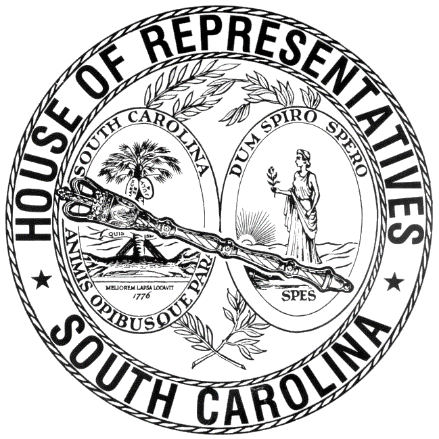 REGULAR SESSION BEGINNING TUESDAY, JANUARY 8, 2019 ________TUESDAY, JANUARY 15, 2019(STATEWIDE SESSION)Indicates Matter StrickenIndicates New MatterThe House assembled at 12:00 noon.Deliberations were opened with prayer by Rev. Charles E. Seastrunk, Jr., as follows:Our thought for today is from Psalm 115:1: “Not to us, O Lord, not to us, but to Your name, give glory, for the sake of Your steadfast love and Your faithfulness.”Let us pray. Heavenly Father, we are grateful for Your steadfast love and Your faithfulness to us as Your people. Guide these Representatives and staff to always give thanks and praise for Your care and love. Guide these women and men to do the right thing for the right reason as they do the work for the people they serve. Protect our defenders of freedom and first responders, as they protect us. Bless our Nation, President, State, Governor, Speaker, staff, and all who give of their time and talents. Heal the wounds, those seen and those hidden, of our brave warriors, who suffer and sacrifice for our freedom. Lord, in Your mercy, hear our prayers. Amen.Pursuant to Rule 6.3, the House of Representatives was led in the Pledge of Allegiance to the Flag of the United States of America by the SPEAKER.After corrections to the Journal of the proceedings of Friday, the SPEAKER ordered it confirmed.MOTION ADOPTEDRep. WEST moved that when the House adjourns, it adjourn in memory of William E. Sandifer IV, son of Representative William E. Sandifer III, which was agreed to.SILENT PRAYERThe House stood in silent prayer for Representative Bill Clyburn and his family, after the death of his brother, Wilson Clyburn. SILENT PRAYERThe House stood in silent prayer for Representative William E. Sandifer III and his family, after the death of his son, William E. Sandifer IV. SILENT PRAYERThe House stood in silent prayer for Dr. Martin Luther King, Jr. SILENT PRAYERThe House stood in silent prayer for the families and friends of Nick Dixon and Bryant Rose of Spartanburg High School. REPORT OF STANDING COMMITTEERep. BALES, from the Committee on Invitations and Memorial Resolutions, submitted a favorable report on:H. 3014 -- Reps. G. M. Smith, Rutherford, Murphy, Whitmire, King, Davis, Clary, Clyburn and S. Williams: A CONCURRENT RESOLUTION TO FIX NOON ON WEDNESDAY, FEBRUARY 6, 2019, AS THE TIME TO ELECT A SUCCESSOR TO A CERTAIN JUDGE OF THE COURT OF APPEALS, SEAT 1, UPON HIS RETIREMENT ON OR BEFORE DECEMBER 31, 2019, AND THE SUCCESSOR WILL FILL THE UNEXPIRED TERM OF THAT OFFICE WHICH WILL EXPIRE JUNE 30, 2023; TO ELECT A SUCCESSOR TO A CERTAIN JUDGE OF THE COURT OF APPEALS, SEAT 3, WHICH WILL EXPIRE JUNE 30, 2019; TO ELECT A SUCCESSOR TO A CERTAIN JUDGE OF THE COURT OF APPEALS, SEAT 4, WHICH WILL EXPIRE JUNE 30, 2019; TO ELECT A SUCCESSOR TO A CERTAIN JUDGE OF THE CIRCUIT COURT, FIFTH JUDICIAL CIRCUIT, SEAT 1, WHICH WILL EXPIRE JUNE 30, 2019; TO ELECT A SUCCESSOR TO A CERTAIN JUDGE OF THE CIRCUIT COURT, SEVENTH JUDICIAL CIRCUIT, SEAT 1, WHICH WILL EXPIRE JUNE 30, 2019; TO ELECT A SUCCESSOR TO A CERTAIN JUDGE OF THE CIRCUIT COURT, NINTH JUDICIAL CIRCUIT, SEAT 1, WHICH WILL EXPIRE JUNE 30, 2019; TO ELECT A SUCCESSOR TO A CERTAIN JUDGE OF THE CIRCUIT COURT, NINTH JUDICIAL CIRCUIT, SEAT 2, AND THE SUCCESSOR WILL FILL THE UNEXPIRED TERM OF THAT OFFICE WHICH WILL EXPIRE JUNE 30, 2024; TO ELECT A SUCCESSOR TO A CERTAIN JUDGE OF THE CIRCUIT COURT, TENTH JUDICIAL CIRCUIT, SEAT 1, WHICH WILL EXPIRE JUNE 30, 2019; TO ELECT A SUCCESSOR TO A CERTAIN JUDGE OF THE CIRCUIT COURT, AT-LARGE, SEAT 2, UPON HIS RETIREMENT ON OR BEFORE DECEMBER 31, 2019, AND THE SUCCESSOR WILL FILL THE UNEXPIRED TERM OF THAT OFFICE WHICH WILL EXPIRE JUNE 30, 2021; TO ELECT A SUCCESSOR TO A CERTAIN JUDGE OF THE CIRCUIT COURT, AT-LARGE, SEAT 14, WHICH WILL EXPIRE JUNE 30, 2019; TO ELECT A SUCCESSOR TO A CERTAIN JUDGE OF THE CIRCUIT COURT, AT-LARGE, SEAT 15, WHICH WILL EXPIRE JUNE 30, 2019; TO ELECT A SUCCESSOR TO A CERTAIN JUDGE OF THE CIRCUIT COURT, AT-LARGE, SEAT 16, WHICH WILL EXPIRE JUNE 30, 2019; TO ELECT A SUCCESSOR TO A CERTAIN JUDGE OF THE FAMILY COURT, FIRST JUDICIAL CIRCUIT, SEAT 1, WHICH WILL EXPIRE ON JUNE 30, 2019; TO ELECT A SUCCESSOR TO A CERTAIN JUDGE OF THE FAMILY COURT, SECOND JUDICIAL CIRCUIT, SEAT 2, WHICH WILL EXPIRE ON JUNE 30, 2019; TO ELECT A SUCCESSOR TO A CERTAIN JUDGE OF THE FAMILY COURT, THIRD JUDICIAL CIRCUIT, SEAT 2, WHICH WILL EXPIRE ON JUNE 30, 2019; TO ELECT A SUCCESSOR TO A CERTAIN JUDGE OF THE FAMILY COURT, THIRD JUDICIAL CIRCUIT, SEAT 3, WHICH WILL EXPIRE ON JUNE 30, 2019; TO ELECT A SUCCESSOR TO A CERTAIN JUDGE OF THE FAMILY COURT, FOURTH JUDICIAL CIRCUIT, SEAT 2, WHICH WILL EXPIRE ON JUNE 30, 2019; TO ELECT A SUCCESSOR TO A CERTAIN JUDGE OF THE FAMILY COURT, FIFTH JUDICIAL CIRCUIT, SEAT 2, WHICH WILL EXPIRE ON JUNE 30, 2019; TO ELECT A SUCCESSOR TO A CERTAIN JUDGE OF THE FAMILY COURT, FIFTH JUDICIAL CIRCUIT, SEAT 3, WHICH WILL EXPIRE ON JUNE 30, 2019; TO ELECT A SUCCESSOR TO A CERTAIN JUDGE OF THE FAMILY COURT, SIXTH JUDICIAL CIRCUIT, SEAT 1, WHICH WILL EXPIRE ON JUNE 30, 2019; TO ELECT A SUCCESSOR TO A CERTAIN JUDGE OF THE FAMILY COURT, SEVENTH JUDICIAL CIRCUIT, SEAT 1, WHICH WILL EXPIRE ON JUNE 30, 2019; TO ELECT A SUCCESSOR TO A CERTAIN JUDGE OF THE FAMILY COURT, SEVENTH JUDICIAL CIRCUIT, SEAT 2, UPON HIS RETIREMENT ON OR BEFORE JUNE 30, 2019, AND THE SUCCESSOR WILL FILL THE UNEXPIRED TERM OF THAT OFFICE WHICH WILL EXPIRE JUNE 30, 2025; TO ELECT A SUCCESSOR TO A CERTAIN JUDGE OF THE FAMILY COURT, EIGHTH JUDICIAL CIRCUIT, SEAT 1, WHICH WILL EXPIRE ON JUNE 30, 2019; TO ELECT A SUCCESSOR TO A CERTAIN JUDGE OF THE FAMILY COURT, EIGHTH JUDICIAL CIRCUIT, SEAT 3, WHICH WILL EXPIRE ON JUNE 30, 2019; TO ELECT A SUCCESSOR TO A CERTAIN JUDGE OF THE FAMILY COURT, NINTH JUDICIAL CIRCUIT, SEAT 2, WHICH WILL EXPIRE ON JUNE 30, 2019; TO ELECT A SUCCESSOR TO A CERTAIN JUDGE OF THE FAMILY COURT, NINTH JUDICIAL CIRCUIT, SEAT 4, WHICH WILL EXPIRE ON JUNE 30, 2019; TO ELECT A SUCCESSOR TO A CERTAIN JUDGE OF THE FAMILY COURT, TENTH JUDICIAL CIRCUIT, SEAT 1, WHICH WILL EXPIRE ON JUNE 30, 2019; TO ELECT A SUCCESSOR TO A CERTAIN JUDGE OF THE FAMILY COURT, ELEVENTH JUDICIAL CIRCUIT, SEAT 2, WHICH WILL EXPIRE ON JUNE 30, 2019; TO ELECT A SUCCESSOR TO A CERTAIN JUDGE OF THE FAMILY COURT, ELEVENTH JUDICIAL CIRCUIT, SEAT 3, WHICH WILL EXPIRE ON JUNE 30, 2019; TO ELECT A SUCCESSOR TO A CERTAIN JUDGE OF THE FAMILY COURT, TWELFTH JUDICIAL CIRCUIT, SEAT 1, WHICH WILL EXPIRE ON JUNE 30, 2019; TO ELECT A SUCCESSOR TO A CERTAIN JUDGE OF THE FAMILY COURT, TWELFTH JUDICIAL CIRCUIT, SEAT 2, WHICH WILL EXPIRE ON JUNE 30, 2019; TO ELECT A SUCCESSOR TO A CERTAIN JUDGE OF THE FAMILY COURT, THIRTEENTH JUDICIAL CIRCUIT, SEAT 1, WHICH WILL EXPIRE ON JUNE 30, 2019; TO ELECT A SUCCESSOR TO A CERTAIN JUDGE OF THE FAMILY COURT, THIRTEENTH JUDICIAL CIRCUIT, SEAT 2, WHICH WILL EXPIRE ON JUNE 30, 2019; TO ELECT A SUCCESSOR TO A CERTAIN JUDGE OF THE FAMILY COURT, THIRTEENTH JUDICIAL CIRCUIT, SEAT 6, UPON HIS ELECTION TO THE CIRCUIT COURT, THIRTEENTH JUDICIAL CIRCUIT, SEAT 4, AND THE SUCCESSOR WILL FILL THE UNEXPIRED TERM OF THAT OFFICE WHICH WILL EXPIRE JUNE 30, 2022; TO ELECT A SUCCESSOR TO A CERTAIN JUDGE OF THE FAMILY COURT, FOURTEENTH JUDICIAL CIRCUIT, SEAT 1, WHICH WILL EXPIRE ON JUNE 30, 2019; TO ELECT A SUCCESSOR TO A CERTAIN JUDGE OF THE FAMILY COURT, FOURTEENTH JUDICIAL CIRCUIT, SEAT 3, WHICH WILL EXPIRE ON JUNE 30, 2019; TO ELECT A SUCCESSOR TO A CERTAIN JUDGE OF THE FAMILY COURT, FIFTEENTH JUDICIAL CIRCUIT, SEAT 1, WHICH WILL EXPIRE ON JUNE 30, 2019; TO ELECT A SUCCESSOR TO A CERTAIN JUDGE OF THE FAMILY COURT, SIXTEENTH JUDICIAL CIRCUIT, SEAT 2, WHICH WILL EXPIRE ON JUNE 30, 2019; TO ELECT A SUCCESSOR TO A CERTAIN JUDGE OF THE FAMILY COURT, AT-LARGE, SEAT 2, WHICH WILL EXPIRE ON JUNE 30, 2019; TO ELECT A SUCCESSOR TO A CERTAIN JUDGE OF THE FAMILY COURT, AT-LARGE, SEAT 3, WHICH WILL EXPIRE ON JUNE 30, 2019; TO ELECT A SUCCESSOR TO A CERTAIN JUDGE OF THE FAMILY COURT, AT-LARGE, SEAT 4, WHICH WILL EXPIRE ON JUNE 30, 2019; TO ELECT A SUCCESSOR TO A CERTAIN JUDGE OF THE FAMILY COURT, AT-LARGE, SEAT 5, WHICH WILL EXPIRE ON JUNE 30, 2019; TO ELECT A SUCCESSOR TO A CERTAIN JUDGE OF THE FAMILY COURT, AT-LARGE, SEAT 6, WHICH WILL EXPIRE ON JUNE 30, 2019; TO ELECT A SUCCESSOR TO A CERTAIN JUDGE OF THE ADMINISTRATIVE LAW COURT, SEAT 1, WHICH WILL EXPIRE ON JUNE 30, 2019; AND AS THE DATE TO MEET IN JOINT SESSION FOR THE PURPOSE OF ELECTING A MEMBER TO THE BOARD OF TRUSTEES OF THE COLLEGE OF CHARLESTON, FIFTH CONGRESSIONAL DISTRICT, SEAT 10, WHOSE TERM WILL EXPIRE JUNE 30, 2020; TO ELECT A MEMBER TO THE BOARD OF VISITORS OF THE CITADEL, AT-LARGE SEAT, WHOSE TERM WILL EXPIRE JUNE 30, 2023; TO ELECT A MEMBER TO THE BOARD OF TRUSTEES OF THE MEDICAL UNIVERSITY OF SOUTH CAROLINA, FOURTH CONGRESSIONAL DISTRICT, MEDICAL SEAT, WHOSE TERM WILL EXPIRE JUNE 30, 2020; AND TO ELECT TWO AT-LARGE MEMBERS TO THE COMMISSION OF THE OLD EXCHANGE BUILDING, WHOSE TERMS WILL EXPIRE JUNE 30, 2020.Ordered for consideration tomorrow.HOUSE RESOLUTIONThe following was introduced:H. 3486 -- Reps. Bernstein and Finlay: A HOUSE RESOLUTION TO EXTEND THE PRIVILEGE OF THE FLOOR OF THE SOUTH CAROLINA HOUSE OF REPRESENTATIVES TO THE A.C. FLORA HIGH SCHOOL GIRLS TENNIS TEAM, COACH, AND SCHOOL OFFICIALS, AT A DATE AND TIME TO BE DETERMINED BY THE SPEAKER, FOR THE PURPOSE OF BEING RECOGNIZED AND COMMENDED FOR WINNING THE 2018 CLASS AAAA STATE CHAMPIONSHIP TITLE.Be it resolved by the House of Representatives:That the privilege of the floor of the South Carolina House of Representatives be extended to the A.C. Flora High School girls tennis team, coach, and school officials, at a date and time to be determined by the Speaker, for the purpose of being recognized and commended for winning the 2018 Class AAAA State Championship title.The Resolution was adopted.HOUSE RESOLUTIONThe following was introduced:H. 3487 -- Reps. Bernstein, Finlay, Alexander, Allison, Anderson, Atkinson, Bailey, Bales, Ballentine, Bamberg, Bannister, Bennett, Blackwell, Bradley, Brawley, Brown, Bryant, Burns, Calhoon, Caskey, Chellis, Chumley, Clary, Clemmons, Clyburn, Cobb-Hunter, Cogswell, Collins, B. Cox, W. Cox, Crawford, Daning, Davis, Dillard, Elliott, Erickson, Felder, Forrest, Forrester, Fry, Funderburk, Gagnon, Garvin, Gilliam, Gilliard, Govan, Hardee, Hart, Hayes, Henderson-Myers, Henegan, Herbkersman, Hewitt, Hill, Hiott, Hixon, Hosey, Howard, Huggins, Hyde, Jefferson, Johnson, Jordan, Kimmons, King, Kirby, Ligon, Loftis, Long, Lowe, Lucas, Mace, Mack, Magnuson, Martin, McCoy, McCravy, McDaniel, McGinnis, McKnight, Moore, Morgan, D. C. Moss, V. S. Moss, Murphy, B. Newton, W. Newton, Norrell, Ott, Parks, Pendarvis, Pope, Ridgeway, Rivers, Robinson, Rose, Rutherford, Sandifer, Simmons, Simrill, G. M. Smith, G. R. Smith, Sottile, Spires, Stavrinakis, Stringer, Tallon, Taylor, Thayer, Thigpen, Toole, Trantham, Weeks, West, Wheeler, White, Whitmire, R. Williams, S. Williams, Willis, Wooten, Young and Yow: A HOUSE RESOLUTION TO SALUTE THE A.C. FLORA HIGH SCHOOL GIRLS TENNIS TEAM FOR NETTING THE 2018 CLASS AAAA STATE CHAMPIONSHIP TITLE AND TO HONOR THE PLAYERS AND COACH AMY MARTIN ON A FABULOUS SEASON.The Resolution was adopted.HOUSE RESOLUTIONThe following was introduced:H. 3489 -- Reps. Bernstein and Finlay: A HOUSE RESOLUTION TO EXTEND THE PRIVILEGE OF THE FLOOR OF THE SOUTH CAROLINA HOUSE OF REPRESENTATIVES TO THE HAMMOND SCHOOL FOOTBALL TEAM, COACHES, AND SCHOOL OFFICIALS, AT A DATE AND TIME TO BE DETERMINED BY THE SPEAKER, FOR THE PURPOSE OF BEING RECOGNIZED AND COMMENDED FOR CAPTURING THE 2018 SOUTH CAROLINA INDEPENDENT SCHOOL ASSOCIATION CLASS 3A STATE CHAMPIONSHIP TITLE.Be it resolved by the House of Representatives:That the privilege of the floor of the South Carolina House of Representatives be extended to the Hammond School football team, coaches, and school officials, at a date and time to be determined by the Speaker, for the purpose of being recognized and commended for capturing the 2018 South Carolina Independent School Association Class 3A State Championship title.The Resolution was adopted.HOUSE RESOLUTIONThe following was introduced:H. 3490 -- Reps. Bernstein, Finlay, Alexander, Allison, Anderson, Atkinson, Bailey, Bales, Ballentine, Bamberg, Bannister, Bennett, Blackwell, Bradley, Brawley, Brown, Bryant, Burns, Calhoon, Caskey, Chellis, Chumley, Clary, Clemmons, Clyburn, Cobb-Hunter, Cogswell, Collins, B. Cox, W. Cox, Crawford, Daning, Davis, Dillard, Elliott, Erickson, Felder, Forrest, Forrester, Fry, Funderburk, Gagnon, Garvin, Gilliam, Gilliard, Govan, Hardee, Hart, Hayes, Henderson-Myers, Henegan, Herbkersman, Hewitt, Hill, Hiott, Hixon, Hosey, Howard, Huggins, Hyde, Jefferson, Johnson, Jordan, Kimmons, King, Kirby, Ligon, Loftis, Long, Lowe, Lucas, Mace, Mack, Magnuson, Martin, McCoy, McCravy, McDaniel, McGinnis, McKnight, Moore, Morgan, D. C. Moss, V. S. Moss, Murphy, B. Newton, W. Newton, Norrell, Ott, Parks, Pendarvis, Pope, Ridgeway, Rivers, Robinson, Rose, Rutherford, Sandifer, Simmons, Simrill, G. M. Smith, G. R. Smith, Sottile, Spires, Stavrinakis, Stringer, Tallon, Taylor, Thayer, Thigpen, Toole, Trantham, Weeks, West, Wheeler, White, Whitmire, R. Williams, S. Williams, Willis, Wooten, Young and Yow: A HOUSE RESOLUTION TO HONOR THE HAMMOND SCHOOL FOOTBALL TEAM AND COACHES ON THEIR IMPRESSIVE WIN OF THE 2018 SOUTH CAROLINA INDEPENDENT SCHOOL ASSOCIATION CLASS 3A STATE CHAMPIONSHIP TITLE.The Resolution was adopted.HOUSE RESOLUTIONThe following was introduced:H. 3491 -- Reps. Lucas, Alexander, Allison, Anderson, Atkinson, Bailey, Bales, Ballentine, Bamberg, Bannister, Bennett, Bernstein, Blackwell, Bradley, Brawley, Brown, Bryant, Burns, Calhoon, Caskey, Chellis, Chumley, Clary, Clemmons, Clyburn, Cobb-Hunter, Cogswell, Collins, B. Cox, W. Cox, Crawford, Daning, Davis, Dillard, Elliott, Erickson, Felder, Finlay, Forrest, Forrester, Fry, Funderburk, Gagnon, Garvin, Gilliam, Gilliard, Govan, Hardee, Hart, Hayes, Henderson-Myers, Henegan, Herbkersman, Hewitt, Hill, Hiott, Hixon, Hosey, Howard, Huggins, Hyde, Jefferson, Johnson, Jordan, Kimmons, King, Kirby, Ligon, Loftis, Long, Lowe, Mace, Mack, Magnuson, Martin, McCoy, McCravy, McDaniel, McGinnis, McKnight, Moore, Morgan, D. C. Moss, V. S. Moss, Murphy, B. Newton, W. Newton, Norrell, Ott, Parks, Pendarvis, Pope, Ridgeway, Rivers, Robinson, Rose, Rutherford, Sandifer, Simmons, Simrill, G. M. Smith, G. R. Smith, Sottile, Spires, Stavrinakis, Stringer, Tallon, Taylor, Thayer, Thigpen, Toole, Trantham, Weeks, West, Wheeler, White, Whitmire, R. Williams, S. Williams, Willis, Wooten, Young and Yow: A HOUSE RESOLUTION TO RECOGNIZE AND HONOR SHIRLEY M. BLACK, ACCOUNTING MANAGER FOR THE ACCOUNTING AND BENEFITS DEPARTMENT OF THE HOUSE OF REPRESENTATIVES, ON THE OCCASION OF HER RETIREMENT, TO THANK HER FOR MORE THAN FORTY YEARS OF OUTSTANDING AND DEDICATED SERVICE TO THE STATE OF SOUTH CAROLINA, AND TO WISH HER MUCH SUCCESS AND FULFILLMENT IN ALL HER FUTURE ENDEAVORS.Whereas, for over four decades, Shirley M. Black carried out her duties as a South Carolina state government staff member with integrity and excellence, most recently as accounting manager for the Accounting and Benefits Department of the House of Representatives; andWhereas, a resident of Columbia, Shirley began work with the State of South Carolina on January 5, 1978. In June 1988, she became accounting manager for the Accounting and Benefits Department of the House of Representatives, serving over the years under six Speakers and four Clerks. She brought her career to a conclusion on November 16, 2018, and commenced what her colleagues, friends, and family have no doubt will prove a fruitful retirement; andWhereas, Shirley’s colleagues will miss her friendliness, along with her compassion for others and the way she promoted harmony in the office. They also will miss her occasional streak of mischief, which manifested itself in humorous leg-pulls that lifted everyone’s spirits. Witness the April Fool’s Day that found Shirley and other co-workers convincing another co-worker that she had won a pink Cadillac. They even had flowers delivered to her and a security officer (with a radio announcer’s voice) telling her about the car; andWhereas, figuring that Shirley could handle it, her colleagues decided to try out a little practical joke on her, once again on April Fool’s Day: They all called in sick on a session day that was also a payday; andWhereas, as a woman of faith, Shirley is an active member of First Baptist Church of Lexington. In her family circle, she takes pleasure in the company of her husband, Olin Black, and their children, Greg Edwards, Lisa Rivers, Cheryl Freeman, Tony Black, and Michelle Wadford. Their daughter Kathy Hatfield, now deceased, is a sweet memory; andWhereas, during Shirley’s well-earned retirement, she looks forward to more frequent indulgence in spending time with family, reading, traveling, and camping at Ocean Lakes in the family RV; andWhereas, grateful for her many years of distinguished service to the people of South Carolina, the House of Representatives takes great pleasure in extending best wishes to Shirley as she transitions to retirement. The members trust she will find an abundance of enjoyment in the more leisurely pace of the days ahead. Now, therefore,Be it resolved by the House of Representatives:That the members of the South Carolina House of Representatives, by this resolution, recognize and honor Shirley M. Black, accounting manager for the Accounting and Benefits Department of the House of Representatives, on the occasion of her retirement, thank her for more than forty years of outstanding and dedicated service to the State of South Carolina, and wish her much success and fulfillment in all her future endeavors.Be it further resolved that a copy of this resolution be presented to Shirley M. Black.The Resolution was adopted.HOUSE RESOLUTIONThe following was introduced:H. 3492 -- Reps. Hiott, Alexander, Allison, Anderson, Atkinson, Bailey, Bales, Ballentine, Bamberg, Bannister, Bennett, Bernstein, Blackwell, Bradley, Brawley, Brown, Bryant, Burns, Calhoon, Caskey, Chellis, Chumley, Clary, Clemmons, Clyburn, Cobb-Hunter, Cogswell, Collins, B. Cox, W. Cox, Crawford, Daning, Davis, Dillard, Elliott, Erickson, Felder, Finlay, Forrest, Forrester, Fry, Funderburk, Gagnon, Garvin, Gilliam, Gilliard, Govan, Hardee, Hart, Hayes, Henderson-Myers, Henegan, Herbkersman, Hewitt, Hill, Hixon, Hosey, Howard, Huggins, Hyde, Jefferson, Johnson, Jordan, Kimmons, King, Kirby, Ligon, Loftis, Long, Lowe, Lucas, Mace, Mack, Magnuson, Martin, McCoy, McCravy, McDaniel, McGinnis, McKnight, Moore, Morgan, D. C. Moss, V. S. Moss, Murphy, B. Newton, W. Newton, Norrell, Ott, Parks, Pendarvis, Pope, Ridgeway, Rivers, Robinson, Rose, Rutherford, Sandifer, Simmons, Simrill, G. M. Smith, G. R. Smith, Sottile, Spires, Stavrinakis, Stringer, Tallon, Taylor, Thayer, Thigpen, Toole, Trantham, Weeks, West, Wheeler, White, Whitmire, R. Williams, S. Williams, Willis, Wooten, Young and Yow: A HOUSE RESOLUTION TO SALUTE THE PICKENS HIGH SCHOOL MARCHING BAND, BAND DIRECTORS, AND SCHOOL OFFICIALS FOR A SENSATIONAL SEASON AND TO CONGRATULATE THEM ON WINNING THE 2018 SOUTH CAROLINA BAND DIRECTORS ASSOCIATION CLASS AAA STATE CHAMPIONSHIP TITLE.The Resolution was adopted.HOUSE RESOLUTIONThe following was introduced:H. 3493 -- Rep. Hiott: A HOUSE RESOLUTION TO EXTEND THE PRIVILEGE OF THE FLOOR OF THE SOUTH CAROLINA HOUSE OF REPRESENTATIVES TO THE PICKENS HIGH SCHOOL MARCHING BAND, BAND DIRECTORS, AND SCHOOL OFFICIALS, AT A DATE AND TIME TO BE DETERMINED BY THE SPEAKER, FOR THE PURPOSE OF BEING RECOGNIZED AND COMMENDED FOR WINNING THE 2018 SOUTH CAROLINA BAND DIRECTORS ASSOCIATION CLASS AAA STATE CHAMPIONSHIP TITLE.Be it resolved by the House of Representatives:That the privilege of the floor of the South Carolina House of Representatives be extended to the Pickens High School marching band, band directors, and school officials, at a date and time to be determined by the Speaker, for the purpose of being recognized and commended for winning the 2018 South Carolina Band Directors Association Class AAA State Championship title.The Resolution was adopted.HOUSE RESOLUTIONThe following was introduced:H. 3494 -- Rep. King: A HOUSE RESOLUTION TO AMEND RULE 2.6 OF THE RULES OF THE HOUSE OF REPRESENTATIVES, RELATING TO THE DUTY OF THE CLERK TO PAY ALL CERTIFICATES FOR PER DIEM, MILEAGE, AND INCIDENTAL EXPENSES UPON ORDER OF THE SPEAKER, SO AS TO PROVIDE THAT MEMBERS WHO ATTEND LEGISLATIVE MEETINGS AT CERTAIN TIMES OF THE YEAR RELATED TO PENDING OR POSSIBLE LEGISLATION ARE ENTITLED TO RECEIVE THE SAME PER DIEM, MILEAGE, AND INCIDENTAL EXPENSES AS APPOINTED MEMBERS ATTENDING THESE TYPES OF MEETINGS, SUCH REIMBURSEMENTS NOT TO EXCEED TEN DAYS.The Resolution was ordered referred to the Committee on Rules.HOUSE RESOLUTIONThe following was introduced:H. 3495 -- Reps. Hyde and Tallon: A HOUSE RESOLUTION TO EXTEND THE PRIVILEGE OF THE FLOOR OF THE SOUTH CAROLINA HOUSE OF REPRESENTATIVES TO THE SPARTANBURG HIGH SCHOOL GIRLS RELAY SWIM AND GIRLS TENNIS TEAMS, COACHES, AND SCHOOL OFFICIALS, AT A DATE AND TIME TO BE DETERMINED BY THE SPEAKER, FOR THE PURPOSE OF RECOGNIZING AND COMMENDING THEM ON THEIR OUTSTANDING SEASON AND FOR CAPTURING THEIR RESPECTIVE 2018 CLASS AAAAA STATE CHAMPIONSHIP TITLES.Be it resolved by the House of Representatives:That the privilege of the floor of the South Carolina House of Representatives be extended to the Spartanburg High School girls relay swim and girls tennis teams, coaches, and school officials, at a date and time to be determined by the Speaker, for the purpose of recognizing and commending them on their outstanding season and for capturing their respective 2018 Class AAAAA State Championship titles.The Resolution was adopted.HOUSE RESOLUTIONThe following was introduced:H. 3496 -- Reps. Hyde, Tallon, Alexander, Allison, Anderson, Atkinson, Bailey, Bales, Ballentine, Bamberg, Bannister, Bennett, Bernstein, Blackwell, Bradley, Brawley, Brown, Bryant, Burns, Calhoon, Caskey, Chellis, Chumley, Clary, Clemmons, Clyburn, Cobb-Hunter, Cogswell, Collins, B. Cox, W. Cox, Crawford, Daning, Davis, Dillard, Elliott, Erickson, Felder, Finlay, Forrest, Forrester, Fry, Funderburk, Gagnon, Garvin, Gilliam, Gilliard, Govan, Hardee, Hart, Hayes, Henderson-Myers, Henegan, Herbkersman, Hewitt, Hill, Hiott, Hixon, Hosey, Howard, Huggins, Jefferson, Johnson, Jordan, Kimmons, King, Kirby, Ligon, Loftis, Long, Lowe, Lucas, Mace, Mack, Magnuson, Martin, McCoy, McCravy, McDaniel, McGinnis, McKnight, Moore, Morgan, D. C. Moss, V. S. Moss, Murphy, B. Newton, W. Newton, Norrell, Ott, Parks, Pendarvis, Pope, Ridgeway, Rivers, Robinson, Rose, Rutherford, Sandifer, Simmons, Simrill, G. M. Smith, G. R. Smith, Sottile, Spires, Stavrinakis, Stringer, Taylor, Thayer, Thigpen, Toole, Trantham, Weeks, West, Wheeler, White, Whitmire, R. Williams, S. Williams, Willis, Wooten, Young and Yow: A HOUSE RESOLUTION TO SALUTE THE SPARTANBURG HIGH SCHOOL GIRLS TENNIS TEAM FOR NETTING THE 2018 CLASS AAAAA STATE CHAMPIONSHIP TITLE AND TO HONOR THE PLAYERS AND HEAD COACH TODD SEAGLE ON A FABULOUS SEASON.The Resolution was adopted.HOUSE RESOLUTIONThe following was introduced:H. 3497 -- Reps. Hyde, Tallon, Alexander, Allison, Anderson, Atkinson, Bailey, Bales, Ballentine, Bamberg, Bannister, Bennett, Bernstein, Blackwell, Bradley, Brawley, Brown, Bryant, Burns, Calhoon, Caskey, Chellis, Chumley, Clary, Clemmons, Clyburn, Cobb-Hunter, Cogswell, Collins, B. Cox, W. Cox, Crawford, Daning, Davis, Dillard, Elliott, Erickson, Felder, Finlay, Forrest, Forrester, Fry, Funderburk, Gagnon, Garvin, Gilliam, Gilliard, Govan, Hardee, Hart, Hayes, Henderson-Myers, Henegan, Herbkersman, Hewitt, Hill, Hiott, Hixon, Hosey, Howard, Huggins, Jefferson, Johnson, Jordan, Kimmons, King, Kirby, Ligon, Loftis, Long, Lowe, Lucas, Mace, Mack, Magnuson, Martin, McCoy, McCravy, McDaniel, McGinnis, McKnight, Moore, Morgan, D. C. Moss, V. S. Moss, Murphy, B. Newton, W. Newton, Norrell, Ott, Parks, Pendarvis, Pope, Ridgeway, Rivers, Robinson, Rose, Rutherford, Sandifer, Simmons, Simrill, G. M. Smith, G. R. Smith, Sottile, Spires, Stavrinakis, Stringer, Taylor, Thayer, Thigpen, Toole, Trantham, Weeks, West, Wheeler, White, Whitmire, R. Williams, S. Williams, Willis, Wooten, Young and Yow: A HOUSE RESOLUTION TO CELEBRATE THE SPARTANBURG HIGH SCHOOL GIRLS RELAY SWIM TEAM ON CAPTURING TWO 2018 CLASS AAAAA STATE CHAMPIONSHIPS AND TO CONGRATULATE THE SWIMMERS AND THEIR COACHES ON AN OUTSTANDING SEASON.The Resolution was adopted.HOUSE RESOLUTIONThe following was introduced:H. 3498 -- Rep. Anderson: A HOUSE RESOLUTION TO CONGRATULATE MRS. DOROTHY ALBERTHA MAYHAMS SMALLS TAYLOR OF GEORGETOWN ON THE OCCASION OF HER ONE HUNDREDTH BIRTHDAY AND TO WISH HER A JOYOUS BIRTHDAY CELEBRATION AND MUCH HAPPINESS IN THE DAYS AHEAD.The Resolution was adopted.HOUSE RESOLUTIONThe following was introduced:H. 3499 -- Reps. Murphy, Alexander, Allison, Anderson, Atkinson, Bailey, Bales, Ballentine, Bamberg, Bannister, Bennett, Bernstein, Blackwell, Bradley, Brawley, Brown, Bryant, Burns, Calhoon, Caskey, Chellis, Chumley, Clary, Clemmons, Clyburn, Cobb-Hunter, Cogswell, Collins, B. Cox, W. Cox, Crawford, Daning, Davis, Dillard, Elliott, Erickson, Felder, Finlay, Forrest, Forrester, Fry, Funderburk, Gagnon, Garvin, Gilliam, Gilliard, Govan, Hardee, Hart, Hayes, Henderson-Myers, Henegan, Herbkersman, Hewitt, Hill, Hiott, Hixon, Hosey, Howard, Huggins, Hyde, Jefferson, Johnson, Jordan, Kimmons, King, Kirby, Ligon, Loftis, Long, Lowe, Lucas, Mace, Mack, Magnuson, Martin, McCoy, McCravy, McDaniel, McGinnis, McKnight, Moore, Morgan, D. C. Moss, V. S. Moss, B. Newton, W. Newton, Norrell, Ott, Parks, Pendarvis, Pope, Ridgeway, Rivers, Robinson, Rose, Rutherford, Sandifer, Simmons, Simrill, G. M. Smith, G. R. Smith, Sottile, Spires, Stavrinakis, Stringer, Tallon, Taylor, Thayer, Thigpen, Toole, Trantham, Weeks, West, Wheeler, White, Whitmire, R. Williams, S. Williams, Willis, Wooten, Young and Yow: A HOUSE RESOLUTION TO COMMEND THE HONORABLE PATSY G. KNIGHT ON HER MERITORIOUS SERVICE IN THE SOUTH CAROLINA HOUSE OF REPRESENTATIVES OVER THE PAST TWELVE YEARS AND TO WISH HER CONTENTMENT AND SUCCESS IN ALL HER FUTURE ENDEAVORS.Whereas, for twelve years, the Honorable Patsy G. Knight with faithful integrity has represented the citizens of Colleton and Dorchester counties, District 97, in the House of Representatives of this great State; andWhereas, Patsy Knight’s views on public service are grounded in her commitment to family, church, and community. This resident of Dorchester County gained many skills necessary for her public service as a South Carolina House member through her work in the community. She was the owner-operator of Knight’s Bookkeeping and Tax Service, where she learned the importance of budgeting and fiscal responsibility. She brought this sound business approach to the operations of the family’s convenience store, helping to establish and operate that business while at the same time managing the family farm; andWhereas, during her time of service in the House of Representatives, Patsy Knight proved her worth as a member of the House Agriculture, Natural Resources & Environmental Affairs Committee, as well as the Education and Public Works Committee and Operations and Management Committee. As a legislator, she shared in the work of the House Democratic Caucus, South Carolina General Assembly Women’s Caucus, House Arts Caucus, Rural Caucus, and Sportsman Caucus; andWhereas, former Representative Knight believes strongly in personal involvement with her community, and her convictions have led her to serve that community, as well as the broader community of South Carolina and beyond, in several capacities. Past or present service includes membership in St. George Rotary International District #7770 (charter member); the Summerville/Dorchester Chamber of Commerce; Tri-County Chamber of Commerce; and South Carolina Association of Auditors, Treasurers and Tax Collectors (past vice president and president). By the latter organization, she was granted the prestigious L.H. “Sonny” Siau Award of Excellence; andWhereas, an honorary member of the Civil Air Patrol and a Clemson University Palmetto Leadership graduate, Patsy also received the NAACP/St. George Branch’s Community Service Image Award. As a woman of faith, she is a member of Indian Field United Methodist Church; andWhereas, on the occasion of her departure from the House of Representatives, her House colleagues, grateful for Patsy Knight’s committed service to this body and the people of District 97, extend warmest best wishes for much contentment and blessing in this new phase of her life. Now, therefore,Be it resolved by the House of Representatives:That the members of the South Carolina House of Representatives, by this resolution, commend the Honorable Patsy G. Knight on her meritorious service in the South Carolina House of Representatives over the past twelve years and wish her contentment and success in all her future endeavors.Be it further resolved that a copy of this resolution be presented to our distinguished colleague, the Honorable Patsy G. Knight.The Resolution was adopted.HOUSE RESOLUTIONThe following was introduced:H. 3500 -- Reps. Martin, Alexander, Allison, Anderson, Atkinson, Bailey, Bales, Ballentine, Bamberg, Bannister, Bennett, Bernstein, Blackwell, Bradley, Brawley, Brown, Bryant, Burns, Calhoon, Caskey, Chellis, Chumley, Clary, Clemmons, Clyburn, Cobb-Hunter, Cogswell, Collins, B. Cox, W. Cox, Crawford, Daning, Davis, Dillard, Elliott, Erickson, Felder, Finlay, Forrest, Forrester, Fry, Funderburk, Gagnon, Garvin, Gilliam, Gilliard, Govan, Hardee, Hart, Hayes, Henderson-Myers, Henegan, Herbkersman, Hewitt, Hill, Hiott, Hixon, Hosey, Howard, Huggins, Hyde, Jefferson, Johnson, Jordan, Kimmons, King, Kirby, Ligon, Loftis, Long, Lowe, Lucas, Mace, Mack, Magnuson, McCoy, McCravy, McDaniel, McGinnis, McKnight, Moore, Morgan, D. C. Moss, V. S. Moss, Murphy, B. Newton, W. Newton, Norrell, Ott, Parks, Pendarvis, Pope, Ridgeway, Rivers, Robinson, Rose, Rutherford, Sandifer, Simmons, Simrill, G. M. Smith, G. R. Smith, Sottile, Spires, Stavrinakis, Stringer, Tallon, Taylor, Thayer, Thigpen, Toole, Trantham, Weeks, West, Wheeler, White, Whitmire, R. Williams, S. Williams, Willis, Wooten, Young and Yow: A HOUSE RESOLUTION TO CONGRATULATE NEW ENOREE BAPTIST CHURCH OF NEWBERRY COUNTY ON THE OCCASION OF ITS HISTORIC ONE HUNDRED FIFTIETH ANNIVERSARY AND TO COMMEND 
THE CHURCH FOR A CENTURY AND A HALF OF SERVICE TO GOD AND THE COMMUNITY.The Resolution was adopted.HOUSE RESOLUTIONThe following was introduced:H. 3501 -- Rep. Hewitt: A HOUSE RESOLUTION TO CONGRATULATE THE PALMETTOS FOR TEN YEARS OF FELLOWSHIP, LEARNING, AND LOYALTY TO SOUTH CAROLINA'S PAST, AS WELL AS THE GROUP'S ACTIVE ENGAGEMENT IN OUR STATE'S FUTURE.The Resolution was adopted.HOUSE RESOLUTIONThe following was introduced:H. 3502 -- Reps. McCoy, Alexander, Allison, Anderson, Atkinson, Bailey, Bales, Ballentine, Bamberg, Bannister, Bennett, Bernstein, Blackwell, Bradley, Brawley, Brown, Bryant, Burns, Calhoon, Caskey, Chellis, Chumley, Clary, Clemmons, Clyburn, Cobb-Hunter, Cogswell, Collins, B. Cox, W. Cox, Crawford, Daning, Davis, Dillard, Elliott, Erickson, Felder, Finlay, Forrest, Forrester, Fry, Funderburk, Gagnon, Garvin, Gilliam, Gilliard, Govan, Hardee, Hart, Hayes, Henderson-Myers, Henegan, Herbkersman, Hewitt, Hill, Hiott, Hixon, Hosey, Howard, Huggins, Hyde, Jefferson, Johnson, Jordan, Kimmons, King, Kirby, Ligon, Loftis, Long, Lowe, Lucas, Mace, Mack, Magnuson, Martin, McCravy, McDaniel, McGinnis, McKnight, Moore, Morgan, D. C. Moss, V. S. Moss, Murphy, B. Newton, W. Newton, Norrell, Ott, Parks, Pendarvis, Pope, Ridgeway, Rivers, Robinson, Rose, Rutherford, Sandifer, Simmons, Simrill, G. M. Smith, G. R. Smith, Sottile, Spires, Stavrinakis, Stringer, Tallon, Taylor, Thayer, Thigpen, Toole, Trantham, Weeks, West, Wheeler, White, Whitmire, R. Williams, S. Williams, Willis, Wooten, Young and Yow: A HOUSE RESOLUTION TO COMMEND THE HONORABLE SAMUEL RIVERS, JR., FOR HIS COMMITTED SERVICE TO THE SOUTH CAROLINA HOUSE OF REPRESENTATIVES AND THE CITIZENS OF DISTRICT 15 IN BERKELEY AND CHARLESTON COUNTIES AND TO WISH HIM SUCCESS AND FULFILLMENT IN ALL HIS FUTURE ENDEAVORS.Whereas, for six years, the Honorable Samuel Rivers, Jr., represented the citizens of House District 15 in Berkeley and Charleston counties with faithfulness in the House of Representatives of this great State; andWhereas, a resident of Goose Creek and the son of Samuel and Mary L. Rivers, Samuel Rivers, Jr., serves as senior pastor of the Voice of the Lord International Ministries, Inc. In addition to his work as a pastor, he serves as a motivational speaker and operates Samuel Rivers International Services, LLC. He is also a member of Christian International Ministries Network; andWhereas, during his years in the House of Representatives, Samuel Rivers used his experience for the benefit of his constituents and other citizens of our State as a member of the Judiciary Committee and the Regulations and Administrative Procedures Committee. As part of his legislative labors, he served as vice chairman and victory chair for the Berkeley County Republican Party; andWhereas, former Representative Rivers firmly believes in active participation in the community, and his convictions have led him to serve his community and beyond in various ways. He is a board member for the Medal of Honor Bowl and a former board member of the South Carolina Foundation for Public Charter. Further, he was appointed by former Congressman Tim Scott to the Social Security Advisory Committee; andWhereas, on the occasion of his departure from the House of Representatives, his House colleagues, grateful for Samuel Rivers’ dedicated service to this body and the people of District 15, extend sincere best wishes for much happiness in the days to come. Now, therefore,Be it resolved by the House of Representatives:That the members of the South Carolina House of Representatives, by this resolution, commend the Honorable Samuel Rivers, Jr., for his committed service to the South Carolina House of Representatives and the citizens of District 15 in Berkeley and Charleston counties and wish him success and fulfillment in all his future endeavors.Be it further resolved that a copy of this resolution be presented to our distinguished colleague, the Honorable Samuel Rivers, Jr.The Resolution was adopted.HOUSE RESOLUTIONThe following was introduced:H. 3503 -- Reps. Daning, Sottile, Davis, Alexander, Allison, Anderson, Atkinson, Bailey, Bales, Ballentine, Bamberg, Bannister, Bennett, Bernstein, Blackwell, Bradley, Brawley, Brown, Bryant, Burns, Calhoon, Caskey, Chellis, Chumley, Clary, Clemmons, Clyburn, Cobb-Hunter, Cogswell, Collins, B. Cox, W. Cox, Crawford, Dillard, Elliott, Erickson, Felder, Finlay, Forrest, Forrester, Fry, Funderburk, Gagnon, Garvin, Gilliam, Gilliard, Govan, Hardee, Hart, Hayes, Henderson-Myers, Henegan, Herbkersman, Hewitt, Hill, Hiott, Hixon, Hosey, Howard, Huggins, Hyde, Jefferson, Johnson, Jordan, Kimmons, King, Kirby, Ligon, Loftis, Long, Lowe, Lucas, Mace, Mack, Magnuson, Martin, McCoy, McCravy, McDaniel, McGinnis, McKnight, Moore, Morgan, D. C. Moss, V. S. Moss, Murphy, B. Newton, W. Newton, Norrell, Ott, Parks, Pendarvis, Pope, Ridgeway, Rivers, Robinson, Rose, Rutherford, Sandifer, Simmons, Simrill, G. M. Smith, G. R. Smith, Spires, Stavrinakis, Stringer, Tallon, Taylor, Thayer, Thigpen, Toole, Trantham, Weeks, West, Wheeler, White, Whitmire, R. Williams, S. Williams, Willis, Wooten, Young and Yow: A HOUSE RESOLUTION TO COMMEND THE HONORABLE WILLIAM E. "BILL" CROSBY FOR HIS COMMITTED SERVICE TO THE SOUTH CAROLINA HOUSE OF REPRESENTATIVES AND THE CITIZENS OF DISTRICT 117 IN BERKELEY AND CHARLESTON COUNTIES AND TO WISH HIM SUCCESS AND FULFILLMENT IN ALL HIS FUTURE ENDEAVORS.Whereas, for eight years, the Honorable William E. “Bill” Crosby represented the citizens of House District 117 in Berkeley and Charleston counties with faithfulness in the House of Representatives of this great State; andWhereas, a graduate of ICS and Trident Technical College, Bill Crosby retired from MeadWestvaco Corporation; andWhereas, during his years in the House of Representatives, Bill Crosby used his experience for the benefit of his constituents and other citizens of our State as a member of the Labor, Commerce, and Industry Committee and the Operations and Management Committee (second vice chairman); andWhereas, previous to his service in the House, Bill Crosby served from 1997 to 2009 on the Berkeley County Council. As a member of that body, he was vice chairman for six years; andWhereas, former Representative Crosby firmly believes in active participation in the community, and his convictions have led him to serve his community in various ways. These include past or present service as a member of the Goose Creek Recreation Commission (former chairman), Charleston Area Transportation Study (former board chairman), Goose Creek Civic Club (former president), Goose Creek Exchange Club (past director of trustees), Berkeley County Election Commission (former vice chairman), Regional Special Purpose District Commission (past chairman), Task Force of Trident 2000, and Berkeley County School Strategic Planning Team; andWhereas, other organizations with which he served, include the South Carolina Association of Counties; Committee on Justice and Public Safety (chairman); Berkeley, Charleston, Dorchester Council of Government; Trident Health System; Elks; and St. Timothy Lutheran Church (board member); andWhereas, he finds strength for his labors in the strong support of his beautiful wife, Marvel Jean. Wed for more than fifty years, the Crosbys are the proud parents of three children, Kim Ahl, Kevin, and Kenny; andWhereas, on the occasion of his departure from the House of Representatives, his House colleagues, grateful for Bill Crosby’s committed service to this body and the people of District 117, extend warmest best wishes for much contentment and blessing in this new phase of his life. Now, therefore,Be it resolved by the House of Representatives:That the members of the South Carolina House of Representatives, by this resolution, commend the Honorable William E. “Bill” Crosby for his committed service to the South Carolina House of Representatives and the citizens of District 117 in Berkeley and Charleston counties and wish him success and fulfillment in all his future endeavors.Be it further resolved that a copy of this resolution be presented to our distinguished colleague, the Honorable William E. “Bill” Crosby.The Resolution was adopted.HOUSE RESOLUTIONThe following was introduced:H. 3504 -- Reps. Lucas, Alexander, Allison, Anderson, Atkinson, Bailey, Bales, Ballentine, Bamberg, Bannister, Bennett, Bernstein, Blackwell, Bradley, Brawley, Brown, Bryant, Burns, Calhoon, Caskey, Chellis, Chumley, Clary, Clemmons, Clyburn, Cobb-Hunter, Cogswell, Collins, B. Cox, W. Cox, Crawford, Daning, Davis, Dillard, Elliott, Erickson, Felder, Finlay, Forrest, Forrester, Fry, Funderburk, Gagnon, Garvin, Gilliam, Gilliard, Govan, Hardee, Hart, Hayes, Henderson-Myers, Henegan, Herbkersman, Hewitt, Hill, Hiott, Hixon, Hosey, Howard, Huggins, Hyde, Jefferson, Johnson, Jordan, Kimmons, King, Kirby, Ligon, Loftis, Long, Lowe, Mace, Mack, Magnuson, Martin, McCoy, McCravy, McDaniel, McGinnis, McKnight, Moore, Morgan, D. C. Moss, V. S. Moss, Murphy, B. Newton, W. Newton, Norrell, Ott, Parks, Pendarvis, Pope, Ridgeway, Rivers, Robinson, Rose, Rutherford, Sandifer, Simmons, Simrill, G. M. Smith, G. R. Smith, Sottile, Spires, Stavrinakis, Stringer, Tallon, Taylor, Thayer, Thigpen, Toole, Trantham, Weeks, West, Wheeler, White, Whitmire, R. Williams, S. Williams, Willis, Wooten, Young and Yow: A HOUSE RESOLUTION TO CONGRATULATE THE MCBEE HIGH SCHOOL BASEBALL TEAM FOR AN IMPRESSIVE SEASON AND TO CELEBRATE THE PANTHERS' CAPTURE OF THE 2018 CLASS A STATE CHAMPIONSHIP TITLE.The Resolution was adopted.HOUSE RESOLUTIONThe following was introduced:H. 3505 -- Rep. Lucas: A HOUSE RESOLUTION TO EXTEND THE PRIVILEGE OF THE FLOOR OF THE SOUTH CAROLINA HOUSE OF REPRESENTATIVES TO THE MCBEE HIGH SCHOOL BASEBALL TEAM, ITS COACHES, AND SCHOOL OFFICIALS, AT A DATE AND TIME TO BE DETERMINED BY THE SPEAKER, FOR THE PURPOSE OF BEING RECOGNIZED AND COMMENDED FOR CAPTURING THE 2018 CLASS A STATE CHAMPIONSHIP TITLE.Be it resolved by the House of Representatives:That the privilege of the floor of the South Carolina House of Representatives be extended to the McBee High School baseball team, its coaches, and school officials, at a date and time to be determined by the Speaker, for the purpose of being recognized and commended for capturing the 2018 Class A State Championship title.The Resolution was adopted.HOUSE RESOLUTIONThe following was introduced:H. 3506 -- Rep. Clemmons: A HOUSE RESOLUTION TO AMEND RULE 1 OF THE RULES OF THE HOUSE OF REPRESENTATIVES, RELATING TO THE SPEAKER AND THE SPEAKER PRO TEMPORE, BY ADDING RULE 1.13 SO AS TO CLARIFY AND EXPRESSLY AUTHORIZE THE SPEAKER OF THE HOUSE TO INITIATE OR INTERVENE IN ANY ACTION ON BEHALF OF THE HOUSE AT ANY TIME, IN HIS DISCRETION, WHEN THE INTERESTS OF THE HOUSE WARRANT.The Resolution was ordered referred to the Committee on Rules.HOUSE RESOLUTIONThe following was introduced:H. 3507 -- Reps. Ballentine, Huggins, Alexander, Allison, Anderson, Atkinson, Bailey, Bales, Bamberg, Bannister, Bennett, Bernstein, Blackwell, Bradley, Brawley, Brown, Bryant, Burns, Calhoon, Caskey, Chellis, Chumley, Clary, Clemmons, Clyburn, Cobb-Hunter, Cogswell, Collins, B. Cox, W. Cox, Crawford, Daning, Davis, Dillard, Elliott, Erickson, Felder, Finlay, Forrest, Forrester, Fry, Funderburk, Gagnon, Garvin, Gilliam, Gilliard, Govan, Hardee, Hart, Hayes, Henderson-Myers, Henegan, Herbkersman, Hewitt, Hill, Hiott, Hixon, Hosey, Howard, Hyde, Jefferson, Johnson, Jordan, Kimmons, King, Kirby, Ligon, Loftis, Long, Lowe, Lucas, Mace, Mack, Magnuson, Martin, McCoy, McCravy, McDaniel, McGinnis, McKnight, Moore, Morgan, D. C. Moss, V. S. Moss, Murphy, B. Newton, W. Newton, Norrell, Ott, Parks, Pendarvis, Pope, Ridgeway, Rivers, Robinson, Rose, Rutherford, Sandifer, Simmons, Simrill, G. M. Smith, G. R. Smith, Sottile, Spires, Stavrinakis, Stringer, Tallon, Taylor, Thayer, Thigpen, Toole, Trantham, Weeks, West, Wheeler, White, Whitmire, R. Williams, S. Williams, Willis, Wooten, Young and Yow: A HOUSE RESOLUTION TO CONGRATULATE RIVERLAND HILLS BAPTIST CHURCH OF IRMO ON THE OCCASION OF ITS FIFTIETH ANNIVERSARY AND TO COMMEND THE CHURCH FOR A HALF-CENTURY OF SERVICE TO GOD AND THE COMMUNITY.The Resolution was adopted.HOUSE RESOLUTIONThe following was introduced:H. 3508 -- Reps. Collins, Hiott, Clary, Alexander, Allison, Anderson, Atkinson, Bailey, Bales, Ballentine, Bamberg, Bannister, Bennett, Bernstein, Blackwell, Bradley, Brawley, Brown, Bryant, Burns, Calhoon, Caskey, Chellis, Chumley, Clemmons, Clyburn, Cobb-Hunter, Cogswell, B. Cox, W. Cox, Crawford, Daning, Davis, Dillard, Elliott, Erickson, Felder, Finlay, Forrest, Forrester, Fry, Funderburk, Gagnon, Garvin, Gilliam, Gilliard, Govan, Hardee, Hart, Hayes, Henderson-Myers, Henegan, Herbkersman, Hewitt, Hill, Hixon, Hosey, Howard, Huggins, Hyde, Jefferson, Johnson, Jordan, Kimmons, King, Kirby, Ligon, Loftis, Long, Lowe, Lucas, Mace, Mack, Magnuson, Martin, McCoy, McCravy, McDaniel, McGinnis, McKnight, Moore, Morgan, D. C. Moss, V. S. Moss, Murphy, B. Newton, W. Newton, Norrell, Ott, Parks, Pendarvis, Pope, Ridgeway, Rivers, Robinson, Rose, Rutherford, Sandifer, Simmons, Simrill, G. M. Smith, G. R. Smith, Sottile, Spires, Stavrinakis, Stringer, Tallon, Taylor, Thayer, Thigpen, Toole, Trantham, Weeks, West, Wheeler, White, Whitmire, R. Williams, S. Williams, Willis, Wooten, Young and Yow: A HOUSE RESOLUTION TO RECOGNIZE AND HONOR THE MEMBERS OF THE PICKENS COUNTY EMERGENCY MANAGEMENT RESPONSE TEAM FOR THEIR HEROIC EFFORTS TO ASSIST VICTIMS OF HURRICANE FLORENCE.The Resolution was adopted.HOUSE RESOLUTIONThe following was introduced:H. 3509 -- Reps. Ballentine, Huggins, Alexander, Allison, Anderson, Atkinson, Bailey, Bales, Bamberg, Bannister, Bennett, Bernstein, Blackwell, Bradley, Brawley, Brown, Bryant, Burns, Calhoon, Caskey, Chellis, Chumley, Clary, Clemmons, Clyburn, Cobb-Hunter, Cogswell, Collins, B. Cox, W. Cox, Crawford, Daning, Davis, Dillard, Elliott, Erickson, Felder, Finlay, Forrest, Forrester, Fry, Funderburk, Gagnon, Garvin, Gilliam, Gilliard, Govan, Hardee, Hart, Hayes, Henderson-Myers, Henegan, Herbkersman, Hewitt, Hill, Hiott, Hixon, Hosey, Howard, Hyde, Jefferson, Johnson, Jordan, Kimmons, King, Kirby, Ligon, Loftis, Long, Lowe, Lucas, Mace, Mack, Magnuson, Martin, McCoy, McCravy, McDaniel, McGinnis, McKnight, Moore, Morgan, D. C. Moss, V. S. Moss, Murphy, B. Newton, W. Newton, Norrell, Ott, Parks, Pendarvis, Pope, Ridgeway, Rivers, Robinson, Rose, Rutherford, Sandifer, Simmons, Simrill, G. M. Smith, G. R. Smith, Sottile, Spires, Stavrinakis, Stringer, Tallon, Taylor, Thayer, Thigpen, Toole, Trantham, Weeks, West, Wheeler, White, Whitmire, R. Williams, S. Williams, Willis, Wooten, Young and Yow: A HOUSE RESOLUTION TO HONOR THE DUTCH FORK HIGH SCHOOL FOOTBALL TEAM AND COACHES ON THEIR IMPRESSIVE WIN OF THE 2018 CLASS AAAAA STATE CHAMPIONSHIP TITLE.The Resolution was adopted.HOUSE RESOLUTIONThe following was introduced:H. 3510 -- Reps. Ballentine and Huggins: A HOUSE RESOLUTION TO EXTEND THE PRIVILEGE OF THE FLOOR OF THE SOUTH CAROLINA HOUSE OF REPRESENTATIVES TO THE DUTCH FORK HIGH SCHOOL FOOTBALL TEAM, COACHES, AND SCHOOL OFFICIALS, AT A DATE AND TIME TO BE DETERMINED BY THE SPEAKER, FOR THE PURPOSE OF BEING RECOGNIZED AND COMMENDED FOR CAPTURING THE 2018 CLASS AAAAA STATE CHAMPIONSHIP TITLE.Be it resolved by the House of Representatives:That the privilege of the floor of the South Carolina House of Representatives be extended to the Dutch Fork High School football team, coaches, and school officials, at a date and time to be determined by the Speaker, for the purpose of being recognized and commended for capturing the 2018 Class AAAAA State Championship title.The Resolution was adopted.HOUSE RESOLUTIONThe following was introduced:H. 3511 -- Reps. Allison, Forrester and Chumley: A HOUSE RESOLUTION TO EXTEND THE PRIVILEGE OF THE FLOOR OF THE SOUTH CAROLINA HOUSE OF REPRESENTATIVES TO THE JAMES F. BYRNES HIGH SCHOOL MARCHING BAND, BAND DIRECTORS, AND SCHOOL OFFICIALS, AT A DATE AND TIME TO BE DETERMINED BY THE SPEAKER, FOR THE PURPOSE OF BEING RECOGNIZED AND COMMENDED FOR WINNING THE 2018 SOUTH CAROLINA BAND DIRECTORS ASSOCIATION CLASS AAAAA STATE CHAMPIONSHIP TITLE.Be it resolved by the House of Representatives:That the privilege of the floor of the South Carolina House of Representatives be extended to the James F. Byrnes High School marching band, band directors, and school officials, at a date and time to be determined by the Speaker, for the purpose of being recognized and commended for winning the 2018 South Carolina Band Directors Association Class AAAAA State Championship title.The Resolution was adopted.HOUSE RESOLUTIONThe following was introduced:H. 3512 -- Reps. Allison, Forrester, Chumley, Alexander, Anderson, Atkinson, Bailey, Bales, Ballentine, Bamberg, Bannister, Bennett, Bernstein, Blackwell, Bradley, Brawley, Brown, Bryant, Burns, Calhoon, Caskey, Chellis, Clary, Clemmons, Clyburn, Cobb-Hunter, Cogswell, Collins, B. Cox, W. Cox, Crawford, Daning, Davis, Dillard, Elliott, Erickson, Felder, Finlay, Forrest, Fry, Funderburk, Gagnon, Garvin, Gilliam, Gilliard, Govan, Hardee, Hart, Hayes, Henderson-Myers, Henegan, Herbkersman, Hewitt, Hill, Hiott, Hixon, Hosey, Howard, Huggins, Hyde, Jefferson, Johnson, Jordan, Kimmons, King, Kirby, Ligon, Loftis, Long, Lowe, Lucas, Mace, Mack, Magnuson, Martin, McCoy, McCravy, McDaniel, McGinnis, McKnight, Moore, Morgan, D. C. Moss, V. S. Moss, Murphy, B. Newton, W. Newton, Norrell, Ott, Parks, Pendarvis, Pope, Ridgeway, Rivers, Robinson, Rose, Rutherford, Sandifer, Simmons, Simrill, G. M. Smith, G. R. Smith, Sottile, Spires, Stavrinakis, Stringer, Tallon, Taylor, Thayer, Thigpen, Toole, Trantham, Weeks, West, Wheeler, White, Whitmire, R. Williams, S. Williams, Willis, Wooten, Young and Yow: A HOUSE RESOLUTION TO SALUTE THE JAMES F. BYRNES HIGH SCHOOL MARCHING BAND, BAND DIRECTORS, AND SCHOOL OFFICIALS FOR A SENSATIONAL SEASON AND TO CONGRATULATE THEM ON WINNING THE 2018 SOUTH CAROLINA BAND DIRECTORS ASSOCIATION CLASS AAAAA STATE CHAMPIONSHIP TITLE.The Resolution was adopted.HOUSE RESOLUTIONThe following was introduced:H. 3513 -- Rep. Atkinson: A HOUSE RESOLUTION TO EXTEND THE PRIVILEGE OF THE FLOOR OF THE SOUTH CAROLINA HOUSE OF REPRESENTATIVES TO THE PEE DEE ACADEMY BASEBALL TEAM, COACHES, AND SCHOOL OFFICIALS, AT A DATE AND TIME TO BE DETERMINED BY THE SPEAKER, FOR THE PURPOSE OF BEING RECOGNIZED AND COMMENDED FOR CAPTURING THE 2018 SOUTH CAROLINA INDEPENDENT SCHOOL ASSOCIATION CLASS 2A STATE CHAMPIONSHIP TITLE.Be it resolved by the House of Representatives:That the privilege of the floor of the South Carolina House of Representatives be extended to the Pee Dee Academy baseball team, coaches, and school officials, at a date and time to be determined by the Speaker, for the purpose of being recognized and commended for capturing the 2018 South Carolina Independent School Association Class 2A State Championship title.The Resolution was adopted.HOUSE RESOLUTIONThe following was introduced:H. 3514 -- Reps. Atkinson, Alexander, Allison, Anderson, Bailey, Bales, Ballentine, Bamberg, Bannister, Bennett, Bernstein, Blackwell, Bradley, Brawley, Brown, Bryant, Burns, Calhoon, Caskey, Chellis, Chumley, Clary, Clemmons, Clyburn, Cobb-Hunter, Cogswell, Collins, B. Cox, W. Cox, Crawford, Daning, Davis, Dillard, Elliott, Erickson, Felder, Finlay, Forrest, Forrester, Fry, Funderburk, Gagnon, Garvin, Gilliam, Gilliard, Govan, Hardee, Hart, Hayes, Henderson-Myers, Henegan, Herbkersman, Hewitt, Hill, Hiott, Hixon, Hosey, Howard, Huggins, Hyde, Jefferson, Johnson, Jordan, Kimmons, King, Kirby, Ligon, Loftis, Long, Lowe, Lucas, Mace, Mack, Magnuson, Martin, McCoy, McCravy, McDaniel, McGinnis, McKnight, Moore, Morgan, D. C. Moss, V. S. Moss, Murphy, B. Newton, W. Newton, Norrell, Ott, Parks, Pendarvis, Pope, Ridgeway, Rivers, Robinson, Rose, Rutherford, Sandifer, Simmons, Simrill, G. M. Smith, G. R. Smith, Sottile, Spires, Stavrinakis, Stringer, Tallon, Taylor, Thayer, Thigpen, Toole, Trantham, Weeks, West, Wheeler, White, Whitmire, R. Williams, S. Williams, Willis, Wooten, Young and Yow: A HOUSE RESOLUTION TO CONGRATULATE THE PEE DEE ACADEMY BASEBALL TEAM FOR AN IMPRESSIVE SEASON AND TO CELEBRATE THE GOLDEN EAGLES' CAPTURE OF THE 2018 SOUTH CAROLINA INDEPENDENT SCHOOL ASSOCIATION (SCISA) CLASS 2A STATE CHAMPIONSHIP TITLE.The Resolution was adopted.HOUSE RESOLUTIONThe following was introduced:H. 3515 -- Reps. Atkinson, Alexander, Allison, Anderson, Bailey, Bales, Ballentine, Bamberg, Bannister, Bennett, Bernstein, Blackwell, Bradley, Brawley, Brown, Bryant, Burns, Calhoon, Caskey, Chellis, Chumley, Clary, Clemmons, Clyburn, Cobb-Hunter, Cogswell, Collins, B. Cox, W. Cox, Crawford, Daning, Davis, Dillard, Elliott, Erickson, Felder, Finlay, Forrest, Forrester, Fry, Funderburk, Gagnon, Garvin, Gilliam, Gilliard, Govan, Hardee, Hart, Hayes, Henderson-Myers, Henegan, Herbkersman, Hewitt, Hill, Hiott, Hixon, Hosey, Howard, Huggins, Hyde, Jefferson, Johnson, Jordan, Kimmons, King, Kirby, Ligon, Loftis, Long, Lowe, Lucas, Mace, Mack, Magnuson, Martin, McCoy, McCravy, McDaniel, McGinnis, McKnight, Moore, Morgan, D. C. Moss, V. S. Moss, Murphy, B. Newton, W. Newton, Norrell, Ott, Parks, Pendarvis, Pope, Ridgeway, Rivers, Robinson, Rose, Rutherford, Sandifer, Simmons, Simrill, G. M. Smith, G. R. Smith, Sottile, Spires, Stavrinakis, Stringer, Tallon, Taylor, Thayer, Thigpen, Toole, Trantham, Weeks, West, Wheeler, White, Whitmire, R. Williams, S. Williams, Willis, Wooten, Young and Yow: A HOUSE RESOLUTION TO RECOGNIZE AND HONOR THE PEE DEE ACADEMY VARSITY SOFTBALL TEAM, COACHES, AND SCHOOL OFFICIALS AND TO CONGRATULATE THEM FOR AN OUTSTANDING SEASON AND FOR CAPTURING THE 2018 SOUTH CAROLINA INDEPENDENT SCHOOL ASSOCIATION CLASS 2A STATE CHAMPIONSHIP TITLE.The Resolution was adopted.HOUSE RESOLUTIONThe following was introduced:H. 3516 -- Rep. Atkinson: A HOUSE RESOLUTION TO EXTEND THE PRIVILEGE OF THE FLOOR OF THE SOUTH CAROLINA HOUSE OF REPRESENTATIVES TO THE PEE DEE ACADEMY VARSITY SOFTBALL TEAM, OF MARION COUNTY WITH THE TEAM COACHES AND SCHOOL OFFICIALS, AT A DATE AND TIME TO BE DETERMINED BY THE SPEAKER, FOR THE PURPOSE OF BEING RECOGNIZED AND COMMENDED FOR CAPTURING THE 2018 SOUTH CAROLINA INDEPENDENT SCHOOL ASSOCIATION CLASS 2A STATE CHAMPIONSHIP TITLE.Be it resolved by the House of Representatives:That the privilege of the floor of the South Carolina House of Representatives be extended to the Pee Dee Academy varsity softball team of Marion County with the team coaches and school officials, at a date and time to be determined by the Speaker, for the purpose of being recognized and commended for capturing the 2018 South Carolina Independent School Association Class 2A State Championship title.The Resolution was adopted.HOUSE RESOLUTIONThe following was introduced:H. 3517 -- Reps. Atkinson, Hayes, Alexander, Allison, Anderson, Bailey, Bales, Ballentine, Bamberg, Bannister, Bennett, Bernstein, Blackwell, Bradley, Brawley, Brown, Bryant, Burns, Calhoon, Caskey, Chellis, Chumley, Clary, Clemmons, Clyburn, Cobb-Hunter, Cogswell, Collins, B. Cox, W. Cox, Crawford, Daning, Davis, Dillard, Elliott, Erickson, Felder, Finlay, Forrest, Forrester, Fry, Funderburk, Gagnon, Garvin, Gilliam, Gilliard, Govan, Hardee, Hart, Henderson-Myers, Henegan, Herbkersman, Hewitt, Hill, Hiott, Hixon, Hosey, Howard, Huggins, Hyde, Jefferson, Johnson, Jordan, Kimmons, King, Kirby, Ligon, Loftis, Long, Lowe, Lucas, Mace, Mack, Magnuson, Martin, McCoy, McCravy, McDaniel, McGinnis, McKnight, Moore, Morgan, D. C. Moss, V. S. Moss, Murphy, B. Newton, W. Newton, Norrell, Ott, Parks, Pendarvis, Pope, Ridgeway, Rivers, Robinson, Rose, Rutherford, Sandifer, Simmons, Simrill, G. M. Smith, G. R. Smith, Sottile, Spires, Stavrinakis, Stringer, Tallon, Taylor, Thayer, Thigpen, Toole, Trantham, Weeks, West, Wheeler, White, Whitmire, R. Williams, S. Williams, Willis, Wooten, Young and Yow: A HOUSE RESOLUTION TO CONGRATULATE THE LATTA HIGH SCHOOL BASEBALL TEAM FOR AN IMPRESSIVE SEASON AND TO CELEBRATE THE VIKINGS' CAPTURE OF THE 2018 CLASS AA STATE CHAMPIONSHIP TITLE.The Resolution was adopted.HOUSE RESOLUTIONThe following was introduced:H. 3518 -- Reps. Atkinson and Hayes: A HOUSE RESOLUTION TO EXTEND THE PRIVILEGE OF THE FLOOR OF THE SOUTH CAROLINA HOUSE OF REPRESENTATIVES TO THE LATTA HIGH SCHOOL BASEBALL TEAM, ITS COACHES, AND SCHOOL OFFICIALS, AT A DATE AND TIME TO BE DETERMINED BY THE SPEAKER, FOR THE PURPOSE OF BEING RECOGNIZED AND COMMENDED FOR CAPTURING THE 2018 CLASS AA STATE CHAMPIONSHIP TITLE.Be it resolved by the House of Representatives:That the privilege of the floor of the South Carolina House of Representatives be extended to the Latta High School baseball team, its coaches, and school officials, at a date and time to be determined by the Speaker, for the purpose of being recognized and commended for capturing the 2018 Class AA State Championship title.The Resolution was adopted.HOUSE RESOLUTIONThe following was introduced:H. 3519 -- Reps. Finlay, Alexander, Allison, Anderson, Atkinson, Bailey, Bales, Ballentine, Bamberg, Bannister, Bennett, Bernstein, Blackwell, Bradley, Brawley, Brown, Bryant, Burns, Calhoon, Caskey, Chellis, Chumley, Clary, Clemmons, Clyburn, Cobb-Hunter, Cogswell, Collins, B. Cox, W. Cox, Crawford, Daning, Davis, Dillard, Elliott, Erickson, Felder, Forrest, Forrester, Fry, Funderburk, Gagnon, Garvin, Gilliam, Gilliard, Govan, Hardee, Hart, Hayes, Henderson-Myers, Henegan, Herbkersman, Hewitt, Hill, Hiott, Hixon, Hosey, Howard, Huggins, Hyde, Jefferson, Johnson, Jordan, Kimmons, King, Kirby, Ligon, Loftis, Long, Lowe, Lucas, Mace, Mack, Magnuson, Martin, McCoy, McCravy, McDaniel, McGinnis, McKnight, Moore, Morgan, D. C. Moss, V. S. Moss, Murphy, B. Newton, W. Newton, Norrell, Ott, Parks, Pendarvis, Pope, Ridgeway, Rivers, Robinson, Rose, Rutherford, Sandifer, Simmons, Simrill, G. M. Smith, G. R. Smith, Sottile, Spires, Stavrinakis, Stringer, Tallon, Taylor, Thayer, Thigpen, Toole, Trantham, Weeks, West, Wheeler, White, Whitmire, R. Williams, S. Williams, Willis, Wooten, Young and Yow: A HOUSE RESOLUTION TO RECOGNIZE AND HONOR RICHARD LEON "RICH" O'DELL, PRESIDENT AND GENERAL MANAGER OF WLTX-TV, FOR HIS DISTINGUISHED SERVICE TO THE CITIZENS OF THE PALMETTO STATE THROUGHOUT HIS TWENTY YEARS AS AN OUTSTANDING BROADCASTER WITH WLTX.The Resolution was adopted.HOUSE RESOLUTIONThe following was introduced:H. 3520 -- Reps. Finlay, Alexander, Allison, Anderson, Atkinson, Bailey, Bales, Ballentine, Bamberg, Bannister, Bennett, Bernstein, Blackwell, Bradley, Brawley, Brown, Bryant, Burns, Calhoon, Caskey, Chellis, Chumley, Clary, Clemmons, Clyburn, Cobb-Hunter, Cogswell, Collins, B. Cox, W. Cox, Crawford, Daning, Davis, Dillard, Elliott, Erickson, Felder, Forrest, Forrester, Fry, Funderburk, Gagnon, Garvin, Gilliam, Gilliard, Govan, Hardee, Hart, Hayes, Henderson-Myers, Henegan, Herbkersman, Hewitt, Hill, Hiott, Hixon, Hosey, Howard, Huggins, Hyde, Jefferson, Johnson, Jordan, Kimmons, King, Kirby, Ligon, Loftis, Long, Lowe, Lucas, Mace, Mack, Magnuson, Martin, McCoy, McCravy, McDaniel, McGinnis, McKnight, Moore, Morgan, D. C. Moss, V. S. Moss, Murphy, B. Newton, W. Newton, Norrell, Ott, Parks, Pendarvis, Pope, Ridgeway, Rivers, Robinson, Rose, Rutherford, Sandifer, Simmons, Simrill, G. M. Smith, G. R. Smith, Sottile, Spires, Stavrinakis, Stringer, Tallon, Taylor, Thayer, Thigpen, Toole, Trantham, Weeks, West, Wheeler, White, Whitmire, R. Williams, S. Williams, Willis, Wooten, Young and Yow: A HOUSE RESOLUTION TO CONGRATULATE LOG CREEK TIMBER COMPANY of JOHNSTON ON BEING NAMED THE 2018 TIMBER HARVESTING LOGGING BUSINESS OF THE YEAR AND TO WISH THE COMPANY MUCH CONTINUED SUCCESS IN THE YEARS TO COME.The Resolution was adopted.HOUSE RESOLUTIONThe following was introduced:H. 3521 -- Rep. Funderburk: A HOUSE RESOLUTION TO RECOGNIZE AND HONOR THE TIRELESS COMMITMENT OF THE LUGOFF FIRE DEPARTMENT TO PUBLIC SAFETY AND TO CELEBRATE ITS FIFTY YEARS OF DEDICATED PUBLIC SERVICE TO THE COMMUNITY.The Resolution was adopted.HOUSE RESOLUTIONThe following was introduced:H. 3522 -- Reps. Murphy, Bennett, Chellis, Jefferson, Kimmons, Mack and Pendarvis: A HOUSE RESOLUTION TO CELEBRATE THE PINEWOOD PREPARATORY SCHOOL COMPETITIVE CHEER TEAM, COACHES, AND SCHOOL OFFICIALS FOR A SPLENDID SEASON AND TO CONGRATULATE THEM ON CAPTURING THE 2018 SOUTH CAROLINA INDEPENDENT SCHOOL ASSOCIATION (SCISA) CLASS 3A STATE CHAMPIONSHIP TITLE.The Resolution was adopted.HOUSE RESOLUTIONThe following was introduced:H. 3523 -- Reps. Murphy, Bennett, Chellis, Jefferson, Kimmons, Mack and Pendarvis: A HOUSE RESOLUTION TO EXTEND THE PRIVILEGE OF THE FLOOR OF THE SOUTH CAROLINA HOUSE OF REPRESENTATIVES TO THE PINEWOOD PREPARATORY SCHOOL COMPETITIVE CHEER TEAM, COACHES, AND SCHOOL OFFICIALS, AT A DATE AND TIME TO BE DETERMINED BY THE SPEAKER, FOR THE PURPOSE OF RECOGNIZING AND COMMENDING THEM ON THEIR OUTSTANDING SEASON AND FOR CAPTURING THE 2018 SOUTH CAROLINA INDEPENDENT SCHOOL ASSOCIATION CLASS AAA STATE CHAMPIONSHIP TITLE.Be it resolved by the House of Representatives:That the privilege of the floor of the South Carolina House of Representatives be extended to the Pinewood Preparatory School competitive cheer team, coaches, and school officials, at a date and time to be determined by the Speaker, for the purpose of recognizing and commending them on their outstanding season and for capturing the 2018 South Carolina Independent School Association Class AAA State Championship title.The Resolution was adopted.HOUSE RESOLUTIONThe following was introduced:H. 3524 -- Reps. Huggins and Ballentine: A HOUSE RESOLUTION TO EXTEND THE PRIVILEGE OF THE FLOOR OF THE SOUTH CAROLINA HOUSE OF REPRESENTATIVES TO THE CHAPIN HIGH SCHOOL COMPETITIVE CHEER TEAM, COACHES, AND SCHOOL OFFICIALS, AT A DATE AND TIME TO BE DETERMINED BY THE SPEAKER, FOR THE PURPOSE OF BEING RECOGNIZED AND COMMENDED FOR WINNING THE 2018 CLASS AAAAA STATE CHAMPIONSHIP TITLE.Be it resolved by the House of Representatives:That the privilege of the floor of the South Carolina House of Representatives be extended to the Chapin High School competitive cheer team, coaches, and school officials, at a date and time to be determined by the Speaker, for the purpose of being recognized and commended for winning the 2018 Class AAAAA State Championship title.The Resolution was adopted.HOUSE RESOLUTIONThe following was introduced:H. 3525 -- Reps. Huggins, Ballentine, Alexander, Allison, Anderson, Atkinson, Bailey, Bales, Bamberg, Bannister, Bennett, Bernstein, Blackwell, Bradley, Brawley, Brown, Bryant, Burns, Calhoon, Caskey, Chellis, Chumley, Clary, Clemmons, Clyburn, Cobb-Hunter, Cogswell, Collins, B. Cox, W. Cox, Crawford, Daning, Davis, Dillard, Elliott, Erickson, Felder, Finlay, Forrest, Forrester, Fry, Funderburk, Gagnon, Garvin, Gilliam, Gilliard, Govan, Hardee, Hart, Hayes, Henderson-Myers, Henegan, Herbkersman, Hewitt, Hill, Hiott, Hixon, Hosey, Howard, Hyde, Jefferson, Johnson, Jordan, Kimmons, King, Kirby, Ligon, Loftis, Long, Lowe, Lucas, Mace, Mack, Magnuson, Martin, McCoy, McCravy, McDaniel, McGinnis, McKnight, Moore, Morgan, D. C. Moss, V. S. Moss, Murphy, B. Newton, W. Newton, Norrell, Ott, Parks, Pendarvis, Pope, Ridgeway, Rivers, Robinson, Rose, Rutherford, Sandifer, Simmons, Simrill, G. M. Smith, G. R. Smith, Sottile, Spires, Stavrinakis, Stringer, Tallon, Taylor, Thayer, Thigpen, Toole, Trantham, Weeks, West, Wheeler, White, Whitmire, R. Williams, S. Williams, Willis, Wooten, Young and Yow: A HOUSE RESOLUTION TO CELEBRATE THE CHAPIN HIGH SCHOOL COMPETITIVE CHEER TEAM, COACHES, AND SCHOOL OFFICIALS FOR A SUPERB SEASON AND TO CONGRATULATE THEM ON CAPTURING THE CLASS AAAAA STATE CHAMPIONSHIP TITLE.The Resolution was adopted.HOUSE RESOLUTIONThe following was introduced:H. 3526 -- Reps. Huggins, Alexander, Allison, Anderson, Atkinson, Bailey, Bales, Ballentine, Bamberg, Bannister, Bennett, Bernstein, Blackwell, Bradley, Brawley, Brown, Bryant, Burns, Calhoon, Caskey, Chellis, Chumley, Clary, Clemmons, Clyburn, Cobb-Hunter, Cogswell, Collins, B. Cox, W. Cox, Crawford, Daning, Davis, Dillard, Elliott, Erickson, Felder, Finlay, Forrest, Forrester, Fry, Funderburk, Gagnon, Garvin, Gilliam, Gilliard, Govan, Hardee, Hart, Hayes, Henderson-Myers, Henegan, Herbkersman, Hewitt, Hill, Hiott, Hixon, Hosey, Howard, Hyde, Jefferson, Johnson, Jordan, Kimmons, King, Kirby, Ligon, Loftis, Long, Lowe, Lucas, Mace, Mack, Magnuson, Martin, McCoy, McCravy, McDaniel, McGinnis, McKnight, Moore, Morgan, D. C. Moss, V. S. Moss, Murphy, B. Newton, W. Newton, Norrell, Ott, Parks, Pendarvis, Pope, Ridgeway, Rivers, Robinson, Rose, Rutherford, Sandifer, Simmons, Simrill, G. M. Smith, G. R. Smith, Sottile, Spires, Stavrinakis, Stringer, Tallon, Taylor, Thayer, Thigpen, Toole, Trantham, Weeks, West, Wheeler, White, Whitmire, R. Williams, S. Williams, Willis, Wooten, Young and Yow: A HOUSE RESOLUTION TO RECOGNIZE AND COMMEND SKILLSUSA FOR ITS OUTSTANDING WORK IN HELPING ITS MEMBERS BECOME VALUABLE WORKERS AND RESPONSIBLE AMERICANS AND TO DECLARE FEBRUARY 3-9, 2019, AS SKILLSUSA WEEK IN SOUTH CAROLINA.The Resolution was adopted.HOUSE RESOLUTIONThe following was introduced:H. 3527 -- Reps. Rutherford, Alexander, Allison, Anderson, Atkinson, Bailey, Bales, Ballentine, Bamberg, Bannister, Bennett, Bernstein, Blackwell, Bradley, Brawley, Brown, Bryant, Burns, Calhoon, Caskey, Chellis, Chumley, Clary, Clemmons, Clyburn, Cobb-Hunter, Cogswell, Collins, B. Cox, W. Cox, Crawford, Daning, Davis, Dillard, Elliott, Erickson, Felder, Finlay, Forrest, Forrester, Fry, Funderburk, Gagnon, Garvin, Gilliam, Gilliard, Govan, Hardee, Hart, Hayes, Henderson-Myers, Henegan, Herbkersman, Hewitt, Hill, Hiott, Hixon, Hosey, Howard, Huggins, Hyde, Jefferson, Johnson, Jordan, Kimmons, King, Kirby, Ligon, Loftis, Long, Lowe, Lucas, Mace, Mack, Magnuson, Martin, McCoy, McCravy, McDaniel, McGinnis, McKnight, Moore, Morgan, D. C. Moss, V. S. Moss, Murphy, B. Newton, W. Newton, Norrell, Ott, Parks, Pendarvis, Pope, Ridgeway, Rivers, Robinson, Rose, Sandifer, Simmons, Simrill, G. M. Smith, G. R. Smith, Sottile, Spires, Stavrinakis, Stringer, Tallon, Taylor, Thayer, Thigpen, Toole, Trantham, Weeks, West, Wheeler, White, Whitmire, R. Williams, S. Williams, Willis, Wooten, Young and Yow: A HOUSE RESOLUTION TO CONGRATULATE THE REVEREND AZALEE REBEKAH CHAPLIN BISHOP OF COLUMBIA ON THE OCCASION OF HER EIGHTIETH BIRTHDAY AND TO WISH HER A JOYOUS BIRTHDAY CELEBRATION AND MUCH HAPPINESS IN THE DAYS AHEAD.The Resolution was adopted.HOUSE RESOLUTIONThe following was introduced:H. 3528 -- Rep. Rutherford: A HOUSE RESOLUTION TO CONGRATULATE MRS. EDDIE LEE STRINGER OF RICHLAND COUNTY ON THE OCCASION OF HER ONE HUNDREDTH BIRTHDAY AND TO WISH HER A JOYOUS BIRTHDAY CELEBRATION AND MUCH HAPPINESS IN THE DAYS AHEAD.The Resolution was adopted.HOUSE RESOLUTIONThe following was introduced:H. 3529 -- Rep. Rutherford: A HOUSE RESOLUTION TO EXPRESS THE PROFOUND SORROW OF THE SOUTH CAROLINA HOUSE OF REPRESENTATIVES UPON THE PASSING OF DEAN WILLIE LLOYD HARRIFORD, JR., OF COLUMBIA AND TO EXTEND THE DEEPEST SYMPATHY TO HIS FAMILY AND MANY FRIENDS.The Resolution was adopted.HOUSE RESOLUTIONThe following was introduced:H. 3530 -- Reps. Rutherford, Alexander, Allison, Anderson, Atkinson, Bailey, Bales, Ballentine, Bamberg, Bannister, Bennett, Bernstein, Blackwell, Bradley, Brawley, Brown, Bryant, Burns, Calhoon, Caskey, Chellis, Chumley, Clary, Clemmons, Clyburn, Cobb-Hunter, Cogswell, Collins, B. Cox, W. Cox, Crawford, Daning, Davis, Dillard, Elliott, Erickson, Felder, Finlay, Forrest, Forrester, Fry, Funderburk, Gagnon, Garvin, Gilliam, Gilliard, Govan, Hardee, Hart, Hayes, Henderson-Myers, Henegan, Herbkersman, Hewitt, Hill, Hiott, Hixon, Hosey, Howard, Huggins, Hyde, Jefferson, Johnson, Jordan, Kimmons, King, Kirby, Ligon, Loftis, Long, Lowe, Lucas, Mace, Mack, Magnuson, Martin, McCoy, McCravy, McDaniel, McGinnis, McKnight, Moore, Morgan, D. C. Moss, V. S. Moss, Murphy, B. Newton, W. Newton, Norrell, Ott, Parks, Pendarvis, Pope, Ridgeway, Rivers, Robinson, Rose, Sandifer, Simmons, Simrill, G. M. Smith, G. R. Smith, Sottile, Spires, Stavrinakis, Stringer, Tallon, Taylor, Thayer, Thigpen, Toole, Trantham, Weeks, West, Wheeler, White, Whitmire, R. Williams, S. Williams, Willis, Wooten, Young and Yow: A HOUSE RESOLUTION TO RECOGNIZE AND HONOR DR. GLORIA LADSON-BILLINGS, KELLNER FAMILY DISTINGUISHED PROFESSOR OF URBAN EDUCATION AT THE UNIVERSITY OF WISCONSIN (MADISON), AND TO WELCOME HER TO THE PALMETTO STATE AS THE KEYNOTE SPEAKER AT THE UNIVERSITY OF SOUTH CAROLINA SECOND ANNUAL EQUITY IN EDUCATION CONFERENCE.The Resolution was adopted.HOUSE RESOLUTIONThe following was introduced:H. 3531 -- Rep. Rutherford: A HOUSE RESOLUTION TO EXPRESS THE PROFOUND SORROW OF THE MEMBERS OF THE SOUTH CAROLINA HOUSE OF REPRESENTATIVES UPON THE PASSING OF CHRISTOPHER PATRICK LINDSAY OF COLUMBIA AND TO EXTEND THE DEEPEST SYMPATHY TO HIS FAMILY AND MANY FRIENDS.The Resolution was adopted.HOUSE RESOLUTIONThe following was introduced:H. 3532 -- Reps. Rutherford and Caskey: A HOUSE RESOLUTION TO EXPRESS PROFOUND SORROW UPON THE PASSING OF FREDRICK "FRED" GILLENS AND TO EXTEND SYMPATHY TO HIS FAMILY AND MANY FRIENDS.The Resolution was adopted.HOUSE RESOLUTIONThe following was introduced:H. 3533 -- Reps. Forrester, Alexander, Allison, Anderson, Atkinson, Bailey, Bales, Ballentine, Bamberg, Bannister, Bennett, Bernstein, Blackwell, Bradley, Brawley, Brown, Bryant, Burns, Calhoon, Caskey, Chellis, Chumley, Clary, Clemmons, Clyburn, Cobb-Hunter, Cogswell, Collins, B. Cox, W. Cox, Crawford, Daning, Davis, Dillard, Elliott, Erickson, Felder, Finlay, Forrest, Fry, Funderburk, Gagnon, Garvin, Gilliam, Gilliard, Govan, Hardee, Hart, Hayes, Henderson-Myers, Henegan, Herbkersman, Hewitt, Hill, Hiott, Hixon, Hosey, Howard, Huggins, Hyde, Jefferson, Johnson, Jordan, Kimmons, King, Kirby, Ligon, Loftis, Long, Lowe, Lucas, Mace, Mack, Magnuson, Martin, McCoy, McCravy, McDaniel, McGinnis, McKnight, Moore, Morgan, D. C. Moss, V. S. Moss, Murphy, B. Newton, W. Newton, Norrell, Ott, Parks, Pendarvis, Pope, Ridgeway, Rivers, Robinson, Rose, Rutherford, Sandifer, Simmons, Simrill, G. M. Smith, G. R. Smith, Sottile, Spires, Stavrinakis, Stringer, Tallon, Taylor, Thayer, Thigpen, Toole, Trantham, Weeks, West, Wheeler, White, Whitmire, R. Williams, S. Williams, Willis, Wooten, Young and Yow: A HOUSE RESOLUTION TO CELEBRATE THE DORMAN HIGH SCHOOL GIRLS CROSS COUNTRY TEAM ON WINNING THE 2018 CLASS AAAAA STATE CHAMPIONSHIP TITLE AND TO COMMEND THESE RUNNERS ON A STELLAR SEASON.The Resolution was adopted.HOUSE RESOLUTIONThe following was introduced:H. 3534 -- Reps. Forrester, Alexander, Allison, Anderson, Atkinson, Bailey, Bales, Ballentine, Bamberg, Bannister, Bennett, Bernstein, Blackwell, Bradley, Brawley, Brown, Bryant, Burns, Calhoon, Caskey, Chellis, Chumley, Clary, Clemmons, Clyburn, Cobb-Hunter, Cogswell, Collins, B. Cox, W. Cox, Crawford, Daning, Davis, Dillard, Elliott, Erickson, Felder, Finlay, Forrest, Fry, Funderburk, Gagnon, Garvin, Gilliam, Gilliard, Govan, Hardee, Hart, Hayes, Henderson-Myers, Henegan, Herbkersman, Hewitt, Hill, Hiott, Hixon, Hosey, Howard, Huggins, Hyde, Jefferson, Johnson, Jordan, Kimmons, King, Kirby, Ligon, Loftis, Long, Lowe, Lucas, Mace, Mack, Magnuson, Martin, McCoy, McCravy, McDaniel, McGinnis, McKnight, Moore, Morgan, D. C. Moss, V. S. Moss, Murphy, B. Newton, W. Newton, Norrell, Ott, Parks, Pendarvis, Pope, Ridgeway, Rivers, Robinson, Rose, Rutherford, Sandifer, Simmons, Simrill, G. M. Smith, G. R. Smith, Sottile, Spires, Stavrinakis, Stringer, Tallon, Taylor, Thayer, Thigpen, Toole, Trantham, Weeks, West, Wheeler, White, Whitmire, R. Williams, S. Williams, Willis, Wooten, Young and Yow: A HOUSE RESOLUTION TO RECOGNIZE AND COMMEND THE DORMAN HIGH SCHOOL BOYS CROSS COUNTRY TEAM FOR A SUCCESSFUL SEASON AND TO CONGRATULATE THE TEAM AND COACHES ON CAPTURING THE 2018 CLASS AAAAA STATE CHAMPIONSHIP.The Resolution was adopted.HOUSE RESOLUTIONThe following was introduced:H. 3535 -- Reps. Forrester, Alexander, Allison, Anderson, Atkinson, Bailey, Bales, Ballentine, Bamberg, Bannister, Bennett, Bernstein, Blackwell, Bradley, Brawley, Brown, Bryant, Burns, Calhoon, Caskey, Chellis, Chumley, Clary, Clemmons, Clyburn, Cobb-Hunter, Cogswell, Collins, B. Cox, W. Cox, Crawford, Daning, Davis, Dillard, Elliott, Erickson, Felder, Finlay, Forrest, Fry, Funderburk, Gagnon, Garvin, Gilliam, Gilliard, Govan, Hardee, Hart, Hayes, Henderson-Myers, Henegan, Herbkersman, Hewitt, Hill, Hiott, Hixon, Hosey, Howard, Huggins, Hyde, Jefferson, Johnson, Jordan, Kimmons, King, Kirby, Ligon, Loftis, Long, Lowe, Lucas, Mace, Mack, Magnuson, Martin, McCoy, McCravy, McDaniel, McGinnis, McKnight, Moore, Morgan, D. C. Moss, V. S. Moss, Murphy, B. Newton, W. Newton, Norrell, Ott, Parks, Pendarvis, Pope, Ridgeway, Rivers, Robinson, Rose, Rutherford, Sandifer, Simmons, Simrill, G. M. Smith, G. R. Smith, Sottile, Spires, Stavrinakis, Stringer, Tallon, Taylor, Thayer, Thigpen, Toole, Trantham, Weeks, West, Wheeler, White, Whitmire, R. Williams, S. Williams, Willis, Wooten, Young and Yow: A HOUSE RESOLUTION TO CONGRATULATE THE DORMAN HIGH SCHOOL BASEBALL TEAM FOR AN IMPRESSIVE SEASON AND TO CELEBRATE THE CAVALIERS' CAPTURE OF THE 2018 CLASS AAAAA STATE CHAMPIONSHIP TITLE.The Resolution was adopted.HOUSE RESOLUTIONThe following was introduced:H. 3536 -- Rep. Forrester: A HOUSE RESOLUTION TO EXTEND THE PRIVILEGE OF THE FLOOR OF THE SOUTH CAROLINA HOUSE OF REPRESENTATIVES TO THE DORMAN HIGH SCHOOL BASEBALL, GIRLS CROSS COUNTRY, AND BOYS CROSS COUNTRY TEAMS, THEIR COACHES, AND SCHOOL OFFICIALS, AT A DATE AND TIME TO BE DETERMINED BY THE SPEAKER, FOR THE PURPOSE OF BEING RECOGNIZED AND COMMENDED FOR CAPTURING THEIR RESPECTIVE 2018 CLASS AAAAA STATE CHAMPIONSHIP TITLES.Be it resolved by the House of Representatives:That the privilege of the floor of the South Carolina House of Representatives be extended to the Dorman High School baseball, girls cross country, and boys cross country teams, their coaches, and school officials, at a date and time to be determined by the Speaker, for the purpose of being recognized and commended for capturing their respective 2018 Class AAAAA State Championship titles.The Resolution was adopted.HOUSE RESOLUTIONThe following was introduced:H. 3537 -- Rep. Forrester: A HOUSE RESOLUTION TO EXTEND THE PRIVILEGE OF THE FLOOR OF THE SOUTH CAROLINA HOUSE OF REPRESENTATIVES TO THE STUDENTS AND SCHOOL OFFICIALS OF THE SOUTH CAROLINA SCHOOL FOR THE DEAF AND THE BLIND, AT A DATE AND TIME TO BE DETERMINED BY THE SPEAKER, TO RECOGNIZE THEM FOR A DEMONSTRATION OF THEIR UNIQUE ACCOMPLISHMENTS.Be it resolved by the House of Representatives:That the members of the South Carolina House of Representatives, by this resolution, extend the privilege of the floor to the students and school officials of the South Carolina School for the Deaf and the Blind, at a date and time to be determined by the Speaker, to recognize them for a demonstration of their unique accomplishments.The Resolution was adopted.HOUSE RESOLUTIONThe following was introduced:H. 3538 -- Reps. G. M. Smith, Weeks, Alexander, Allison, Anderson, Atkinson, Bailey, Bales, Ballentine, Bamberg, Bannister, Bennett, Bernstein, Blackwell, Bradley, Brawley, Brown, Bryant, Burns, Calhoon, Caskey, Chellis, Chumley, Clary, Clemmons, Clyburn, Cobb-Hunter, Cogswell, Collins, B. Cox, W. Cox, Crawford, Daning, Davis, Dillard, Elliott, Erickson, Felder, Finlay, Forrest, Forrester, Fry, Funderburk, Gagnon, Garvin, Gilliam, Gilliard, Govan, Hardee, Hart, Hayes, Henderson-Myers, Henegan, Herbkersman, Hewitt, Hill, Hiott, Hixon, Hosey, Howard, Huggins, Hyde, Jefferson, Johnson, Jordan, Kimmons, King, Kirby, Ligon, Loftis, Long, Lowe, Lucas, Mace, Mack, Magnuson, Martin, McCoy, McCravy, McDaniel, McGinnis, McKnight, Moore, Morgan, D. C. Moss, V. S. Moss, Murphy, B. Newton, W. Newton, Norrell, Ott, Parks, Pendarvis, Pope, Ridgeway, Rivers, Robinson, Rose, Rutherford, Sandifer, Simmons, Simrill, G. R. Smith, Sottile, Spires, Stavrinakis, Stringer, Tallon, Taylor, Thayer, Thigpen, Toole, Trantham, West, Wheeler, White, Whitmire, R. Williams, S. Williams, Willis, Wooten, Young and Yow: A HOUSE RESOLUTION TO SALUTE THE THOMAS SUMTER ACADEMY GIRLS CROSS COUNTRY TEAM ON CAPTURING THE 2018 SOUTH CAROLINA INDEPENDENT SCHOOL ASSOCIATION CLASS 2A STATE CHAMPIONSHIP TITLE AND TO CONGRATULATE THE TEAM'S COACHES, STAFF, AND RUNNERS ON A SUPERLATIVE SEASON.The Resolution was adopted.HOUSE RESOLUTIONThe following was introduced:H. 3539 -- Reps. G. M. Smith and Weeks: A HOUSE RESOLUTION TO EXTEND THE PRIVILEGE OF THE FLOOR OF THE SOUTH CAROLINA HOUSE OF REPRESENTATIVES TO THE THOMAS SUMTER ACADEMY GIRLS CROSS COUNTRY TEAM, COACHES, AND SCHOOL OFFICIALS, AT A DATE AND TIME TO BE DETERMINED BY THE SPEAKER, FOR THE PURPOSE OF BEING RECOGNIZED AND COMMENDED FOR CAPTURING THE 2018 SOUTH CAROLINA INDEPENDENT SCHOOL ASSOCIATION CLASS 2A STATE CHAMPIONSHIP TITLE.Be it resolved by the House of Representatives:That the privilege of the floor of the South Carolina House of Representatives be extended to the Thomas Sumter Academy girls cross country team, coaches, and school officials, at a date and time to be determined by the Speaker, for the purpose of being recognized and commended for capturing the 2018 South Carolina Independent School Association Class 2A State Championship title.The Resolution was adopted.HOUSE RESOLUTIONThe following was introduced:H. 3540 -- Reps. Clemmons, Crawford, Fry, Hardee, Johnson, McGinnis, Bailey and Hewitt: A HOUSE RESOLUTION TO EXTEND THE PRIVILEGE OF THE FLOOR OF THE SOUTH CAROLINA HOUSE OF REPRESENTATIVES TO THE MYRTLE BEACH HIGH SCHOOL FOOTBALL TEAM, COACHES, AND SCHOOL OFFICIALS, AT A DATE AND TIME TO BE DETERMINED BY THE SPEAKER, FOR THE PURPOSE OF BEING RECOGNIZED AND COMMENDED FOR CAPTURING THE 2018 CLASS AAAA STATE CHAMPIONSHIP.Be it resolved by the House of Representatives:That the privilege of the floor of the South Carolina House of Representatives be extended to the Myrtle Beach High School football team, coaches, and school officials, at a date and time to be determined by the Speaker, for the purpose of being recognized and commended for capturing the 2018 Class AAAA State Championship.The Resolution was adopted.HOUSE RESOLUTIONThe following was introduced:H. 3541 -- Reps. Govan, Ott, Hosey, Cobb-Hunter, Alexander, Allison, Anderson, Atkinson, Bailey, Bales, Ballentine, Bamberg, Bannister, Bennett, Bernstein, Blackwell, Bradley, Brawley, Brown, Bryant, Burns, Calhoon, Caskey, Chellis, Chumley, Clary, Clemmons, Clyburn, Cogswell, Collins, B. Cox, W. Cox, Crawford, Daning, Davis, Dillard, Elliott, Erickson, Felder, Finlay, Forrest, Forrester, Fry, Funderburk, Gagnon, Garvin, Gilliam, Gilliard, Hardee, Hart, Hayes, Henderson-Myers, Henegan, Herbkersman, Hewitt, Hill, Hiott, Hixon, Howard, Huggins, Hyde, Jefferson, Johnson, Jordan, Kimmons, King, Kirby, Ligon, Loftis, Long, Lowe, Lucas, Mace, Mack, Magnuson, Martin, McCoy, McCravy, McDaniel, McGinnis, McKnight, Moore, Morgan, D. C. Moss, V. S. Moss, Murphy, B. Newton, W. Newton, Norrell, Parks, Pendarvis, Pope, Ridgeway, Rivers, Robinson, Rose, Rutherford, Sandifer, Simmons, Simrill, G. M. Smith, G. R. Smith, Sottile, Spires, Stavrinakis, Stringer, Tallon, Taylor, Thayer, Thigpen, Toole, Trantham, Weeks, West, Wheeler, White, Whitmire, R. Williams, S. Williams, Willis, Wooten, Young and Yow: A HOUSE RESOLUTION TO RECOGNIZE AND HONOR SHERYL SPIGNER JEFFCOAT, EXECUTIVE DIRECTOR OF THE ORANGEBURG COUNTY COUNCIL ON AGING, INC., UPON THE OCCASION OF HER RETIREMENT AFTER MORE THAN THIRTY YEARS OF EXEMPLARY SERVICE, AND TO WISH HER CONTINUED SUCCESS AND HAPPINESS IN ALL HER FUTURE ENDEAVORS.The Resolution was adopted.HOUSE RESOLUTIONThe following was introduced:H. 3542 -- Reps. G. R. Smith, Alexander, Allison, Anderson, Atkinson, Bailey, Bales, Ballentine, Bamberg, Bannister, Bennett, Bernstein, Blackwell, Bradley, Brawley, Brown, Bryant, Burns, Calhoon, Caskey, Chellis, Chumley, Clary, Clemmons, Clyburn, Cobb-Hunter, Cogswell, Collins, B. Cox, W. Cox, Crawford, Daning, Davis, Dillard, Elliott, Erickson, Felder, Finlay, Forrest, Forrester, Fry, Funderburk, Gagnon, Garvin, Gilliam, Gilliard, Govan, Hardee, Hart, Hayes, Henderson-Myers, Henegan, Herbkersman, Hewitt, Hill, Hiott, Hixon, Hosey, Howard, Huggins, Hyde, Jefferson, Johnson, Jordan, Kimmons, King, Kirby, Ligon, Loftis, Long, Lowe, Lucas, Mace, Mack, Magnuson, Martin, McCoy, McCravy, McDaniel, McGinnis, McKnight, Moore, Morgan, D. C. Moss, V. S. Moss, Murphy, B. Newton, W. Newton, Norrell, Ott, Parks, Pendarvis, Pope, Ridgeway, Rivers, Robinson, Rose, Rutherford, Sandifer, Simmons, Simrill, G. M. Smith, Sottile, Spires, Stavrinakis, Stringer, Tallon, Taylor, Thayer, Thigpen, Toole, Trantham, Weeks, West, Wheeler, White, Whitmire, R. Williams, S. Williams, Willis, Wooten, Young and Yow: A HOUSE RESOLUTION TO SALUTE THE IRON ORDER MOTORCYCLE CLUB OF SOUTH CAROLINA FOR ITS MANY CHARITABLE CONTRIBUTIONS TO THE PEOPLE OF THE PALMETTO STATE AND TO EXTEND GRATEFUL THANKS AND BEST WISHES FOR MUCH CONTINUED SUCCESS IN THE YEARS TO COME.The Resolution was adopted.HOUSE RESOLUTIONThe following was introduced:H. 3543 -- Rep. Sandifer: A HOUSE RESOLUTION TO CONGRATULATE JAMEY GOLDIN AND JULIE GOLDIN ON THE BIRTH OF THEIR SON, JAMES HAROLD GOLDIN, JR., ON NOVEMBER 2, 2018.The Resolution was adopted.HOUSE RESOLUTIONThe following was introduced:H. 3544 -- Rep. Sandifer: A HOUSE RESOLUTION TO RECOGNIZE AND HONOR CHERYL MARIE STANTON, EXECUTIVE DIRECTOR OF THE SOUTH CAROLINA DEPARTMENT OF EMPLOYMENT AND WORKFORCE, FOR HER YEARS OF EXEMPLARY SERVICE AND TO WISH HER THE BEST IN HER FUTURE ENDEAVORS.The Resolution was adopted.HOUSE RESOLUTIONThe following was introduced:H. 3545 -- Rep. Hixon: A HOUSE RESOLUTION TO HONOR THE MEMORY OF ALLEN "AL" MINK, JR., ON THE OCCASION OF HIS PASSING FROM THIS WORLD ON JANUARY 6, 2019, AND TO EXPRESS THE DEEPEST SYMPATHY TO HIS FAMILY AND ALL THOSE WHOSE LIVES HE TOUCHED IN HIS NEARLY NINETY YEARS ON THIS EARTH.The Resolution was adopted.HOUSE RESOLUTIONThe following was introduced:H. 3546 -- Reps. King, Gilliard, Brawley, Henegan, Cobb-Hunter, McDaniel, Moore, Pendarvis, Govan, Henderson-Myers, Howard and McKnight: A HOUSE RESOLUTION TO EXPRESS THE DISAPPROVAL OF THE MEMBERS OF THE SOUTH CAROLINA HOUSE OF REPRESENTATIVES IN THE FEDERAL GOVERNMENT SHUTDOWN, TO CONDEMN PRESIDENT DONALD TRUMP FOR PLAYING POLITICS WITH THE PAYCHECKS OF FEDERAL EMPLOYEES, AND TO URGE THE MEMBERS OF THE UNITED STATES CONGRESS TO ENACT LEGISLATION TO END THE SHUTDOWN.The Resolution was ordered referred to the Committee on Judiciary.HOUSE RESOLUTIONThe following was introduced:H. 3547 -- Reps. Atkinson, Alexander, Allison, Anderson, Bailey, Bales, Ballentine, Bamberg, Bannister, Bennett, Bernstein, Blackwell, Bradley, Brawley, Brown, Bryant, Burns, Calhoon, Caskey, Chellis, Chumley, Clary, Clemmons, Clyburn, Cobb-Hunter, Cogswell, Collins, B. Cox, W. Cox, Crawford, Daning, Davis, Dillard, Elliott, Erickson, Felder, Finlay, Forrest, Forrester, Fry, Funderburk, Gagnon, Garvin, Gilliam, Gilliard, Govan, Hardee, Hart, Hayes, Henderson-Myers, Henegan, Herbkersman, Hewitt, Hill, Hiott, Hixon, Hosey, Howard, Huggins, Hyde, Jefferson, Johnson, Jordan, Kimmons, King, Kirby, Ligon, Loftis, Long, Lowe, Lucas, Mace, Mack, Magnuson, Martin, McCoy, McCravy, McDaniel, McGinnis, McKnight, Moore, Morgan, D. C. Moss, V. S. Moss, Murphy, B. Newton, W. Newton, Norrell, Ott, Parks, Pendarvis, Pope, Ridgeway, Rivers, Robinson, Rose, Rutherford, Sandifer, Simmons, Simrill, G. M. Smith, G. R. Smith, Sottile, Spires, Stavrinakis, Stringer, Tallon, Taylor, Thayer, Thigpen, Toole, Trantham, Weeks, West, Wheeler, White, Whitmire, R. Williams, S. Williams, Willis, Wooten, Young and Yow: A HOUSE RESOLUTION TO RECOGNIZE AND HONOR THE LATTA HIGH SCHOOL ACADEMIC CHALLENGE TEAM, COACHES, AND SCHOOL OFFICIALS FOR AN OUTSTANDING SEASON AND TO CONGRATULATE THEM FOR WINNING THE 2018 SOUTH CAROLINA DIVISION II STATE CHAMPIONSHIP OF ACADEMICS.The Resolution was adopted.HOUSE RESOLUTIONThe following was introduced:H. 3548 -- Reps. Felder, Bryant, Ligon, King, D. C. Moss, V. S. Moss, B. Newton, Pope and Simrill: A HOUSE RESOLUTION TO HONOR THE AMERICAN GOLD STAR MOTHERS, INC., FOR ITS MEMBERS' SACRIFICE OF SONS AND DAUGHTERS KILLED WHILE SERVING IN THE U.S. ARMED FORCES AND TO RECOGNIZE SUNDAY, SEPTEMBER 30, 2018, AS GOLD STAR MOTHER'S AND FAMILY'S DAY IN SOUTH CAROLINA.The Resolution was adopted.HOUSE RESOLUTIONThe following was introduced:H. 3549 -- Reps. White, McCravy, Parks, Alexander, Allison, Anderson, Atkinson, Bailey, Bales, Ballentine, Bamberg, Bannister, Bennett, Bernstein, Blackwell, Bradley, Brawley, Brown, Bryant, Burns, Calhoon, Caskey, Chellis, Chumley, Clary, Clemmons, Clyburn, Cobb-Hunter, Cogswell, Collins, B. Cox, W. Cox, Crawford, Daning, Davis, Dillard, Elliott, Erickson, Felder, Finlay, Forrest, Forrester, Fry, Funderburk, Gagnon, Garvin, Gilliam, Gilliard, Govan, Hardee, Hart, Hayes, Henderson-Myers, Henegan, Herbkersman, Hewitt, Hill, Hiott, Hixon, Hosey, Howard, Huggins, Hyde, Jefferson, Johnson, Jordan, Kimmons, King, Kirby, Ligon, Loftis, Long, Lowe, Lucas, Mace, Mack, Magnuson, Martin, McCoy, McDaniel, McGinnis, McKnight, Moore, Morgan, D. C. Moss, V. S. Moss, Murphy, B. Newton, W. Newton, Norrell, Ott, Pendarvis, Pope, Ridgeway, Rivers, Robinson, Rose, Rutherford, Sandifer, Simmons, Simrill, G. M. Smith, G. R. Smith, Sottile, Spires, Stavrinakis, Stringer, Tallon, Taylor, Thayer, Thigpen, Toole, Trantham, Weeks, West, Wheeler, Whitmire, R. Williams, S. Williams, Willis, Wooten, Young and Yow: A HOUSE RESOLUTION TO COMMEND THE HONORABLE MICHAEL A. PITTS FOR HIS COMMITTED SERVICE TO THE SOUTH CAROLINA HOUSE OF REPRESENTATIVES AND THE CITIZENS OF DISTRICT 14 IN GREENWOOD AND LAURENS COUNTIES AND TO WISH HIM SUCCESS AND FULFILLMENT IN ALL HIS FUTURE ENDEAVORS.Whereas, for sixteen years, the Honorable Michael A. Pitts represented the citizens of House District 14 in Greenwood and Laurens counties with faithfulness in the House of Representatives of this great State; andWhereas, a native of Laurens and a graduate of Lander University (1985), Mike Pitts retired from the Greenville Police Department; andWhereas, during his years in the House of Representatives, Mike Pitts used his experience for the benefit of his constituents and other citizens of our State as a member of the Ways and Means Committee and, until recently, as chair of the House Ethics Committee; andWhereas, prior to his service in the House, Mike Pitts served on Laurens County Council. As a member of that body, he was vice chairman for seven years (1996-2002); andWhereas, former Representative Pitts firmly believes in active participation in the community and beyond, and his convictions have led him to become a part of numerous organizations. These include the NASC Executive Council, NRA (life member), North American Hunting Club, Gun Owners of South Carolina, Rocky Mountain Elk Foundation, National Wild Turkey Federation, and the American Legislative Exchange Council. He is also a former member and former president of the National Assembly of Sportsmen’s Caucuses; andWhereas, as a patriotic American, he served in the United States Army Reserve from 1981 to 1987, and he is a member of Rabun Creek Baptist Church; andWhereas, in recognition of his many years of service, he has been granted several honors, including the Fraternal Order of Police Legislator of the Year award, NRA Defender of Freedom award, and South Carolina Association of Regional Councils Legislator of the Year award; andWhereas, South Carolina House Speaker Jay Lucas offers this high praise of Mike Pitts: “[He] is a man of character and integrity who can be counted on to do the right thing, no matter the circumstances”; andWhereas, Mike finds strength for his labors in the strong support of his beautiful wife, Susan. Wed for more than forty-four years, the couple are the proud parents of Nolan, Clifton, and Della and the delighted grandparents of two; andWhereas, on the occasion of his departure from the House of Representatives, his House colleagues, grateful for Mike Pitts’ committed service to this body and the people of District 14, extend warmest best wishes for much contentment and blessing in this new phase of his life. Now, therefore,Be it resolved by the House of Representatives:That the members of the South Carolina House of Representatives, by this resolution, commend the Honorable Michael A. Pitts for his committed service to the South Carolina House of Representatives and the citizens of District 14 in Greenwood and Laurens counties and wish him success and fulfillment in all his future endeavors.Be it further resolved that a copy of this resolution be presented to our distinguished colleague, the Honorable Michael A. Pitts.The Resolution was adopted.HOUSE RESOLUTIONThe following was introduced:H. 3550 -- Reps. R. Williams, Alexander, Allison, Anderson, Atkinson, Bailey, Bales, Ballentine, Bamberg, Bannister, Bennett, Bernstein, Blackwell, Bradley, Brawley, Brown, Bryant, Burns, Calhoon, Caskey, Chellis, Chumley, Clary, Clemmons, Clyburn, Cobb-Hunter, Cogswell, Collins, B. Cox, W. Cox, Crawford, Daning, Davis, Dillard, Elliott, Erickson, Felder, Finlay, Forrest, Forrester, Fry, Funderburk, Gagnon, Garvin, Gilliam, Gilliard, Govan, Hardee, Hart, Hayes, Henderson-Myers, Henegan, Herbkersman, Hewitt, Hill, Hiott, Hixon, Hosey, Howard, Huggins, Hyde, Jefferson, Johnson, Jordan, Kimmons, King, Kirby, Ligon, Loftis, Long, Lowe, Lucas, Mace, Mack, Magnuson, Martin, McCoy, McCravy, McDaniel, McGinnis, McKnight, Moore, Morgan, D. C. Moss, V. S. Moss, Murphy, B. Newton, W. Newton, Norrell, Ott, Parks, Pendarvis, Pope, Ridgeway, Rivers, Robinson, Rose, Rutherford, Sandifer, Simmons, Simrill, G. M. Smith, G. R. Smith, Sottile, Spires, Stavrinakis, Stringer, Tallon, Taylor, Thayer, Thigpen, Toole, Trantham, Weeks, West, Wheeler, White, Whitmire, S. Williams, Willis, Wooten, Young and Yow: A HOUSE RESOLUTION TO EXPRESS THE PROFOUND SORROW OF THE SOUTH CAROLINA HOUSE OF REPRESENTATIVES UPON THE PASSING OF DAVID S. NEILSON OF DARLINGTON AND TO EXTEND THE DEEPEST SYMPATHY TO HIS FAMILY AND MANY FRIENDS.The Resolution was adopted.HOUSE RESOLUTIONThe following was introduced:H. 3551 -- Reps. W. Newton, Herbkersman, Erickson, Bradley, Rivers and S. Williams: A HOUSE RESOLUTION TO RECOGNIZE AND HONOR NANCY SCHEIDER, EXECUTIVE ASSISTANT TO THE CHANCELLOR OF THE UNIVERSITY OF SOUTH CAROLINA BEAUFORT, ON THE OCCASION OF HER RETIREMENT, TO THANK HER FOR HER SEVENTEEN YEARS OF OUTSTANDING AND DEDICATED SERVICE TO THE STATE OF SOUTH CAROLINA, AND TO WISH HER MUCH SUCCESS AND FULFILLMENT IN ALL HER FUTURE ENDEAVORS.The Resolution was adopted.HOUSE RESOLUTIONThe following was introduced:H. 3552 -- Rep. Gagnon: A HOUSE RESOLUTION TO EXTEND THE PRIVILEGE OF THE FLOOR OF THE SOUTH CAROLINA HOUSE OF REPRESENTATIVES TO THE ABBEVILLE HIGH SCHOOL FOOTBALL TEAM, COACHES, AND SCHOOL OFFICIALS, AT A DATE AND TIME TO BE DETERMINED BY THE SPEAKER, FOR THE PURPOSE OF BEING RECOGNIZED AND COMMENDED FOR CAPTURING THE 2018 CLASS AA STATE CHAMPIONSHIP.Be it resolved by the House of Representatives:That the privilege of the floor of the South Carolina House of Representatives be extended to the Abbeville High School football team, coaches, and school officials, at a date and time to be determined by the Speaker, for the purpose of being recognized and commended for capturing the 2018 Class AA State Championship.The Resolution was adopted.HOUSE RESOLUTIONThe following was introduced:H. 3553 -- Reps. Gilliard, Mack, Alexander, Allison, Anderson, Atkinson, Bailey, Bales, Ballentine, Bamberg, Bannister, Bennett, Bernstein, Blackwell, Bradley, Brawley, Brown, Bryant, Burns, Calhoon, Caskey, Chellis, Chumley, Clary, Clemmons, Clyburn, Cobb-Hunter, Cogswell, Collins, B. Cox, W. Cox, Crawford, Daning, Davis, Dillard, Elliott, Erickson, Felder, Finlay, Forrest, Forrester, Fry, Funderburk, Gagnon, Garvin, Gilliam, Govan, Hardee, Hart, Hayes, Henderson-Myers, Henegan, Herbkersman, Hewitt, Hill, Hiott, Hixon, Hosey, Howard, Huggins, Hyde, Jefferson, Johnson, Jordan, Kimmons, King, Kirby, Ligon, Loftis, Long, Lowe, Lucas, Mace, Magnuson, Martin, McCoy, McCravy, McDaniel, McGinnis, McKnight, Moore, Morgan, D. C. Moss, V. S. Moss, Murphy, B. Newton, W. Newton, Norrell, Ott, Parks, Pendarvis, Pope, Ridgeway, Rivers, Robinson, Rose, Rutherford, Sandifer, Simmons, Simrill, G. M. Smith, G. R. Smith, Sottile, Spires, Stavrinakis, Stringer, Tallon, Taylor, Thayer, Thigpen, Toole, Trantham, Weeks, West, Wheeler, White, Whitmire, R. Williams, S. Williams, Willis, Wooten, Young and Yow: A HOUSE RESOLUTION TO HONOR THE REVEREND EUGENE COLLINS, SR., SENIOR PASTOR OF SHILOH AME CHURCH IN CHARLESTON, FOR HIS FAITHFULNESS IN GOSPEL MINISTRY; TO THANK HIM FOR HIS MANY YEARS OF SERVICE TO THE COMMUNITY, OUR STATE, AND OUR NATION; AND TO WISH HIM GOD'S RICHEST BLESSINGS AS HE CONTINUES TO SERVE THE LORD.The Resolution was adopted.HOUSE RESOLUTIONThe following was introduced:H. 3554 -- Rep. Brown: A HOUSE RESOLUTION TO MEMORIALIZE THE MEMBERS OF THE SOUTH CAROLINA CONGRESSIONAL DELEGATION AND URGE THEM TO INTRODUCE LEGISLATION THAT WOULD SUSPEND COMPENSATION FOR MEMBERS OF THE UNITED STATES CONGRESS AND CABINET MEMBERS OF THE EXECUTIVE BRANCH OF THE UNITED STATES GOVERNMENT DURING A GOVERNMENT SHUTDOWN.The Resolution was ordered referred to the Committee on Invitations and Memorial Resolutions.HOUSE RESOLUTIONThe following was introduced:H. 3555 -- Reps. Brawley, Alexander, Allison, Anderson, Atkinson, Bailey, Bales, Ballentine, Bamberg, Bannister, Bennett, Bernstein, Blackwell, Bradley, Brown, Bryant, Burns, Calhoon, Caskey, Chellis, Chumley, Clary, Clemmons, Clyburn, Cobb-Hunter, Cogswell, Collins, B. Cox, W. Cox, Crawford, Daning, Davis, Dillard, Elliott, Erickson, Felder, Finlay, Forrest, Forrester, Fry, Funderburk, Gagnon, Garvin, Gilliam, Gilliard, Govan, Hardee, Hart, Hayes, Henderson-Myers, Henegan, Herbkersman, Hewitt, Hill, Hiott, Hixon, Hosey, Howard, Huggins, Hyde, Jefferson, Johnson, Jordan, Kimmons, King, Kirby, Ligon, Loftis, Long, Lowe, Lucas, Mace, Mack, Magnuson, Martin, McCoy, McCravy, McDaniel, McGinnis, McKnight, Moore, Morgan, D. C. Moss, V. S. Moss, Murphy, B. Newton, W. Newton, Norrell, Ott, Parks, Pendarvis, Pope, Ridgeway, Rivers, Robinson, Rose, Rutherford, Sandifer, Simmons, Simrill, G. M. Smith, G. R. Smith, Sottile, Spires, Stavrinakis, Stringer, Tallon, Taylor, Thayer, Thigpen, Toole, Trantham, Weeks, West, Wheeler, White, Whitmire, R. Williams, S. Williams, Willis, Wooten, Young and Yow: A HOUSE RESOLUTION TO CONGRATULATE JAMES AND BERTHELMA JEFFCOAT OF COLUMBIA ON THE OCCASION OF THEIR SEVENTIETH WEDDING ANNIVERSARY AND EXTEND BEST WISHES FOR MANY MORE YEARS OF BLESSING AND FULFILLMENT.The Resolution was adopted.HOUSE RESOLUTIONThe following was introduced:H. 3556 -- Reps. Hayes, Alexander, Allison, Anderson, Atkinson, Bailey, Bales, Ballentine, Bamberg, Bannister, Bennett, Bernstein, Blackwell, Bradley, Brawley, Brown, Bryant, Burns, Calhoon, Caskey, Chellis, Chumley, Clary, Clemmons, Clyburn, Cobb-Hunter, Cogswell, Collins, B. Cox, W. Cox, Crawford, Daning, Davis, Dillard, Elliott, Erickson, Felder, Finlay, Forrest, Forrester, Fry, Funderburk, Gagnon, Garvin, Gilliam, Gilliard, Govan, Hardee, Hart, Henderson-Myers, Henegan, Herbkersman, Hewitt, Hill, Hiott, Hixon, Hosey, Howard, Huggins, Hyde, Jefferson, Johnson, Jordan, Kimmons, King, Kirby, Ligon, Loftis, Long, Lowe, Lucas, Mace, Mack, Magnuson, Martin, McCoy, McCravy, McDaniel, McGinnis, McKnight, Moore, Morgan, D. C. Moss, V. S. Moss, Murphy, B. Newton, W. Newton, Norrell, Ott, Parks, Pendarvis, Pope, Ridgeway, Rivers, Robinson, Rose, Rutherford, Sandifer, Simmons, Simrill, G. M. Smith, G. R. Smith, Sottile, Spires, Stavrinakis, Stringer, Tallon, Taylor, Thayer, Thigpen, Toole, Trantham, Weeks, West, Wheeler, White, Whitmire, R. Williams, S. Williams, Willis, Wooten, Young and Yow: A HOUSE RESOLUTION TO HONOR THE GREEN SEA FLOYDS HIGH SCHOOL FOOTBALL TEAM AND COACHES ON THEIR IMPRESSIVE WIN OF THE 2018 CLASS A STATE CHAMPIONSHIP.The Resolution was adopted.HOUSE RESOLUTIONThe following was introduced:H. 3557 -- Rep. Hayes: A HOUSE RESOLUTION TO EXTEND THE PRIVILEGE OF THE FLOOR OF THE SOUTH CAROLINA HOUSE OF REPRESENTATIVES TO THE GREEN SEA FLOYDS HIGH SCHOOL FOOTBALL TEAM, COACHES, AND SCHOOL OFFICIALS, AT A DATE AND TIME TO BE DETERMINED BY THE SPEAKER, FOR THE PURPOSE OF BEING RECOGNIZED AND COMMENDED FOR CAPTURING THE 2018 CLASS A STATE CHAMPIONSHIP.Be it resolved by the House of Representatives:That the privilege of the floor of the South Carolina House of Representatives be extended to the Green Sea Floyds High School football team, coaches, and school officials, at a date and time to be determined by the Speaker, for the purpose of being recognized and commended for capturing the 2018 Class A State Championship.The Resolution was adopted.HOUSE RESOLUTIONThe following was introduced:H. 3558 -- Rep. Martin: A HOUSE RESOLUTION TO SALUTE SENIOR ELISE MILLS OF MID-CAROLINA HIGH SCHOOL ON AN OUTSTANDING HIGH SCHOOL ATHLETIC CAREER AND TO RECOGNIZE AND HONOR HER FOR WINNING HER FOURTH CONSECUTIVE STATE SINGLES CHAMPIONSHIP IN TENNIS.The Resolution was adopted.HOUSE RESOLUTIONThe following was introduced:H. 3559 -- Reps. Sottile, Alexander, Allison, Anderson, Atkinson, Bailey, Bales, Ballentine, Bamberg, Bannister, Bennett, Bernstein, Blackwell, Bradley, Brawley, Brown, Bryant, Burns, Calhoon, Caskey, Chellis, Chumley, Clary, Clemmons, Clyburn, Cobb-Hunter, Cogswell, Collins, B. Cox, W. Cox, Crawford, Daning, Davis, Dillard, Elliott, Erickson, Felder, Finlay, Forrest, Forrester, Fry, Funderburk, Gagnon, Garvin, Gilliam, Gilliard, Govan, Hardee, Hart, Hayes, Henderson-Myers, Henegan, Herbkersman, Hewitt, Hill, Hiott, Hixon, Hosey, Howard, Huggins, Hyde, Jefferson, Johnson, Jordan, Kimmons, King, Kirby, Ligon, Loftis, Long, Lowe, Lucas, Mace, Mack, Magnuson, Martin, McCoy, McCravy, McDaniel, McGinnis, McKnight, Moore, Morgan, D. C. Moss, V. S. Moss, Murphy, B. Newton, W. Newton, Norrell, Ott, Parks, Pendarvis, Pope, Ridgeway, Rivers, Robinson, Rose, Rutherford, Sandifer, Simmons, Simrill, G. M. Smith, G. R. Smith, Spires, Stavrinakis, Stringer, Tallon, Taylor, Thayer, Thigpen, Toole, Trantham, Weeks, West, Wheeler, White, Whitmire, R. Williams, S. Williams, Willis, Wooten, Young and Yow: A HOUSE RESOLUTION TO SALUTE THE WANDO HIGH SCHOOL MARCHING BAND, BAND DIRECTOR, AND SCHOOL OFFICIALS FOR A SENSATIONAL SEASON AND TO CONGRATULATE THEM ON ONCE AGAIN BECOMING A 2018 BANDS OF AMERICA GRAND NATIONAL FINALIST.The Resolution was adopted.HOUSE RESOLUTIONThe following was introduced:H. 3565 -- Reps. Bernstein, Alexander, Allison, Anderson, Atkinson, Bailey, Bales, Ballentine, Bamberg, Bannister, Bennett, Blackwell, Bradley, Brawley, Brown, Bryant, Burns, Calhoon, Caskey, Chellis, Chumley, Clary, Clemmons, Clyburn, Cobb-Hunter, Cogswell, Collins, B. Cox, W. Cox, Crawford, Daning, Davis, Dillard, Elliott, Erickson, Felder, Finlay, Forrest, Forrester, Fry, Funderburk, Gagnon, Garvin, Gilliam, Gilliard, Govan, Hardee, Hart, Hayes, Henderson-Myers, Henegan, Herbkersman, Hewitt, Hill, Hiott, Hixon, Hosey, Howard, Huggins, Hyde, Jefferson, Johnson, Jordan, Kimmons, King, Kirby, Ligon, Loftis, Long, Lowe, Lucas, Mace, Mack, Magnuson, Martin, McCoy, McCravy, McDaniel, McGinnis, McKnight, Moore, Morgan, D. C. Moss, V. S. Moss, Murphy, B. Newton, W. Newton, Norrell, Ott, Parks, Pendarvis, Pope, Ridgeway, Rivers, Robinson, Rose, Rutherford, Sandifer, Simmons, Simrill, G. M. Smith, G. R. Smith, Sottile, Spires, Stavrinakis, Stringer, Tallon, Taylor, Thayer, Thigpen, Toole, Trantham, Weeks, West, Wheeler, White, Whitmire, R. Williams, S. Williams, Willis, Wooten, Young and Yow: A HOUSE RESOLUTION TO RECOGNIZE DR. ROBERT AND LINDA "COOKIE" WINBURN OF SPRING VALLEY BAPTIST CHURCH IN COLUMBIA UPON THE OCCASION OF THEIR THIRTIETH ANNIVERSARY AND TO WISH THEM GOD'S RICHEST BLESSINGS AS THEY CONTINUE TO SERVE THE LORD.The Resolution was adopted.HOUSE RESOLUTIONThe following was introduced:H. 3566 -- Reps. Gilliard, Alexander, Allison, Anderson, Atkinson, Bailey, Bales, Ballentine, Bamberg, Bannister, Bennett, Bernstein, Blackwell, Bradley, Brawley, Brown, Bryant, Burns, Calhoon, Caskey, Chellis, Chumley, Clary, Clemmons, Clyburn, Cobb-Hunter, Cogswell, Collins, B. Cox, W. Cox, Crawford, Daning, Davis, Dillard, Elliott, Erickson, Felder, Finlay, Forrest, Forrester, Fry, Funderburk, Gagnon, Garvin, Gilliam, Govan, Hardee, Hart, Hayes, Henderson-Myers, Henegan, Herbkersman, Hewitt, Hill, Hiott, Hixon, Hosey, Howard, Huggins, Hyde, Jefferson, Johnson, Jordan, Kimmons, King, Kirby, Ligon, Loftis, Long, Lowe, Lucas, Mace, Mack, Magnuson, Martin, McCoy, McCravy, McDaniel, McGinnis, McKnight, Moore, Morgan, D. C. Moss, V. S. Moss, Murphy, B. Newton, W. Newton, Norrell, Ott, Parks, Pendarvis, Pope, Ridgeway, Rivers, Robinson, Rose, Rutherford, Sandifer, Simmons, Simrill, G. M. Smith, G. R. Smith, Sottile, Spires, Stavrinakis, Stringer, Tallon, Taylor, Thayer, Thigpen, Toole, Trantham, Weeks, West, Wheeler, White, Whitmire, R. Williams, S. Williams, Willis, Wooten, Young and Yow: A HOUSE RESOLUTION TO RECOGNIZE AND HONOR CYRIL ROBINSON OF CHARLESTON FOR HIS MANY YEARS OF DEDICATED SERVICE TO THE PEOPLE OF CHARLESTON AND TO EXTEND BEST WISHES AS HE CONTINUES TO SERVE IN THE YEARS AHEAD.The Resolution was adopted.HOUSE RESOLUTIONThe following was introduced:H. 3567 -- Rep. Simrill: A HOUSE RESOLUTION TO CELEBRATE DENI MITCHELL'S CONTRIBUTIONS TO THE COLLEGE OF CHARLESTON, SALUTE HER FOR FIFTEEN YEARS OF DEDICATED SERVICE TO THE COLLEGE, AND EXTEND BEST WISHES FOR CONTINUED SUCCESS AND FULFILLMENT IN THE YEARS TO COME.The Resolution was adopted.HOUSE RESOLUTIONThe following was introduced:H. 3568 -- Reps. Gilliard, Govan, Toole, Garvin, Pendarvis, Hosey, Alexander, Jefferson, Robinson, Henegan, King, Brawley, Bamberg, Thigpen, Anderson, Howard, Mack, Stavrinakis, Weeks, R. Williams and S. Williams: A HOUSE RESOLUTION TO EXPRESS THE BELIEF OF THE MEMBERS OF THE HOUSE OF REPRESENTATIVES THAT DOMINION ENERGY, INC., NOW THAT ITS PURCHASE OF THE SCANA CORPORATION HAS BEEN APPROVED, SHOULD HONOR ITS FIRST REPRESENTATIONS TO RATEPAYERS AND PAY THEM THE AVERAGE ONE THOUSAND DOLLAR REFUND OF CHARGES PAID BY THEM IN REGARD TO THE CONSTRUCTION OF THE NOW ABANDONED NUCLEAR REACTORS AT JENKINSVILLE, SOUTH CAROLINA, AND TO ALSO EXPRESS THE BELIEF OF THE MEMBERS OF THE HOUSE OF REPRESENTATIVES THAT IF DOMINION FAILS TO HONOR IN GOOD FAITH THIS OBLIGATION, THE SOUTH CAROLINA PUBLIC SERVICE COMMISSION, AS PART OF FUTURE RATE PROCEEDINGS, SHOULD REQUIRE DOMINION TO DO SO.The Resolution was ordered referred to the Committee on Labor, Commerce and Industry.HOUSE RESOLUTIONThe following was introduced:H. 3569 -- Reps. Weeks, G. M. Smith, Brawley, Ridgeway, Wheeler, Alexander, Allison, Anderson, Atkinson, Bailey, Bales, Ballentine, Bamberg, Bannister, Bennett, Bernstein, Blackwell, Bradley, Brown, Bryant, Burns, Calhoon, Caskey, Chellis, Chumley, Clary, Clemmons, Clyburn, Cobb-Hunter, Cogswell, Collins, B. Cox, W. Cox, Crawford, Daning, Davis, Dillard, Elliott, Erickson, Felder, Finlay, Forrest, Forrester, Fry, Funderburk, Gagnon, Garvin, Gilliam, Gilliard, Govan, Hardee, Hart, Hayes, Henderson-Myers, Henegan, Herbkersman, Hewitt, Hill, Hiott, Hixon, Hosey, Howard, Huggins, Hyde, Jefferson, Johnson, Jordan, Kimmons, King, Kirby, Ligon, Loftis, Long, Lowe, Lucas, Mace, Mack, Magnuson, Martin, McCoy, McCravy, McDaniel, McGinnis, McKnight, Moore, Morgan, D. C. Moss, V. S. Moss, Murphy, B. Newton, W. Newton, Norrell, Ott, Parks, Pendarvis, Pope, Rivers, Robinson, Rose, Rutherford, Sandifer, Simmons, Simrill, G. R. Smith, Sottile, Spires, Stavrinakis, Stringer, Tallon, Taylor, Thayer, Thigpen, Toole, Trantham, West, White, Whitmire, R. Williams, S. Williams, Willis, Wooten, Young and Yow: A HOUSE RESOLUTION TO RECOGNIZE AND HONOR TRAVIS ALLEN JOHNSON OF LYNCHBURG AND TO CONGRATULATE HIM ON HIS SELECTION TO PARTICIPATE IN THE 57TH ANNUAL UNITED STATES SENATE YOUTH PROGRAM.The Resolution was adopted.HOUSE RESOLUTIONThe following was introduced:H. 3570 -- Reps. Thayer, W. Cox, West, Alexander, Allison, Anderson, Atkinson, Bailey, Bales, Ballentine, Bamberg, Bannister, Bennett, Bernstein, Blackwell, Bradley, Brawley, Brown, Bryant, Burns, Calhoon, Caskey, Chellis, Chumley, Clary, Clemmons, Clyburn, Cobb-Hunter, Cogswell, Collins, B. Cox, Crawford, Daning, Davis, Dillard, Elliott, Erickson, Felder, Finlay, Forrest, Forrester, Fry, Funderburk, Gagnon, Garvin, Gilliam, Gilliard, Govan, Hardee, Hart, Hayes, Henderson-Myers, Henegan, Herbkersman, Hewitt, Hill, Hiott, Hixon, Hosey, Howard, Huggins, Hyde, Jefferson, Johnson, Jordan, Kimmons, King, Kirby, Ligon, Loftis, Long, Lowe, Lucas, Mace, Mack, Magnuson, Martin, McCoy, McCravy, McDaniel, McGinnis, McKnight, Moore, Morgan, D. C. Moss, V. S. Moss, Murphy, B. Newton, W. Newton, Norrell, Ott, Parks, Pendarvis, Pope, Ridgeway, Rivers, Robinson, Rose, Rutherford, Sandifer, Simmons, Simrill, G. M. Smith, G. R. Smith, Sottile, Spires, Stavrinakis, Stringer, Tallon, Taylor, Thigpen, Toole, Trantham, Weeks, Wheeler, White, Whitmire, R. Williams, S. Williams, Willis, Wooten, Young and Yow: A HOUSE RESOLUTION TO RECOGNIZE AND HONOR THE PALMETTO HIGH SCHOOL VARSITY COMPETITIVE CHEERLEADING SQUAD, COACHES, AND SCHOOL OFFICIALS FOR AN OUTSTANDING SEASON AND TO CONGRATULATE THEM FOR WINNING THE 2018 SOUTH CAROLINA CLASS AAAA STATE CHAMPIONSHIP TITLE.The Resolution was adopted.HOUSE RESOLUTIONThe following was introduced:H. 3571 -- Reps. Thayer, W. Cox and West: A HOUSE RESOLUTION TO EXTEND THE PRIVILEGE OF THE FLOOR OF THE SOUTH CAROLINA HOUSE OF REPRESENTATIVES TO THE PALMETTO HIGH SCHOOL VARSITY CHEERLEADING SQUAD OF ANDERSON COUNTY WITH THE TEAM COACHES AND SCHOOL OFFICIALS, AT A DATE AND TIME TO BE DETERMINED BY THE SPEAKER, FOR THE PURPOSE OF BEING RECOGNIZED AND COMMENDED FOR CAPTURING THE 2018 SOUTH CAROLINA CLASS AAAA STATE CHAMPIONSHIP TITLE.Be it resolved by the House of Representatives:That the privilege of the floor of the South Carolina House of Representatives be extended to the Palmetto High School varsity cheerleading squad of Anderson County with the team coaches and school officials, at a date and time to be determined by the Speaker, for the purpose of being recognized and commended for capturing the 2018 South Carolina Class AAAA State Championship title.The Resolution was adopted.HOUSE RESOLUTIONThe following was introduced:H. 3599 -- Rep. Martin: A HOUSE RESOLUTION TO EXTEND THE PRIVILEGE OF THE FLOOR OF THE SOUTH CAROLINA HOUSE OF REPRESENTATIVES TO THE MID-CAROLINA HIGH SCHOOL COMPETITIVE CHEER TEAM, COACHES, AND SCHOOL OFFICIALS, AT A DATE AND TIME TO BE DETERMINED BY THE SPEAKER, FOR THE PURPOSE OF BEING RECOGNIZED AND COMMENDED FOR WINNING THE 2018 CLASS AAA STATE CHAMPIONSHIP TITLE.Be it resolved by the House of Representatives:That the privilege of the floor of the South Carolina House of Representatives be extended to the Mid-Carolina High School competitive cheer team, coaches, and school officials, at a date and time to be determined by the Speaker, for the purpose of being recognized and commended for winning the 2018 Class AAA State Championship title.The Resolution was adopted.HOUSE RESOLUTIONThe following was introduced:H. 3600 -- Rep. Martin: A HOUSE RESOLUTION TO CELEBRATE THE MID-CAROLINA HIGH SCHOOL COMPETITIVE CHEER TEAM, COACHES, AND SCHOOL OFFICIALS FOR A SUPERB SEASON AND TO CONGRATULATE THEM ON CAPTURING THE 2018 CLASS AAA STATE CHAMPIONSHIP TITLE.The Resolution was adopted.CONCURRENT RESOLUTIONThe following was introduced:H. 3488 -- Reps. Bernstein, Ballentine and Huggins: A CONCURRENT RESOLUTION TO REQUEST THE DEPARTMENT OF TRANSPORTATION NAME THE INTERSTATE HIGHWAY 126 INTERCHANGE LOCATED AT ELMWOOD AVENUE AND HUGER STREET IN THE CITY OF COLUMBIA "THOMAS MOFFATT BURRISS INTERCHANGE" AND ERECT APPROPRIATE MARKERS OR SIGNS AT THIS INTERCHANGE CONTAINING THIS DESIGNATION.The Concurrent Resolution was ordered referred to the Committee on Invitations and Memorial Resolutions.CONCURRENT RESOLUTIONThe following was introduced:H. 3560 -- Reps. Wooten, Alexander, Allison, Anderson, Atkinson, Bailey, Bales, Ballentine, Bamberg, Bannister, Bennett, Bernstein, Blackwell, Bradley, Brawley, Brown, Bryant, Burns, Calhoon, Caskey, Chellis, Chumley, Clary, Clemmons, Clyburn, Cobb-Hunter, Cogswell, Collins, B. Cox, W. Cox, Crawford, Daning, Davis, Dillard, Elliott, Erickson, Felder, Finlay, Forrest, Forrester, Fry, Funderburk, Gagnon, Garvin, Gilliam, Gilliard, Govan, Hardee, Hart, Hayes, Henderson-Myers, Henegan, Herbkersman, Hewitt, Hill, Hiott, Hixon, Hosey, Howard, Huggins, Hyde, Jefferson, Johnson, Jordan, Kimmons, King, Kirby, Ligon, Loftis, Long, Lowe, Lucas, Mace, Mack, Magnuson, Martin, McCoy, McCravy, McDaniel, McGinnis, McKnight, Moore, Morgan, D. C. Moss, V. S. Moss, Murphy, B. Newton, W. Newton, Norrell, Ott, Parks, Pendarvis, Pope, Ridgeway, Rivers, Robinson, Rose, Rutherford, Sandifer, Simmons, Simrill, G. M. Smith, G. R. Smith, Sottile, Spires, Stavrinakis, Stringer, Tallon, Taylor, Thayer, Thigpen, Toole, Trantham, Weeks, West, Wheeler, White, Whitmire, R. Williams, S. Williams, Willis, Young and Yow: A CONCURRENT RESOLUTION TO RECOGNIZE AND HONOR DR. LUCAS CLAMP, PRINCIPAL OF RIVER BLUFF HIGH SCHOOL IN LEXINGTON, AND TO CONGRATULATE HIM FOR BEING NAMED THE 2019 NATIONAL PRINCIPAL OF THE YEAR BY THE NATIONAL ASSOCIATION OF SECONDARY SCHOOL PRINCIPALS.The Concurrent Resolution was agreed to and ordered sent to the Senate.CONCURRENT RESOLUTIONThe following was introduced:H. 3561 -- Reps. Gagnon, Alexander, Allison, Anderson, Atkinson, Bailey, Bales, Ballentine, Bamberg, Bannister, Bennett, Bernstein, Blackwell, Bradley, Brawley, Brown, Bryant, Burns, Calhoon, Caskey, Chellis, Chumley, Clary, Clemmons, Clyburn, Cobb-Hunter, Cogswell, Collins, B. Cox, W. Cox, Crawford, Daning, Davis, Dillard, Elliott, Erickson, Felder, Finlay, Forrest, Forrester, Fry, Funderburk, Garvin, Gilliam, Gilliard, Govan, Hardee, Hart, Hayes, Henderson-Myers, Henegan, Herbkersman, Hewitt, Hill, Hiott, Hixon, Hosey, Howard, Huggins, Hyde, Jefferson, Johnson, Jordan, Kimmons, King, Kirby, Ligon, Loftis, Long, Lowe, Lucas, Mace, Mack, Magnuson, Martin, McCoy, McCravy, McDaniel, McGinnis, McKnight, Moore, Morgan, D. C. Moss, V. S. Moss, Murphy, B. Newton, W. Newton, Norrell, Ott, Parks, Pendarvis, Pope, Ridgeway, Rivers, Robinson, Rose, Rutherford, Sandifer, Simmons, Simrill, G. M. Smith, G. R. Smith, Sottile, Spires, Stavrinakis, Stringer, Tallon, Taylor, Thayer, Thigpen, Toole, Trantham, Weeks, West, Wheeler, White, Whitmire, R. Williams, S. Williams, Willis, Wooten, Young and Yow: A CONCURRENT RESOLUTION TO HONOR THE ABBEVILLE HIGH SCHOOL FOOTBALL TEAM AND COACHES ON THEIR IMPRESSIVE WIN OF THE 2018 CLASS AA STATE CHAMPIONSHIP.The Concurrent Resolution was agreed to and ordered sent to the Senate.CONCURRENT RESOLUTIONThe following was introduced:H. 3562 -- Reps. Hiott, Alexander, Allison, Anderson, Atkinson, Bailey, Bales, Ballentine, Bamberg, Bannister, Bennett, Bernstein, Blackwell, Bradley, Brawley, Brown, Bryant, Burns, Calhoon, Caskey, Chellis, Chumley, Clary, Clemmons, Clyburn, Cobb-Hunter, Cogswell, Collins, B. Cox, W. Cox, Crawford, Daning, Davis, Dillard, Elliott, Erickson, Felder, Finlay, Forrest, Forrester, Fry, Funderburk, Gagnon, Garvin, Gilliam, Gilliard, Govan, Hardee, Hart, Hayes, Henderson-Myers, Henegan, Herbkersman, Hewitt, Hill, Hixon, Hosey, Howard, Huggins, Hyde, Jefferson, Johnson, Jordan, Kimmons, King, Kirby, Ligon, Loftis, Long, Lowe, Lucas, Mace, Mack, Magnuson, Martin, McCoy, McCravy, McDaniel, McGinnis, McKnight, Moore, Morgan, D. C. Moss, V. S. Moss, Murphy, B. Newton, W. Newton, Norrell, Ott, Parks, Pendarvis, Pope, Ridgeway, Rivers, Robinson, Rose, Rutherford, Sandifer, Simmons, Simrill, G. M. Smith, G. R. Smith, Sottile, Spires, Stavrinakis, Stringer, Tallon, Taylor, Thayer, Thigpen, Toole, Trantham, Weeks, West, Wheeler, White, Whitmire, R. Williams, S. Williams, Willis, Wooten, Young and Yow: A CONCURRENT RESOLUTION TO RECOGNIZE AND COMMEND SOUTH CAROLINA'S FFA MEMBERS, FORMERLY KNOWN AS THE FUTURE FARMERS OF AMERICA, AND ALL WHO SUPPORT, PROMOTE, AND ENCOURAGE THESE OUTSTANDING STUDENTS OF AGRICULTURAL EDUCATION AND TO JOIN THEM IN OBSERVANCE OF NATIONAL FFA WEEK, FEBRUARY 16-23, 2019.The Concurrent Resolution was agreed to and ordered sent to the Senate.CONCURRENT RESOLUTIONThe following was introduced:H. 3563 -- Reps. Murphy, Bennett, Chellis, Jefferson, Kimmons, Mack and Pendarvis: A CONCURRENT RESOLUTION TO REQUEST THE DEPARTMENT OF TRANSPORTATION NAME THE INTERSECTION LOCATED AT THE JUNCTION OF ORANGEBURG ROAD (S-18-22) AND DORCHESTER ROAD (SOUTH CAROLINA HIGHWAY 642) IN DORCHESTER COUNTY "BENJAMIN JAMES SINGLETON, SR. MEMORIAL INTERSECTION" AND ERECT APPROPRIATE MARKERS OR SIGNS AT THIS INTERSECTION CONTAINING THIS DESIGNATION.The Concurrent Resolution was ordered referred to the Committee on Invitations and Memorial Resolutions.CONCURRENT RESOLUTIONThe following was introduced:H. 3564 -- Reps. Taylor, Clyburn, Blackwell, Hixon and Young: A CONCURRENT RESOLUTION TO EXPRESS THE PROFOUND SORROW OF THE SOUTH CAROLINA GENERAL ASSEMBLY UPON THE PASSING OF CHIEF J. CARROL BUSBEE, SR., FORMER DIRECTOR OF THE AIKEN DEPARTMENT OF PUBLIC SAFETY, AND TO EXTEND THE DEEPEST SYMPATHY TO HIS FAMILY AND MANY FRIENDS.The Concurrent Resolution was agreed to and ordered sent to the Senate.CONCURRENT RESOLUTIONThe following was introduced:H. 3572 -- Reps. Felder, Pope, B. Newton, Ligon, Bryant, King and Simrill: A CONCURRENT RESOLUTION TO REQUEST THE DEPARTMENT OF TRANSPORTATION NAME THE INTERSECTION LOCATED AT THE JUNCTION OF UNITED STATES HIGHWAY 21 AND SOUTH CAROLINA HIGHWAY 160 IN YORK COUNTY "KARSON BAILEY WHITESELL MEMORIAL INTERSECTION" AND ERECT APPROPRIATE MARKERS OR SIGNS AT THIS LOCATION CONTAINING THIS DESIGNATION.The Concurrent Resolution was ordered referred to the Committee on Invitations and Memorial Resolutions.CONCURRENT RESOLUTIONThe following was introduced:H. 3573 -- Rep. Thayer: A CONCURRENT RESOLUTION TO RECOGNIZE AND ACKNOWLEDGE THE PUBLIC HEALTH HAZARD OF PORNOGRAPHY WHICH LEADS TO A BROAD SPECTRUM OF INDIVIDUAL AND SOCIETAL HARMS, TO EXPRESS THE NEED TO ADDRESS THE PORNOGRAPHY EPIDEMIC BY ENCOURAGING EDUCATION, PREVENTION, RESEARCH, AND POLICY CHANGES TO ADDRESS THE PROLIFERATION OF PORNOGRAPHY ON THE INTERNET IN PARTICULAR, AND TO CALL FOR REGULATION OF PORNOGRAPHY ON THE INTERNET TO ENSURE COMPLIANCE WITH OBSCENITY LAWS OF THE STATE.The Concurrent Resolution was ordered referred to the Committee on Medical, Military, Public and Municipal Affairs.CONCURRENT RESOLUTIONThe following was introduced:H. 3574 -- Reps. Gagnon and West: A CONCURRENT RESOLUTION TO RECOGNIZE AND HONOR SERGEANT TIM WRIGHT OF THE ABBEVILLE COUNTY SHERIFF'S OFFICE FOR EXCEPTIONAL COURAGE IN THE FACE OF DANGER WHILE IN THE LINE OF DUTY AND TO CONGRATULATE HIM UPON RECEIVING THE SOUTH CAROLINA SHERIFFS' ASSOCIATION MEDAL OF VALOR AWARD.The Concurrent Resolution was agreed to and ordered sent to the Senate.CONCURRENT RESOLUTIONThe following was introduced:H. 3575 -- Rep. Gilliard: A CONCURRENT RESOLUTION TO MEMORIALIZE THE PRESIDENT OF THE UNITED STATES AND CONGRESSIONAL LEADERS TO IMMEDIATELY RESOLVE THE CURRENT BUDGET IMPASSE REGARDING THE FUNDING OF CERTAIN FEDERAL AGENCIES AND PROGRAMS IN ORDER TO REOPEN ALL ASPECTS OF THE FEDERAL GOVERNMENT AND TO FURTHER ENSURE THAT ANY FEDERAL EMPLOYEE ADVERSELY AFFECTED FINANCIALLY BY THIS SHUTDOWN WILL RECEIVE FULL BACK PAY AND BENEFITS.The Concurrent Resolution was ordered referred to the Committee on Judiciary.CONCURRENT RESOLUTIONThe Senate sent to the House the following:S. 14 -- Senators Rankin, Young, Sabb, Peeler, Alexander, Verdin and Scott: A CONCURRENT RESOLUTION TO FIX NOON ON WEDNESDAY, FEBRUARY 6, 2019, AS THE TIME TO ELECT A SUCCESSOR TO A CERTAIN JUDGE OF THE COURT OF APPEALS, SEAT 1, UPON HIS RETIREMENT ON OR BEFORE DECEMBER 31, 2019, AND THE SUCCESSOR WILL FILL THE UNEXPIRED TERM OF THAT OFFICE WHICH WILL EXPIRE JUNE 30, 2023; TO ELECT A SUCCESSOR TO A CERTAIN JUDGE OF THE COURT OF APPEALS, SEAT 3, WHICH WILL EXPIRE JUNE 30, 2019; TO ELECT A SUCCESSOR TO A CERTAIN JUDGE OF THE COURT OF APPEALS, SEAT 4, WHICH WILL EXPIRE JUNE 30, 2019; TO ELECT A SUCCESSOR TO A CERTAIN JUDGE OF THE CIRCUIT COURT, FIFTH JUDICIAL CIRCUIT, SEAT 1, WHICH WILL EXPIRE JUNE 30, 2019; TO ELECT A SUCCESSOR TO A CERTAIN JUDGE OF THE CIRCUIT COURT, SEVENTH JUDICIAL CIRCUIT, SEAT 1, WHICH WILL EXPIRE JUNE 30, 2019; TO ELECT A SUCCESSOR TO A CERTAIN JUDGE OF THE CIRCUIT COURT, NINTH JUDICIAL CIRCUIT, SEAT 1, WHICH WILL EXPIRE JUNE 30, 2019; TO ELECT A SUCCESSOR TO A CERTAIN JUDGE OF THE CIRCUIT COURT, NINTH JUDICIAL CIRCUIT, SEAT 2, AND THE SUCCESSOR WILL FILL THE UNEXPIRED TERM OF THAT OFFICE WHICH WILL EXPIRE JUNE 30, 2024; TO ELECT A SUCCESSOR TO A CERTAIN JUDGE OF THE CIRCUIT COURT, TENTH JUDICIAL CIRCUIT, SEAT 1, WHICH WILL EXPIRE JUNE 30, 2019; TO ELECT A SUCCESSOR TO A CERTAIN JUDGE OF THE CIRCUIT COURT, AT-LARGE, SEAT 2, UPON HIS RETIREMENT ON OR BEFORE DECEMBER 31, 2019, AND THE SUCCESSOR WILL FILL THE UNEXPIRED TERM OF THAT OFFICE WHICH WILL EXPIRE JUNE 30, 2021; TO ELECT A SUCCESSOR TO A CERTAIN JUDGE OF THE CIRCUIT COURT, AT-LARGE, SEAT 14, WHICH WILL EXPIRE JUNE 30, 2019; TO ELECT A SUCCESSOR TO A CERTAIN JUDGE OF THE CIRCUIT COURT, AT-LARGE, SEAT 15, WHICH WILL EXPIRE JUNE 30, 2019; TO ELECT A SUCCESSOR TO A CERTAIN JUDGE OF THE CIRCUIT COURT, AT-LARGE, SEAT 16, WHICH WILL EXPIRE JUNE 30, 2019; TO ELECT A SUCCESSOR TO A CERTAIN JUDGE OF THE FAMILY COURT, FIRST JUDICIAL CIRCUIT, SEAT 1, WHICH WILL EXPIRE ON JUNE 30, 2019; TO ELECT A SUCCESSOR TO A CERTAIN JUDGE OF THE FAMILY COURT, SECOND JUDICIAL CIRCUIT, SEAT 2, WHICH WILL EXPIRE ON JUNE 30, 2019; TO ELECT A SUCCESSOR TO A CERTAIN JUDGE OF THE FAMILY COURT, THIRD JUDICIAL CIRCUIT, SEAT 2, WHICH WILL EXPIRE ON JUNE 30, 2019; TO ELECT A SUCCESSOR TO A CERTAIN JUDGE OF THE FAMILY COURT, THIRD JUDICIAL CIRCUIT, SEAT 3, WHICH WILL EXPIRE ON JUNE 30, 2019; TO ELECT A SUCCESSOR TO A CERTAIN JUDGE OF THE FAMILY COURT, FOURTH JUDICIAL CIRCUIT, SEAT 2, WHICH WILL EXPIRE ON JUNE 30, 2019; TO ELECT A SUCCESSOR TO A CERTAIN JUDGE OF THE FAMILY COURT, FIFTH JUDICIAL CIRCUIT, SEAT 2, WHICH WILL EXPIRE ON JUNE 30, 2019; TO ELECT A SUCCESSOR TO A CERTAIN JUDGE OF THE FAMILY COURT, FIFTH JUDICIAL CIRCUIT, SEAT 3, WHICH WILL EXPIRE ON JUNE 30, 2019; TO ELECT A SUCCESSOR TO A CERTAIN JUDGE OF THE FAMILY COURT, SIXTH JUDICIAL CIRCUIT, SEAT 1, WHICH WILL EXPIRE ON JUNE 30, 2019; TO ELECT A SUCCESSOR TO A CERTAIN JUDGE OF THE FAMILY COURT, SEVENTH JUDICIAL CIRCUIT, SEAT 1, WHICH WILL EXPIRE ON JUNE 30, 2019; TO ELECT A SUCCESSOR TO A CERTAIN JUDGE OF THE FAMILY COURT, SEVENTH JUDICIAL CIRCUIT, SEAT 2, UPON HIS RETIREMENT ON OR BEFORE JUNE 30, 2019, AND THE SUCCESSOR WILL FILL THE UNEXPIRED TERM OF THAT OFFICE WHICH WILL EXPIRE JUNE 30, 2025; TO ELECT A SUCCESSOR TO A CERTAIN JUDGE OF THE FAMILY COURT, EIGHTH JUDICIAL CIRCUIT, SEAT 1, WHICH WILL EXPIRE ON JUNE 30, 2019; TO ELECT A SUCCESSOR TO A CERTAIN JUDGE OF THE FAMILY COURT, EIGHTH JUDICIAL CIRCUIT, SEAT 3, WHICH WILL EXPIRE ON JUNE 30, 2019; TO ELECT A SUCCESSOR TO A CERTAIN JUDGE OF THE FAMILY COURT, NINTH JUDICIAL CIRCUIT, SEAT 2, WHICH WILL EXPIRE ON JUNE 30, 2019; TO ELECT A SUCCESSOR TO A CERTAIN JUDGE OF THE FAMILY COURT, NINTH JUDICIAL CIRCUIT, SEAT 4, WHICH WILL EXPIRE ON JUNE 30, 2019; TO ELECT A SUCCESSOR TO A CERTAIN JUDGE OF THE FAMILY COURT, TENTH JUDICIAL CIRCUIT, SEAT 1, WHICH WILL EXPIRE ON JUNE 30, 2019; TO ELECT A SUCCESSOR TO A CERTAIN JUDGE OF THE FAMILY COURT, ELEVENTH JUDICIAL CIRCUIT, SEAT 2, WHICH WILL EXPIRE ON JUNE 30, 2019; TO ELECT A SUCCESSOR TO A CERTAIN JUDGE OF THE FAMILY COURT, ELEVENTH JUDICIAL CIRCUIT, SEAT 3, WHICH WILL EXPIRE ON JUNE 30, 2019; TO ELECT A SUCCESSOR TO A CERTAIN JUDGE OF THE FAMILY COURT, TWELFTH JUDICIAL CIRCUIT, SEAT 1, WHICH WILL EXPIRE ON JUNE 30, 2019; TO ELECT A SUCCESSOR TO A CERTAIN JUDGE OF THE FAMILY COURT, TWELFTH JUDICIAL CIRCUIT, SEAT 2, WHICH WILL EXPIRE ON JUNE 30, 2019; TO ELECT A SUCCESSOR TO A CERTAIN JUDGE OF THE FAMILY COURT, THIRTEENTH JUDICIAL CIRCUIT, SEAT 1, WHICH WILL EXPIRE ON JUNE 30, 2019; TO ELECT A SUCCESSOR TO A CERTAIN JUDGE OF THE FAMILY COURT, THIRTEENTH JUDICIAL CIRCUIT, SEAT 2, WHICH WILL EXPIRE ON JUNE 30, 2019; TO ELECT A SUCCESSOR TO A CERTAIN JUDGE OF THE FAMILY COURT, THIRTEENTH JUDICIAL CIRCUIT, SEAT 6, UPON HIS ELECTION TO THE CIRCUIT COURT, THIRTEENTH JUDICIAL CIRCUIT, SEAT 4, AND THE SUCCESSOR WILL FILL THE UNEXPIRED TERM OF THAT OFFICE WHICH WILL EXPIRE JUNE 30, 2022; TO ELECT A SUCCESSOR TO A CERTAIN JUDGE OF THE FAMILY COURT, FOURTEENTH JUDICIAL CIRCUIT, SEAT 1, WHICH WILL EXPIRE ON JUNE 30, 2019; TO ELECT A SUCCESSOR TO A CERTAIN JUDGE OF THE FAMILY COURT, FOURTEENTH JUDICIAL CIRCUIT, SEAT 3, WHICH WILL EXPIRE ON JUNE 30, 2019; TO ELECT A SUCCESSOR TO A CERTAIN JUDGE OF THE FAMILY COURT, FIFTEENTH JUDICIAL CIRCUIT, SEAT 1, WHICH WILL EXPIRE ON JUNE 30, 2019; TO ELECT A SUCCESSOR TO A CERTAIN JUDGE OF THE FAMILY COURT, SIXTEENTH JUDICIAL CIRCUIT, SEAT 2, WHICH WILL EXPIRE ON JUNE 30, 2019; TO ELECT A SUCCESSOR TO A CERTAIN JUDGE OF THE FAMILY COURT, AT-LARGE, SEAT 2, WHICH WILL EXPIRE ON JUNE 30, 2019; TO ELECT A SUCCESSOR TO A CERTAIN JUDGE OF THE FAMILY COURT, AT-LARGE, SEAT 3, WHICH WILL EXPIRE ON JUNE 30, 2019; TO ELECT A SUCCESSOR TO A CERTAIN JUDGE OF THE FAMILY COURT, AT-LARGE, SEAT 4, WHICH WILL EXPIRE ON JUNE 30, 2019; TO ELECT A SUCCESSOR TO A CERTAIN JUDGE OF THE FAMILY COURT, AT-LARGE, SEAT 5, WHICH WILL EXPIRE ON JUNE 30, 2019; TO ELECT A SUCCESSOR TO A CERTAIN JUDGE OF THE FAMILY COURT, AT-LARGE, SEAT 6, WHICH WILL EXPIRE ON JUNE 30, 2019; TO ELECT A SUCCESSOR TO A CERTAIN JUDGE OF THE ADMINISTRATIVE LAW COURT, SEAT 1, WHICH WILL EXPIRE ON JUNE 30, 2019; AND AS THE DATE TO MEET IN JOINT SESSION FOR THE PURPOSE OF ELECTING A MEMBER TO THE BOARD OF TRUSTEES OF THE COLLEGE OF CHARLESTON, FIFTH CONGRESSIONAL DISTRICT, SEAT 10, WHOSE TERM WILL EXPIRE JUNE 30, 2020; TO ELECT A MEMBER TO THE BOARD OF VISITORS OF THE CITADEL, AT-LARGE SEAT, WHOSE TERM WILL EXPIRE JUNE 30, 2023; TO ELECT A MEMBER TO THE BOARD OF TRUSTEES OF THE MEDICAL UNIVERSITY OF SOUTH CAROLINA, FOURTH CONGRESSIONAL DISTRICT, MEDICAL SEAT, WHOSE TERM WILL EXPIRE JUNE 30, 2020; AND TO ELECT TWO AT-LARGE MEMBERS TO THE COMMISSION OF THE OLD EXCHANGE BUILDING, WHOSE TERMS WILL EXPIRE JUNE 30, 2020.The Concurrent Resolution was agreed to and ordered returned to the Senate with concurrence.CONCURRENT RESOLUTIONThe Senate sent to the House the following:S. 346 -- Senator Hembree: A CONCURRENT RESOLUTION TO HONOR THE GREEN SEA FLOYDS HIGH SCHOOL FOOTBALL TEAM AND COACHES ON THEIR IMPRESSIVE WIN OF THE 2018 CLASS A STATE CHAMPIONSHIP TITLE.The Concurrent Resolution was agreed to and ordered returned to the Senate with concurrence.CONCURRENT RESOLUTIONThe Senate sent to the House the following:S. 347 -- Senator Hembree: A CONCURRENT RESOLUTION TO SALUTE THE NORTH MYRTLE BEACH HIGH SCHOOL VOLLEYBALL TEAM FOR ITS OUTSTANDING SEASON AND TO CONGRATULATE THE TEAM'S EXCEPTIONAL PLAYERS, COACHES, AND STAFF ON CAPTURING THE 2018 CLASS AAAA STATE CHAMPIONSHIP TITLE.The Concurrent Resolution was agreed to and ordered returned to the Senate with concurrence.CONCURRENT RESOLUTIONThe Senate sent to the House the following:S. 355 -- Senator Shealy: A CONCURRENT RESOLUTION TO CONGRATULATE MARION B. MASON, SENIOR ART EDUCATOR OF LEXINGTON COUNTY SCHOOL DISTRICT ONE, UPON THE OCCASION OF HIS RETIREMENT; TO COMMEND HIM FOR HIS FORTY-TWO YEARS OF DEDICATED HIGH SCHOOL TEACHING AND SERVICE TO THE CITIZENS OF THE MIDLANDS OF SOUTH CAROLINA, AND TO WISH HIM CONTINUED SUCCESS IN ALL HIS FUTURE ENDEAVORS.The Concurrent Resolution was agreed to and ordered returned to the Senate with concurrence.CONCURRENT RESOLUTIONThe Senate sent to the House the following:S. 356 -- Senator Shealy: A CONCURRENT RESOLUTION TO CONGRATULATE THE LEXINGTON HIGH SCHOOL GIRLS' GOLF TEAM, COACHES, AND SCHOOL OFFICIALS ON AN OUTSTANDING SEASON AND TO HONOR THEM FOR WINNING THE AAAAA SOUTH CAROLINA GIRLS' GOLF STATE CHAMPIONSHIP.The Concurrent Resolution was agreed to and ordered returned to the Senate with concurrence.INTRODUCTION OF BILLS  The following Bills were introduced, read the first time, and referred to appropriate committees:H. 3576 -- Reps. White and Cobb-Hunter: A BILL TO AMEND THE CODE OF LAWS OF SOUTH CAROLINA, 1976, BY ADDING SECTION 59-150-365 SO AS TO ESTABLISH THE SOUTH CAROLINA WORKFORCE INDUSTRY NEEDS SCHOLARSHIP (SC WINS), TO PROVIDE THAT CERTAIN STUDENTS ATTENDING A TWO-YEAR TECHNICAL COLLEGE ARE ELIGIBLE FOR THE SCHOLARSHIP, AND TO PROVIDE ELIGIBILITY REQUIREMENTS.Referred to Committee on Ways and MeansH. 3577 -- Reps. Allison, Taylor and Felder: A BILL TO AMEND THE CODE OF LAWS OF SOUTH CAROLINA, 1976, BY ADDING SECTION 59-25-25 SO AS TO PROVIDE EDUCATOR PREPARATION PROGRAMS IN INSTITUTIONS OF HIGHER EDUCATION MAY SUBMIT SEPARATE AND DISTINCT EDUCATOR PREPARATION PROGRAMS FOR ALTERNATIVE PREPARATION TO THE STATE BOARD OF EDUCATION FOR APPROVAL, TO PROVIDE THESE PROGRAMS ARE NOT REQUIRED TO BE NATIONALLY ACCREDITED BUT MUST MEET CERTAIN OTHER REQUIREMENTS, AND TO PROVIDE THE STATE DEPARTMENT OF EDUCATION ANNUALLY SHALL REPORT RELATED DATA TO THE STATE BOARD OF EDUCATION AND THE GENERAL ASSEMBLY; AND TO AMEND SECTION 59-26-20, RELATING TO DUTIES OF THE STATE BOARD OF EDUCATION AND COMMISSION ON HIGHER EDUCATION CONCERNING THE TRAINING, CERTIFICATION, AND EVALUATION OF PUBLIC EDUCATORS, SO AS TO PROVIDE THE STATE BOARD OF EDUCATION SHALL PROMULGATE REGULATIONS REGARDING A CYCLICAL EVALUATION PROCESS FOR APPROVED TEACHER EDUCATOR PROGRAMS, AND TO PROVIDE RELATED REQUIREMENTS.Referred to Committee on Education and Public WorksH. 3578 -- Reps. Allison, Taylor and Felder: A BILL TO AMEND THE CODE OF LAWS OF SOUTH CAROLINA, 1976, BY ADDING SECTION 59-26-120 SO AS TO PROVIDE THE STATE DEPARTMENT OF EDUCATION SHALL PROVIDE CERTAIN EDUCATOR PREPARATION PROGRAMS WITH CERTAIN INFORMATION REGARDING GRADUATES OF THOSE PROGRAMS, TO PROVIDE EDUCATOR PREPARATION PROGRAMS MAY NOT SHARE IDENTIFIABLE EDUCATOR DATA WITH THIRD PARTIES WITHOUT WRITTEN CONSENT, AND TO PROVIDE THIS INFORMATION IS NOT SUBJECT TO THE FREEDOM OF INFORMATION ACT.Referred to Committee on Education and Public WorksH. 3579 -- Reps. Felder and Allison: A BILL TO AMEND THE CODE OF LAWS OF SOUTH CAROLINA, 1976, BY ADDING ARTICLE 5 TO CHAPTER 19, TITLE 59 SO AS TO DEFINE NECESSARY TERMINOLOGY, TO PROVIDE REQUIREMENTS FOR LOCAL SCHOOL BOARD GOVERNANCE AND BOARD MEMBER CONDUCT, TO PROVIDE THE STATE BOARD OF EDUCATION SHALL ADOPT A MODEL CODE OF ETHICS FOR LOCAL SCHOOL BOARD MEMBER CONDUCT, TO PROVIDE LOCAL SCHOOL BOARDS SHALL ADOPT CODES OF ETHICS BASED ON THIS MODEL CODE, TO PROVIDE LOCAL SCHOOL BOARDS SHALL ADOPT NEPOTISM POLICIES THAT MEET CERTAIN MINIMUM REQUIREMENTS, TO PROHIBIT CONFLICTS OF INTEREST BY SCHOOL BOARD MEMBERS, TO PROVIDE FOR THE REFERRAL OF CONFLICT OF INTEREST ALLEGATIONS TO THE STATE ETHICS COMMISSION UPON A TWO-THIRDS VOTE OF SCHOOL BOARD MEMBERS PRESENT FOR SUCH A VOTE, TO REQUIRE NOTICE TO THE STATE BOARD OF EDUCATION WHEN A PUBLIC SCHOOL ACCREDITING BODY PLACES A DISTRICT OR SCHOOL ON A LEVEL OF ACCREDITATION THAT IMMEDIATELY PRECEDES ACCREDITATION LOSS FOR GOVERNANCE REASONS, TO PROVIDE THE STATE BOARD OF EDUCATION SHALL CONDUCT A HEARING ON THE MATTER AND MAY RECOMMEND SUSPENSION OF A BOARD TO THE GOVERNOR, AND TO PROVIDE THE GOVERNOR MAY SUSPEND AN ENTIRE BOARD AND APPOINT A TEMPORARY BOARD; BY ADDING SECTION 59-19-55 SO AS TO PROVIDE SCHOOL BOARD TRUSTEES AND SCHOOL OFFICIALS SHALL COMPLY WITH CERTAIN ETHICS PROVISIONS APPLICABLE TO PUBLIC OFFICERS AND EMPLOYEES; BY ADDING SECTION 8-13-810 SO AS TO PROVIDE THE STATE BOARD OF EDUCATION SHALL NOTIFY THE STATE ETHICS COMMISSION OF ANY SCHOOL BOARD TRUSTEE WHO FAILS TO COMPLETE REQUIRED ETHICS TRAINING, TO PROVIDE FAILURE OF A SCHOOL BOARD MEMBER TO COMPLETE THIS TRAINING CONSTITUTES A VIOLATION OF THE STATE ETHICS ACT AND SUBJECTS THE MEMBER TO CERTAIN CIVIL AND CRIMINAL PENALTIES, TO PROVIDE THE COMMISSION ALSO MAY IMPOSE ORAL OR WRITTEN WARNINGS OR REPRIMANDS, AND TO PROVIDE TRUSTEES MUST BE PROVIDED NOTICE AND OPPORTUNITY FOR A HEARING BEFORE THEIR POSITION ON THE SCHOOL BOARD MAY BE TERMINATED FOR VIOLATIONS OF THE STATE ETHICS ACT; AND TO AMEND SECTION 59-19-45, RELATING TO MANDATORY ORIENTATION FOR SCHOOL BOARD MEMBERS, SO AS TO PROVIDE THE STATE BOARD OF EDUCATION SHALL ADOPT A MODEL TRAINING PROGRAM FOR SCHOOL BOARD MEMBERS WHICH DISTRICTS SHALL ADOPT, TO PROVIDE SCHOOL DISTRICTS SHALL ADOPT LOCAL TRAINING PROGRAMS, AND TO PROVIDE SCHOOL DISTRICTS SHALL PROVIDE SUCH TRAINING TO BOARD MEMBERS WITHIN ONE YEAR AFTER TAKING OFFICE.Referred to Committee on Education and Public WorksH. 3580 -- Rep. Alexander: A BILL TO AMEND THE CODE OF LAWS OF SOUTH CAROLINA, 1976, BY ADDING SECTION 24-13-233 SO AS TO PROVIDE THE PROCEDURE WHEREBY REDUCTIONS IN AN INMATE'S SENTENCE ARE CALCULATED; BY ADDING ARTICLE 7 TO CHAPTER 27, TITLE 24 SO AS TO PROVIDE THE CIRCUMSTANCES IN WHICH AN INMATE WHO HAS BEEN INCARCERATED AT LEAST FIFTEEN YEARS MAY PETITION THE COURT TO HAVE HIS SENTENCE MODIFIED; TO AMEND SECTION 24-13-150, RELATING TO THE EARLY RELEASE OF AN INMATE, SO AS TO REDUCE THE NUMBER OF YEARS AN INMATE WHO HAS COMMITTED A "NO PAROLE OFFENSE" MUST SERVE BEFORE HE MAY BECOME ELIGIBLE FOR EARLY RELEASE, DISCHARGE, OR COMMUNITY SUPERVISION, AND TO PROVIDE A PROCEDURE THAT ALLOWS CERTAIN INMATES TO PETITION THE COURT TO MODIFY THEIR SENTENCE; AND TO AMEND SECTION 24-13-210, RELATING TO CREDIT GIVEN TO AN INMATE FOR GOOD BEHAVIOR, SO AS TO INCREASE THE NUMBER OF GOOD BEHAVIOR DAYS AN INMATE WHO HAS COMMITTED A "NO PAROLE OFFENSE" MAY RECEIVE; TO PROVIDE THAT THIS ACT APPLIES TO CERTAIN OFFENSES COMMITTED BEFORE THE DATE OF ENACTMENT; AND TO PROVIDE THAT CERTAIN PERSONS MAY PETITION THE COURT TO HAVE THEIR SENTENCES REDUCED.Referred to Committee on JudiciaryH. 3581 -- Reps. Loftis, Clemmons, Burns, Chumley, Taylor, G. M. Smith, Morgan, Magnuson, B. Cox and Bradley: A BILL TO AMEND THE CODE OF LAWS OF SOUTH CAROLINA, 1976, BY ADDING SECTION 7-5-115 SO AS TO PROVIDE THAT A PERSON IS NOT ALLOWED TO VOTE IN A PARTISAN PRIMARY ELECTION OR PARTISAN ADVISORY REFERENDUM UNLESS THE PERSON HAS REGISTERED AS BEING A MEMBER OF THAT PARTY; TO AMEND SECTION 7-5-110, RELATING TO THE REQUIREMENT OF REGISTRATION IN ORDER TO VOTE, SO AS TO PROVIDE THAT A PERSON IS NOT ALLOWED TO VOTE IN A PARTISAN PRIMARY ELECTION OR PARTISAN ADVISORY REFERENDUM UNLESS THE PERSON HAS REGISTERED AS BEING A MEMBER OF THAT POLITICAL PARTY; TO AMEND SECTION 7-5-170, RELATING TO THE REQUIREMENTS FOR VOTER REGISTRATION, SO AS TO PROVIDE THE REQUIREMENT OF STATING POLITICAL PARTY AFFILIATION, IF ANY, ON THE FORM AND INCLUDING IT IN THE OATH, AND TO REQUIRE THE STATE ELECTION COMMISSION TO ASSIST IN CAPTURING THIS DATA; AND TO AMEND SECTION 7-9-20, RELATING TO THE QUALIFICATIONS FOR VOTING IN PRIMARY ELECTIONS, SO AS TO INCLUDE, AS A REQUIREMENT, REGISTERING AS A MEMBER OF THE PARTY AND TO PROVIDE A PROCEDURE FOR CHANGING POLITICAL PARTY AFFILIATION OR NONAFFILIATION AFTER A SELECTION HAS BEEN MADE.Referred to Committee on JudiciaryH. 3582 -- Reps. McKnight, Brawley and Pendarvis: A BILL TO AMEND SECTION 63-7-310, AS AMENDED, CODE OF LAWS OF SOUTH CAROLINA, 1976, RELATING TO MANDATED REPORTERS OF CHILD ABUSE OR NEGLECT, SO AS TO ADD PARENTS, STEPPARENTS, AND GUARDIANS AS MANDATED REPORTERS.Referred to Committee on JudiciaryH. 3583 -- Reps. Herbkersman, Murphy and Mace: A BILL TO AMEND THE CODE OF LAWS OF SOUTH CAROLINA, 1976, BY ADDING SECTION 9-4-60 SO AS TO REQUIRE THE SOUTH CAROLINA PUBLIC EMPLOYEE BENEFIT AUTHORITY TO UPDATE ITS PENSION ADMINISTRATIVE SYSTEM AND TO PROVIDE CERTAIN REQUIREMENTS FOR HIRING A CONTRACTOR.Referred to Committee on Ways and MeansH. 3584 -- Reps. Bennett, Govan, Allison, Murphy, Sottile, Hosey, Martin, Felder, Taylor, B. Newton, Kirby, West, McCravy, Anderson, Bales, Brown, Cogswell, Davis, Forrest, Moore and Wheeler: A BILL TO AMEND SECTION 8-13-1110, CODE OF LAWS OF SOUTH CAROLINA, 1976, RELATING TO PUBLIC OFFICIALS, PUBLIC MEMBERS, AND PUBLIC EMPLOYEES WHO ARE REQUIRED TO FILE A STATEMENT OF ECONOMIC INTERESTS, SO AS TO INCLUDE MEMBERS OF THE GOVERNING BODIES OF CHARTER SCHOOLS.Referred to Committee on JudiciaryH. 3585 -- Reps. Spires and Sandifer: A BILL TO AMEND THE CODE OF LAWS OF SOUTH CAROLINA, 1976, BY ADDING SECTION 38-47-55 SO AS TO CLARIFY THAT CERTAIN INDIVIDUALS ARE AUTHORIZED TO ADJUST FOOD SPOILAGE CLAIMS WITHOUT AN ADJUSTER'S LICENSE; BY ADDING SECTION 38-72-75 SO AS TO REQUIRE A LONG-TERM CARE INSURANCE PROVIDER TO SUBMIT ALL PREMIUM RATE SCHEDULES TO THE DEPARTMENT OF INSURANCE AND TO ESTABLISH CERTAIN PROCEDURES CONCERNING THE PREMIUM APPROVAL PROCESS; TO AMEND SECTION 38-3-110, RELATING TO THE DUTIES OF THE DIRECTOR OF THE DEPARTMENT OF INSURANCE, SO AS TO ALTER PUBLIC HEARING REQUIREMENTS; TO AMEND SECTION 38-7-20, RELATING TO INSURANCE PREMIUM TAXES, SO AS TO EXCLUDE CERTAIN FACTORS FROM THE TOTAL PREMIUM COMPUTATION; TO AMEND SECTION 38-7-60, RELATING TO THE SUBMISSION OF A RETURN OF PREMIUMS, SO AS TO REQUIRE THE SUBMISSION OF A RETURN OF PREMIUMS COLLECTED; TO AMEND SECTION 38-43-247, RELATING TO THE REPORTING OF CRIMINAL PROSECUTIONS, SO AS TO ONLY REQUIRE THE REPORTING OF CRIMINAL CONVICTIONS; TO AMEND SECTION 38-44-50, RELATING TO THE REVIEW OF A MANAGING GENERAL AGENT, SO AS TO ALTER THE SUBMISSION DATE FROM MARCH FIRST TO JUNE FIRST; TO AMEND SECTIONS 38-46-60 AND 38-46-90, BOTH RELATING TO A PARTY ENGAGED AS A REINSURANCE INTERMEDIARY-BROKER, SO AS TO ALTER THE SUBMISSION DATE OF CERTAIN DOCUMENTS FROM MARCH FIRST TO JUNE FIRST; TO AMEND SECTIONS 38-57-130, 38-57-140, AND 38-57-150, ALL RELATING TO PROHIBITED TRADE PRACTICES, SO AS TO CLARIFY THAT CERTAIN PRACTICES ARE PROHIBITED; TO AMEND SECTIONS 38-75-730 AND 38-75-1200, BOTH RELATING TO CANCELLATIONS OF PROPERTY, CASUALTY, AND TITLE INSURANCE POLICIES, SO AS TO EXTEND WHEN AN INSURER CAN CANCEL A POLICY WITHOUT CAUSE TO ONE HUNDRED TWENTY DAYS AND TO PROHIBIT AN INSURER FROM CANCELLING A POLICY OUTSIDE OF THE ONE HUNDRED TWENTY-DAY PERIOD IF THEY HAD NOTICE OF A CHANGE IN RISK PRIOR TO THE EXPIRATION OF THE ONE HUNDRED TWENTY-DAY PERIOD; TO AMEND SECTION 38-90-160, AS AMENDED, RELATING TO THE APPLICATION OF CERTAIN PROVISIONS TO CAPTIVE INSURANCE COMPANIES, SO AS TO APPLY THE SOUTH CAROLINA INSURANCE DATA SECURITY ACT TO CAPTIVE INSURANCE COMPANIES; AND TO AMEND SECTION 38-99-70, RELATING TO LICENSEES EXEMPTED FROM CERTAIN DATA SECURITY REQUIREMENTS, SO AS TO ONLY EXEMPT THE LICENSEES FROM THE PROVISIONS OF SECTION 38-99-20.Referred to Committee on Labor, Commerce and IndustryH. 3586 -- Reps. Sandifer and Forrester: A BILL TO AMEND SECTION 23-47-10, CODE OF LAWS OF SOUTH CAROLINA, 1976, RELATING TO CERTAIN TERMS AND THEIR DEFINITIONS REGARDING THE PUBLIC SAFETY COMMUNICATIONS CENTER, SO AS TO PROVIDE ADDITIONAL TERMS AND THEIR DEFINITIONS; TO AMEND SECTION 23-47-20, RELATING TO REQUIREMENTS THAT PERTAIN TO A 911 SYSTEM, SO AS TO PROVIDE THAT THE REVENUE AND FISCAL AFFAIRS OFFICE IS RESPONSIBLE FOR CREATING AND UPDATING A COMPREHENSIVE STRATEGIC 911 AND NEXTGEN 9-1-1 (NG9-1-1) SYSTEM, AND TO REVISE THE STANDARDS THAT GOVERN THE OPERATION OF 911 AND NG9-1-1 SYSTEMS; TO AMEND SECTION 23-47-40, RELATING TO 911 CHARGES THAT MAY BE IMPOSED UPON EACH LOCAL EXCHANGE ACCESS FACILITY SUBSCRIBED TO BY TELEPHONE SUBSCRIBERS WHOSE LOCAL EXCHANGE ACCESS LINES ARE IN THE AREA SERVED OR WHICH WOULD BE SERVED BY THE 911 SERVICE, SO AS TO REVISE THE LIST OF ITEMS THAT MAY BE FUNDED WITH THESE CHARGES; TO AMEND SECTION 23-47-50, RELATING TO SUBSCRIBER BILLING FOR THE PROVISION OF 911 SERVICE, SO AS TO MAKE TECHNICAL CHANGES, TO PROVIDE THAT THE "EMERGENCY TELEPHONE SYSTEM" FUND MUST BE INCLUDED IN THE ANNUAL AUDIT OF THE LOCAL GOVERNMENT, TO PROVIDE THAT UPON THE FINDING OF INAPPROPRIATE USE OF 911 FUNDS PURSUANT TO AN AUDIT, THE LOCAL GOVERNMENT MUST RESTORE THOSE FUNDS WITHIN NINETY DAYS, TO PROVIDE THAT THE LOCAL GOVERNMENT MUST PROVIDE THE REVENUE AND FISCAL AFFAIRS OFFICE A COPY OF THE AUDITED REPORT, TO PROVIDE THAT FUNDS MAY BE WITHHELD FROM A LOCAL GOVERNMENT THAT FAILS TO COMPLY WITH THE AUDIT PROVISIONS, AND TO REVISE THE PURPOSE FOR LEVYING A CMRS 911 CHARGE; TO AMEND SECTION 23-47-60, RELATING TO A LOCAL GOVERNMENT PROVIDING STANDARD ADDRESSES FOR THEIR RESIDENTS BEFORE ENHANCED 911 IS PLACED IN SERVICE, SO AS TO PROVIDE THAT THE REVENUE AND FISCAL AFFAIRS OFFICE SHALL DESIGNATE ONE OFFICE WITHIN EACH COUNTY AS THE ADDRESSING OFFICIAL; TO AMEND SECTION 23-47-65, AS AMENDED, RELATING TO THE CREATION AND RESPONSIBILITIES OF THE SOUTH CAROLINA 911 ADVISORY COMMITTEE, SO AS TO INCREASE ITS RESPONSIBILITIES, TO INCREASE THE SIZE OF ITS MEMBERSHIP, TO REVISE THE PROCESS OF APPOINTING MEMBERS, TO PROVIDE ITS MEMBERS COMPENSATION FOR CERTAIN EXPENSES, TO INCREASE AND REVISE THE RESPONSIBILITIES OF THE REVENUE AND FISCAL AFFAIRS OFFICE AND TO MAKE TECHNICAL CHANGES; TO AMEND SECTION 23-47-75, RELATING TO CERTAIN 911 INFORMATION THAT IS NOT SUBJECT TO THE FREEDOM OF INFORMATION ACT OR DISCLOSURE, SO AS TO MAKE A TECHNICAL CHANGE, TO PROVIDE THAT CERTAIN LOCATION INFORMATION IS NOT CONSIDERED A RECORD OF THE LOCAL 911 SYSTEM, AND TO PROVIDE RESTRICTIONS ON THE RELEASE OF CERTAIN DATA AND TELEPHONE CALLS TO CERTAIN AGENCIES AND THE PUBLIC; AND TO AMEND SECTION 23-47-80, RELATING TO PENALTIES ASSOCIATED WITH UNLAWFULLY PLACING A 911 CALL, SO AS MAKE TECHNICAL CHANGES.Referred to Committee on Labor, Commerce and IndustryH. 3587 -- Reps. Spires and Sandifer: A BILL TO AMEND THE CODE OF LAWS OF SOUTH CAROLINA, 1976, BY ADDING ARTICLE 9 TO CHAPTER 13, TITLE 38 SO AS TO REQUIRE AN INSURER OR AN INSURANCE GROUP TO SUBMIT A CORPORATE GOVERNANCE ANNUAL DISCLOSURE AND ESTABLISH CERTAIN REQUIREMENTS FOR THE DISCLOSURE, TO DEFINE NECESSARY TERMS, TO AUTHORIZE THE DIRECTOR OF THE DEPARTMENT OF INSURANCE TO PROMULGATE REGULATIONS RELATED TO THE DISCLOSURE, TO PROVIDE CERTAIN CONFIDENTIALITY REQUIREMENTS FOR INFORMATION SUBMITTED TO THE DIRECTOR AND TO PROHIBIT THE DIRECTOR OR A PERSON WHO RECEIVES INFORMATION RELATED TO THE ANNUAL DISCLOSURE FROM TESTIFYING IN A PRIVATE CIVIL ACTION CONCERNING THE CONFIDENTIAL INFORMATION, TO AUTHORIZE THE DIRECTOR TO RETAIN THIRD PARTY CONSULTANTS AND PRESCRIBE CERTAIN RULES FOR THE CONSULTANTS, TO PROVIDE A PENALTY FOR AN INSURER WHO FAILS TO FILE THE CORPORATE GOVERNANCE ANNUAL DISCLOSURE, AND TO SET AN EFFECTIVE DATE; BY ADDING SECTION 38-21-295 SO AS TO AUTHORIZE THE DIRECTOR TO ACT AS THE GROUP-WIDE SUPERVISOR FOR AN INTERNATIONALLY ACTIVE INSURANCE GROUP UNDER CERTAIN CIRCUMSTANCES, TO ESTABLISH A PROCEDURE FOR THE DIRECTOR TO DETERMINE WHETHER HE MAY ACT AS THE GROUP-WIDE SUPERVISOR OR ACKNOWLEDGE ANOTHER REGULATORY OFFICIAL TO ACT AS THE GROUP-WIDE SUPERVISOR, TO AUTHORIZE THE DIRECTOR TO ENGAGE IN CERTAIN ACTIVITIES AS GROUP-WIDE SUPERVISOR, AND TO AUTHORIZE THE DIRECTOR TO PROMULGATE REGULATIONS; AND TO AMEND SECTION 38-21-10, RELATING TO INSURANCE HOLDING COMPANY REGULATORY ACT DEFINITIONS, SO AS TO DEFINE THE TERMS "DIRECTOR," "GROUP-WIDE SUPERVISOR," AND "INTERNATIONALLY ACTIVE INSURANCE GROUP".Referred to Committee on Labor, Commerce and IndustryH. 3588 -- Reps. Rose and Huggins: A BILL TO AMEND SECTION 47-1-40, CODE OF LAWS OF SOUTH CAROLINA, 1976, RELATING TO THE ILL-TREATMENT OF ANIMALS, SO AS TO INCREASE THE MAXIMUM PENALTY FROM FIVE YEARS TO TEN YEARS.Referred to Committee on JudiciaryH. 3589 -- Reps. Norrell and Rose: A BILL TO AMEND SECTION 1-13-80, AS AMENDED, CODE OF LAWS OF SOUTH CAROLINA, 1976, RELATING TO UNLAWFUL EMPLOYMENT PRACTICES UNDER THE SOUTH CAROLINA CONSUMER AFFAIRS LAW, SO AS TO PROHIBIT CERTAIN EMPLOYMENT PRACTICES INVOLVING DISCLOSURES OF INFORMATION ABOUT WAGES AND WAGE HISTORIES, AND TO REQUIRE EMPLOYERS TO PROVIDE WAGE RANGES FOR EMPLOYMENT POSITIONS TO PROSPECTIVE EMPLOYEES UPON REQUEST.Referred to Committee on JudiciaryH. 3590 -- Rep. Norrell: A BILL TO AMEND SECTION 44-23-1150, CODE OF LAWS OF SOUTH CAROLINA, 1976, RELATING IN PART TO SEXUAL MISCONDUCT WITH INMATES OR OFFENDERS, SO AS TO ADD AN ARRESTING OR CUSTODIAL LAW ENFORCEMENT OFFICER AS AN "ACTOR" AND A PERSON ARRESTED OR WITHIN POLICE CUSTODY AS A "VICTIM" INCAPABLE OF CONSENTING TO SEXUAL INTERCOURSE OR SEXUAL CONTACT WITH AN ACTOR, AND TO MAKE SEXUAL CONDUCT BETWEEN SUCH ACTORS AND VICTIMS A CRIMINAL OFFENSE.Referred to Committee on JudiciaryH. 3591 -- Reps. Allison and Felder: A BILL TO AMEND THE CODE OF LAWS OF SOUTH CAROLINA, 1976, BY ADDING CHAPTER 60 TO TITLE 11 SO AS TO ESTABLISH THE TRUST FUND FOR PERFORMANCE ACCOUNTABILITY TO FUND PAY-FOR-SUCCESS CONTRACTS, WHEREBY THE STATE CONTRACTS WITH A PRIVATE-SECTOR ORGANIZATION TO ACHIEVE SPECIFICALLY DEFINED MEASUREABLE OUTCOMES IN WHICH THE STATE PAYS ONLY TO THE EXTENT THAT THE DESIRED OUTCOMES ARE ACHIEVED.Referred to Committee on Education and Public WorksH. 3592 -- Reps. Clary and Pendarvis: A BILL TO AMEND SECTION 44-17-440, CODE OF LAWS OF SOUTH CAROLINA, 1976, RELATING TO THE CUSTODY AND TRANSPORT OF A PERSON WHO IS BELIEVED TO HAVE A MENTAL ILLNESS AND IS REQUIRING IMMEDIATE CARE, SO AS TO PROVIDE THAT A STATE OR LOCAL LAW ENFORCEMENT OFFICER RESPONSIBLE FOR TRANSPORTING THE PATIENT MUST BE A PART OF A THERAPEUTIC TRANSPORT UNIT AND HAVE UNDERGONE MENTAL HEALTH AND CRISIS INTERVENTION TRAINING, AND TO PROVIDE THAT A PHYSICIAN RESPONSIBLE FOR THE PATIENT'S CARE MUST NOTIFY A FRIEND OR RELATIVE THAT THE FRIEND OR RELATIVE MAY TRANSPORT THE PATIENT TO THE MENTAL HEALTH FACILITY AND THAT THE FRIEND OR RELATIVE FREELY CHOOSES TO ASSUME THAT RESPONSIBILITY AND LIABILITY FOR THE TRANSPORT.Referred to Committee on JudiciaryH. 3593 -- Rep. G. M. Smith: A BILL TO AMEND THE CODE OF LAWS OF SOUTH CAROLINA, 1976, BY ADDING ARTICLE 147 TO CHAPTER 3, TITLE 56 SO AS TO PROVIDE THAT THE DEPARTMENT OF MOTOR VEHICLES MAY ISSUE "AIR MEDAL" SPECIAL LICENSE PLATES; AND BY ADDING SECTION 16-11-605 SO AS TO PROVIDE THAT IT IS UNLAWFUL FOR CERTAIN PERSONS TO OPERATE AN UNMANNED AERIAL VEHICLE IN CERTAIN AREAS, AND TO PROVIDE A PENALTY.Referred to Committee on Education and Public WorksH. 3594 -- Rep. G. M. Smith: A BILL TO AMEND THE CODE OF LAWS OF SOUTH CAROLINA, 1976, TO ENACT THE "MILITARY TEMPORARY REMOTE SCHOOL ENROLLMENT ACT" BY ADDING SECTION 59-63-33 SO AS TO PROVIDE PUBLIC SCHOOL PUPILS COMPLY WITH SCHOOL ENROLLMENT REQUIREMENTS IF THEIR PARENTS ARE TRANSFERRED TO OR ARE PENDING TRANSFER TO MILITARY INSTALLATIONS IN THIS STATE WHILE ON ACTIVE MILITARY DUTY PURSUANT TO OFFICIAL MILITARY ORDERS, TO PROVIDE SCHOOL DISTRICTS SHALL ACCEPT APPLICATIONS FOR ENROLLMENT AND COURSE REGISTRATION FROM SUCH PUPILS BY ELECTRONIC MEANS, TO PROVIDE PARENTS OF SUCH STUDENTS SHALL PROVIDE CERTAIN PROOF OF RESIDENCE WITHIN TEN DAYS AFTER THE ARRIVAL DATE, TO PROVIDE THE PROVISIONS OF THIS ACT APPLY NOTWITHSTANDING ANOTHER PROVISION OF LAW, TO PROVIDE AMBIGUITIES IN CONSTRUING THE PROVISIONS OF THIS ACT MUST BE RESOLVED IN FAVOR OF ENROLLMENT, AND TO DEFINE NECESSARY TERMINOLOGY.Referred to Committee on Education and Public WorksH. 3595 -- Reps. Elliott, G. M. Smith, Simrill and Stavrinakis: A BILL TO AMEND SECTION 12-6-3585, CODE OF LAWS OF SOUTH CAROLINA, 1976, RELATING TO THE INDUSTRY PARTNERSHIP FUND TAX CREDIT, SO AS TO INCREASE THE AGGREGATE ANNUAL CREDIT AMOUNT.Referred to Committee on Ways and MeansH. 3596 -- Reps. Long, Erickson, Clemmons, Bales, Fry, Loftis, Burns, Hewitt, Bannister, Forrester, Herbkersman, Huggins, Lowe, D. C. Moss, B. Newton, W. Newton, Pope, Robinson, Sandifer, Simrill, G. M. Smith, G. R. Smith, Tallon, Toole and Trantham: A BILL TO AMEND SECTION 12-43-220, CODE OF LAWS OF SOUTH CAROLINA, 1976, RELATING TO CLASSIFICATION OF PROPERTY AND ASSESSMENT RATIOS FOR PURPOSES OF AD VALOREM TAXATION, SO AS TO LIMIT ROLLBACK TAXES TO ONE YEAR WHEN LAND CLASSIFIED AS AGRICULTURAL REAL PROPERTY IS APPLIED TO ANOTHER USE.Referred to Committee on Ways and MeansH. 3597 -- Rep. Long: A BILL TO AMEND SECTION 7-13-1820, CODE OF LAWS OF SOUTH CAROLINA, 1976, RELATING TO THE MAXIMUM PERIOD OF TIME A VOTER MAY REMAIN IN THE VOTING BOOTH, SO AS TO INCREASE THIS PERIOD FROM THREE MINUTES TO FIVE MINUTES AS PROVIDED ELSEWHERE THROUGHOUT TITLE 7.Referred to Committee on JudiciaryH. 3598 -- Reps. Felder, Bryant, Martin, King, Ridgeway, Simrill and B. Newton: A BILL TO AMEND THE CODE OF LAWS OF SOUTH CAROLINA, 1976, BY ADDING SECTION 38-71-42 SO AS TO REQUIRE HEALTH MAINTENANCE ORGANIZATIONS, INDIVIDUAL AND GROUP HEALTH INSURANCE POLICIES, AND INSURANCE CONTRACTS ISSUED BEGINNING JANUARY 1, 2020, TO PROVIDE COVERAGE FOR CERTAIN TESTS FOR THE EARLY DETECTION OF CARDIOVASCULAR DISEASE; AND TO AMEND SECTION 1-11-710, AS AMENDED, RELATING TO THE PUBLIC EMPLOYEE BENEFIT AUTHORITY'S DUTY TO MAKE CERTAIN INSURANCE PLANS AVAILABLE, SO AS TO REQUIRE THE GROUP HEALTH PLAN COVER CERTAIN TESTS FOR THE EARLY DETECTION OF CARDIOVASCULAR DISEASE.Referred to Committee on Labor, Commerce and IndustryH. 3601 -- Reps. Rose and McCoy: A BILL TO AMEND SECTION 16-17-530, CODE OF LAWS OF SOUTH CAROLINA, 1976, RELATING TO PUBLIC DISORDERLY CONDUCT, SO AS TO 
ALLOW AND PROVIDE PROCEDURES FOR CONDITIONAL DISCHARGE FOR FIRST TIME OFFENDERS.Referred to Committee on JudiciaryH. 3602 -- Rep. Rose: A BILL TO AMEND SECTION 44-66-30, CODE OF LAWS OF SOUTH CAROLINA, 1976, RELATING TO PERSONS WHO MAY MAKE HEALTH CARE DECISIONS FOR A PATIENT WHO IS UNABLE TO CONSENT, SO AS TO ADD AN ADDITIONAL CATEGORY OF PERSONS.Referred to Committee on JudiciaryH. 3603 -- Reps. Rose and Pope: A BILL TO AMEND SECTION 16-15-130, CODE OF LAWS OF SOUTH CAROLINA, 1976, RELATING TO INDECENT EXPOSURE, SO AS TO RESTRUCTURE THE PENALTY PROVISIONS BY PROVIDING GRADUATED PENALTIES AND ENHANCEMENT FOR COMMISSION OF THE OFFENSE IN THE PRESENCE OF A CHILD FOURTEEN YEARS OF AGE OR UNDER.Referred to Committee on JudiciaryROLL CALLThe roll call of the House of Representatives was taken resulting as follows:Total Present--119LEAVE OF ABSENCEThe SPEAKER granted Rep. SANDIFER a leave of absence for the day due to a death in the family.LEAVE OF ABSENCEThe SPEAKER granted Rep. PARKS a leave of absence for the day due to medical reasons.LEAVE OF ABSENCEThe SPEAKER granted Rep. STRINGER a leave of absence for the day due to business reasons.LEAVE OF ABSENCEThe SPEAKER granted Rep. CLYBURN a leave of absence for the day due to a death in the family.STATEMENT OF ATTENDANCERep. CRAWFORD signed a statement with the Clerk that she came in after the roll call of the House and was present for the Session on Thursday, January 10.DOCTOR OF THE DAYAnnouncement was made that Dr. Christopher A. Yeakel of Chapin was the Doctor of the Day for the General Assembly.CO-SPONSORS ADDEDIn accordance with House Rule 5.2 below:“5.2 Every bill before presentation shall have its title endorsed; every report, its title at length; every petition, memorial, or other paper, its prayer or substance; and, in every instance, the name of the member presenting any paper shall be endorsed and the papers shall be presented by the member to the Speaker at the desk. A member may add his name to a bill or resolution or a co-sponsor of a bill or resolution may remove his name at any time prior to the bill or resolution receiving passage on second reading. The member or co-sponsor shall notify the Clerk of the House in writing of his desire to have his name added or removed from the bill or resolution. The Clerk of the House shall print the member's or co-sponsor's written notification in the House Journal. The removal or addition of a name does not apply to a bill or resolution sponsored by a committee.” CO-SPONSOR ADDEDCO-SPONSOR ADDEDCO-SPONSOR ADDEDCO-SPONSOR ADDEDCO-SPONSOR ADDEDCO-SPONSOR ADDEDCO-SPONSOR ADDEDCO-SPONSORS ADDEDCO-SPONSOR ADDEDCO-SPONSOR ADDEDCO-SPONSOR ADDEDCO-SPONSOR ADDEDCO-SPONSOR ADDEDCO-SPONSORS ADDEDCO-SPONSOR ADDEDCO-SPONSOR ADDEDCO-SPONSORS ADDEDCO-SPONSOR ADDEDCO-SPONSOR ADDEDCO-SPONSOR ADDEDCO-SPONSOR ADDEDCO-SPONSOR ADDEDCO-SPONSOR ADDEDCO-SPONSOR ADDEDCO-SPONSOR ADDEDCO-SPONSORS ADDEDCO-SPONSOR ADDEDCO-SPONSOR ADDEDCO-SPONSOR ADDEDCO-SPONSOR ADDEDCO-SPONSOR ADDEDCO-SPONSORS ADDEDCO-SPONSOR ADDEDCO-SPONSOR ADDEDCO-SPONSOR ADDEDCO-SPONSOR ADDEDCO-SPONSOR ADDEDCO-SPONSOR ADDEDCO-SPONSOR ADDEDCO-SPONSOR ADDEDCO-SPONSOR ADDEDCO-SPONSOR ADDEDCO-SPONSOR ADDEDCO-SPONSOR ADDEDCO-SPONSOR ADDEDCO-SPONSOR ADDEDCO-SPONSOR ADDEDCO-SPONSOR ADDEDCO-SPONSORS ADDEDCO-SPONSOR ADDEDCO-SPONSOR ADDEDCO-SPONSOR ADDEDCO-SPONSOR ADDEDCO-SPONSORS ADDEDRep. HART moved that the House do now adjourn, which was agreed to.ADJOURNMENTAt 1:06 p.m. the House, in accordance with the motion of Rep. WEST, adjourned in memory of William E. Sandifer IV, son of Representative William E. Sandifer III, to meet at 2:00 p.m. tomorrow.***H. 3003	83H. 3005	83H. 3014	2H. 3020	83H. 3037	83H. 3043	83H. 3044	83H. 3054	83H. 3056	83H. 3058	84H. 3061	84H. 3064	84H. 3065	84H. 3066	84H. 3087	84H. 3109	84H. 3125	84H. 3131	85H. 3132	85H. 3139	85H. 3172	85H. 3173	85H. 3174	85H. 3178	85H. 3181	85H. 3182	86H. 3202	86H. 3216	86H. 3226	86H. 3234	86H. 3255	86H. 3271	86H. 3289	86H. 3295	87H. 3302	87H. 3322	87H. 3323	87H. 3332	87H. 3340	87H. 3350	87H. 3351	87H. 3352	88H. 3358	88H. 3369	88H. 3370	88H. 3378	88H. 3379	88H. 3383	88H. 3389	88H. 3391	89H. 3395	89H. 3398	89H. 3404	89H. 3417	89H. 3483	89H. 3486	5H. 3487	6H. 3488	59H. 3489	6H. 3490	7H. 3491	8H. 3492	10H. 3493	11H. 3494	11H. 3495	12H. 3496	12H. 3497	13H. 3498	14H. 3499	14H. 3500	16H. 3501	17H. 3502	17H. 3503	19H. 3504	21H. 3505	22H. 3506	22H. 3507	22H. 3508	23H. 3509	24H. 3510	24H. 3511	25H. 3512	26H. 3513	26H. 3514	27H. 3515	28H. 3516	28H. 3517	29H. 3518	30H. 3519	30H. 3520	31H. 3521	32H. 3522	32H. 3523	32H. 3524	33H. 3525	33H. 3526	34H. 3527	35H. 3528	35H. 3529	36H. 3530	36H. 3531	37H. 3532	37H. 3533	37H. 3534	38H. 3535	39H. 3536	39H. 3537	40H. 3538	40H. 3539	41H. 3540	42H. 3541	42H. 3542	43H. 3543	44H. 3544	44H. 3545	44H. 3546	44H. 3547	45H. 3548	46H. 3549	46H. 3550	48H. 3551	49H. 3552	49H. 3553	50H. 3554	51H. 3555	51H. 3556	52H. 3557	52H. 3558	53H. 3559	53H. 3560	59H. 3561	60H. 3562	61H. 3563	61H. 3564	62H. 3565	54H. 3566	54H. 3567	55H. 3568	55H. 3569	56H. 3570	57H. 3571	57H. 3572	62H. 3573	62H. 3574	63H. 3575	63H. 3576	68H. 3577	69H. 3578	69H. 3579	69H. 3580	71H. 3581	71H. 3582	72H. 3583	72H. 3584	72H. 3585	73H. 3586	74H. 3587	75H. 3588	76H. 3589	77H. 3590	77H. 3591	77H. 3592	77H. 3593	78H. 3594	78H. 3595	79H. 3596	79H. 3597	79H. 3598	79H. 3599	58H. 3600	59H. 3601	80H. 3602	80H. 3603	80S. 14 	64S. 346	67S. 347	67S. 355	68H. 3003	83H. 3005	83H. 3014	2H. 3020	83H. 3037	83H. 3043	83H. 3044	83H. 3054	83H. 3056	83H. 3058	84H. 3061	84H. 3064	84H. 3065	84H. 3066	84H. 3087	84H. 3109	84H. 3125	84H. 3131	85H. 3132	85H. 3139	85H. 3172	85H. 3173	85H. 3174	85H. 3178	85H. 3181	85H. 3182	86H. 3202	86H. 3216	86H. 3226	86H. 3234	86H. 3255	86H. 3271	86H. 3289	86H. 3295	87H. 3302	87H. 3322	87H. 3323	87H. 3332	87H. 3340	87H. 3350	87H. 3351	87H. 3352	88H. 3358	88H. 3369	88H. 3370	88H. 3378	88H. 3379	88H. 3383	88H. 3389	88H. 3391	89H. 3395	89H. 3398	89H. 3404	89H. 3417	89H. 3483	89H. 3486	5H. 3487	6H. 3488	59H. 3489	6H. 3490	7H. 3491	8H. 3492	10H. 3493	11H. 3494	11H. 3495	12H. 3496	12H. 3497	13H. 3498	14H. 3499	14H. 3500	16H. 3501	17H. 3502	17H. 3503	19H. 3504	21H. 3505	22H. 3506	22H. 3507	22H. 3508	23H. 3509	24H. 3510	24H. 3511	25H. 3512	26H. 3513	26H. 3514	27H. 3515	28H. 3516	28H. 3517	29H. 3518	30H. 3519	30H. 3520	31H. 3521	32H. 3522	32H. 3523	32H. 3524	33H. 3525	33H. 3526	34H. 3527	35H. 3528	35H. 3529	36H. 3530	36H. 3531	37H. 3532	37H. 3533	37H. 3534	38H. 3535	39H. 3536	39H. 3537	40H. 3538	40H. 3539	41H. 3540	42H. 3541	42H. 3542	43H. 3543	44H. 3544	44H. 3545	44H. 3546	44H. 3547	45H. 3548	46H. 3549	46H. 3550	48H. 3551	49H. 3552	49H. 3553	50H. 3554	51H. 3555	51H. 3556	52H. 3557	52H. 3558	53H. 3559	53H. 3560	59H. 3561	60H. 3562	61H. 3563	61H. 3564	62H. 3565	54H. 3566	54H. 3567	55H. 3568	55H. 3569	56H. 3570	57H. 3571	57H. 3572	62H. 3573	62H. 3574	63H. 3575	63H. 3576	68H. 3577	69H. 3578	69H. 3579	69H. 3580	71H. 3581	71H. 3582	72H. 3583	72H. 3584	72H. 3585	73H. 3586	74H. 3587	75H. 3588	76H. 3589	77H. 3590	77H. 3591	77H. 3592	77H. 3593	78H. 3594	78H. 3595	79H. 3596	79H. 3597	79H. 3598	79H. 3599	58H. 3600	59H. 3601	80H. 3602	80H. 3603	80S. 14 	64S. 346	67S. 347	67S. 355	68	91S. 14 	64, 91S. 346	67S. 347	67S. 355	68H. 3003	83H. 3005	83H. 3014	2H. 3020	83H. 3037	83H. 3043	83H. 3044	83H. 3054	83H. 3056	83H. 3058	84H. 3061	84H. 3064	84H. 3065	84H. 3066	84H. 3087	84H. 3109	84H. 3125	84H. 3131	85H. 3132	85H. 3139	85H. 3172	85H. 3173	85H. 3174	85H. 3178	85H. 3181	85H. 3182	86H. 3202	86H. 3216	86H. 3226	86H. 3234	86H. 3255	86H. 3271	86H. 3289	86H. 3295	87H. 3302	87H. 3322	87H. 3323	87H. 3332	87H. 3340	87H. 3350	87H. 3351	87H. 3352	88H. 3358	88H. 3369	88H. 3370	88H. 3378	88H. 3379	88H. 3383	88H. 3389	88H. 3391	89H. 3395	89H. 3398	89H. 3404	89H. 3417	89H. 3483	89H. 3486	5H. 3487	6H. 3488	59H. 3489	6H. 3490	7H. 3491	8H. 3492	10H. 3493	11H. 3494	11H. 3495	12H. 3496	12H. 3497	13H. 3498	14H. 3499	14H. 3500	16H. 3501	17H. 3502	17H. 3503	19H. 3504	21H. 3505	22H. 3506	22H. 3507	22H. 3508	23H. 3509	24H. 3510	24H. 3511	25H. 3512	26H. 3513	26H. 3514	27H. 3515	28H. 3516	28H. 3517	29H. 3518	30H. 3519	30H. 3520	31H. 3521	32H. 3522	32H. 3523	32H. 3524	33H. 3525	33H. 3526	34H. 3527	35H. 3528	35H. 3529	36H. 3530	36H. 3531	37H. 3532	37H. 3533	37H. 3534	38H. 3535	39H. 3536	39H. 3537	40H. 3538	40H. 3539	41H. 3540	42H. 3541	42H. 3542	43H. 3543	44H. 3544	44H. 3545	44H. 3546	44H. 3547	45H. 3548	46H. 3549	46H. 3550	48H. 3551	49H. 3552	49H. 3553	50H. 3554	51H. 3555	51H. 3556	52H. 3557	52H. 3558	53H. 3559	53H. 3560	59H. 3561	60H. 3562	61H. 3563	61H. 3564	62H. 3565	54H. 3566	54H. 3567	55H. 3568	55H. 3569	56H. 3570	57H. 3571	57H. 3572	62H. 3573	62H. 3574	63H. 3575	63H. 3576	68H. 3577	69H. 3578	69H. 3579	69H. 3580	71H. 3581	71H. 3582	72H. 3583	72H. 3584	72H. 3585	73H. 3586	74H. 3587	75H. 3588	76H. 3589	77H. 3590	77H. 3591	77H. 3592	77H. 3593	78H. 3594	78H. 3595	79H. 3596	79H. 3597	79H. 3598	79H. 3599	58H. 3600	59H. 3601	80H. 3602	80H. 3603	80AlexanderAllisonAndersonAtkinsonBaileyBalesBallentineBambergBannisterBennettBernsteinBlackwellBradleyBrawleyBrownBryantBurnsCalhoonCaskeyChellisChumleyClaryClemmonsCobb-HunterCogswellCollinsB. CoxW. CoxCrawfordDaningDavisDillardElliottEricksonFelderFinlayForrestForresterFryFunderburkGagnonGarvinGilliamGilliardGovanHardeeHartHayesHenderson-MyersHeneganHerbkersmanHewittHillHiottHixonHoseyHowardHugginsHydeJeffersonJohnsonJordanKimmonsKingKirbyLigonLoftisLongLoweLucasMaceMackMagnusonMartinMcCoyMcCravyMcDanielMcGinnisMcKnightMooreMorganD. C. MossV. S. MossMurphyB. NewtonW. NewtonNorrellOttPendarvisPopeRidgewayRiversRobinsonRoseRutherfordSimmonsSimrillG. M. SmithG. R. SmithSottileSpiresStavrinakisTallonTaylorThayerThigpenTooleTranthamWeeksWestWheelerWhiteWhitmireR. WilliamsS. WilliamsWillisWootenYoungYowBill Number:H. 3003Date:ADD:01/15/19HENEGANBill Number:H. 3005Date:ADD:01/15/19HENEGANBill Number:H. 3020Date:ADD:01/15/19HEWITTBill Number:H. 3037Date:ADD:01/15/19HENEGANBill Number:H. 3043Date:ADD:01/15/19HENEGANBill Number:H. 3044Date:ADD:01/15/19HENEGANBill Number:H. 3054Date:ADD:01/15/19BERNSTEINBill Number:H. 3056Date:ADD:01/15/19HILL and LOFTISBill Number:H. 3058Date:ADD:01/15/19HENEGANBill Number:H. 3061Date:ADD:01/15/19HENEGANBill Number:H. 3064Date:ADD:01/15/19SOTTILEBill Number:H. 3065Date:ADD:01/15/19HEWITTBill Number:H. 3066Date:ADD:01/15/19HENEGANBill Number:H. 3087Date:ADD:01/15/19SOTTILE, CLARY, OTT and HEWITTBill Number:H. 3109Date:ADD:01/15/19HENEGANBill Number:H. 3125Date:ADD:01/15/19SOTTILEBill Number:H. 3131Date:ADD:01/15/19HENEGAN and HEWITTBill Number:H. 3132Date:ADD:01/15/19SOTTILEBill Number:H. 3139Date:ADD:01/15/19HENEGANBill Number:H. 3172Date:ADD:01/15/19FELDERBill Number:H. 3173Date:ADD:01/15/19FELDERBill Number:H. 3174Date:ADD:01/15/19FELDERBill Number:H. 3178Date:ADD:01/15/19W. NEWTONBill Number:H. 3181Date:ADD:01/15/19HEWITTBill Number:H. 3182Date:ADD:01/15/19HEWITTBill Number:H. 3202Date:ADD:01/15/19CLARY and WILLISBill Number:H. 3216Date:ADD:01/15/19HEWITTBill Number:H. 3226Date:ADD:01/15/19HILLBill Number:H. 3234Date:ADD:01/15/19MARTINBill Number:H. 3255Date:ADD:01/15/19WILLISBill Number:H. 3271Date:ADD:01/15/19GOVANBill Number:H. 3289Date:ADD:01/15/19V. S. MOSS, ELLIOTT, TRANTHAM and WILLISBill Number:H. 3295Date:ADD:01/15/19BURNSBill Number:H. 3302Date:ADD:01/15/19HENEGANBill Number:H. 3322Date:ADD:01/15/19WILLISBill Number:H. 3323Date:ADD:01/15/19HENEGANBill Number:H. 3332Date:ADD:01/15/19HENEGANBill Number:H. 3340Date:ADD:01/15/19ROSEBill Number:H. 3350Date:ADD:01/15/19W. NEWTONBill Number:H. 3351Date:ADD:01/15/19W. NEWTONBill Number:H. 3352Date:ADD:01/15/19BERNSTEINBill Number:H. 3358Date:ADD:01/15/19HEWITTBill Number:H. 3369Date:ADD:01/15/19HENEGANBill Number:H. 3370Date:ADD:01/15/19BERNSTEINBill Number:H. 3378Date:ADD:01/15/19SOTTILEBill Number:H. 3379Date:ADD:01/15/19KIMMONSBill Number:H. 3383Date:ADD:01/15/19RIDGEWAYBill Number:H. 3389Date:ADD:01/15/19HENEGANBill Number:H. 3391Date:ADD:01/15/19SIMMONS and GARVINBill Number:H. 3395Date:ADD:01/15/19HENEGANBill Number:H. 3398Date:ADD:01/15/19LOFTISBill Number:H. 3404Date:ADD:01/15/19ROSEBill Number:H. 3417Date:ADD:01/15/19W. NEWTONBill Number:H. 3483Date:ADD:01/15/19CLARY and COLLINS